1. ВОВЕДГодишната програма на Училиштето претставува оперативен план со кој е програмирана целокупната работа.Во композицијата наречена образовен систем, ние сме  алката која го поврзува младиот човек со идната професија. Неговата определба во средношколските клупи е негова  идна  патека по  која ќе  чекори  во животот.Годишната програма се темели на законски одредби во целокупното нејзино планирање и дејствување. Низ програмата се разработени и конкретизирани воспитно-образовни задачи, синхронизирани се сите работни дејствија, организиран е начинот на следење и информирање за квалитетот на извршените задачи се со цел објективно вреднување на постигнатите резултати. Успехот за реализација на планираните задачи зависи како од ангажирањето на вработените во училиштето (совесно извршување на обврските во рамките на сопствените работни места и исполнување со креативност во работата) зависи и од односот на родителите кон училиштето и поддршка од општествената заедница. Сите активности содржани во Годишната програма ќе се одвиваат во меѓусебна координација на сите интегрирани учесници во училиштето.Појдовни основи за изработка на годишната програма се: Законот за средно образование, Закон за работни односи, Закон за јавни набавки, Закон за организација и работа на органите на државната управа и други закони;1. GİRİŞOkulun Yıllık Programı, bütün çalışmaların programlaştırılmış çalışma plânını oluşturur.Eğitim düzeni denilen kompozisyonda, biz, genç insanı gelecek mesleği ile bağlayan bir alkayız. Lise rahalelerindeki kendini belirlemesi, yaşamı boyunca ilerleyecek olan geleceğin yoludur.Yıllık Program, plânlaştırılması ve işlemiyle bütünsel olarak yasal hükümlere dayanmaktadır. Hep elde edilen başarıların nesnel olarak değerlendirilmesi amacıyla, Programda, eğitim-öğretimin ödevleri işlenmiş ve belirtilmiştir, bütün çalışma işlemleri eşitlenmiştir, yapılmış olan ödevlerin kalitesinin izlenilmesi ve bilgilendirmesi biçimi örgütlenmiştir. Plânlaştırılmış olan ödevlerin başarısı, okulda çalışanların katılımına (kendi iş yerlerinin çerçevesinde olan yükümlülüklerini bilinçli olarak yerine getirmesi ve onları işte yaratıcı olarak bitirmesi) olduğu gibi, ebeveynlerin okulla ilişkilerine ve toplumsal birliğin desteğine de bağladır. Yıllık Programda yer alan bütün etkinlikler, okuldaki bütünleşik tüm katılımcıların karşılıklı eşgüdümü içinde gerçekleşecektir.Yıllık Programının hazırlanmasındaki temel dayanaklar şunlardır:Lise eğitimi Yasası, İş İlişkileri Yasası, Kamu Alımları Yasası, Devlet Yönetimi Organlarının Örgütlenmesi ve Çalışması Yasası ve diğer yasalar;Под - законски и интерни акти (Статут, етички кодекс, деловници за работа на органите), правилници;Наставните планови и програми;Концепција за средно образование;Статут на училиштетоПрограма за развој на училиштетоПрограмата за работа на училиштето од претходната годинаИзвештаи: Годишен извештај на училиштето од претходната учебна година, извештаи од интегрална евалвација, од само - евалвација, извештај од екстерно оценување, извештаи за финасиското работење на училиштето, записници.Alt yasa ve iç düzenlemeler (Tüzük, etik (ahlâk) kuralları, organların çalışma kuralları), yönetmelikler;Eğitim plan ve programları;Lise eğitimi tasarısı (konspekti);Okulun Tüzüğü;Okulun gelişme program;Geçen yılın okulun çalışması program;Raporlar: Geçen okuma yılınki  okulun yıllık raporu, bütünleyici değerlendirme raporu, özdeğerlendirme raporu, dıştan notlandırma raporu, okulun mali (finansman) çalışmalarına ilişkin raporlar, tutanaklar.мапа на училиштето / okulun haritası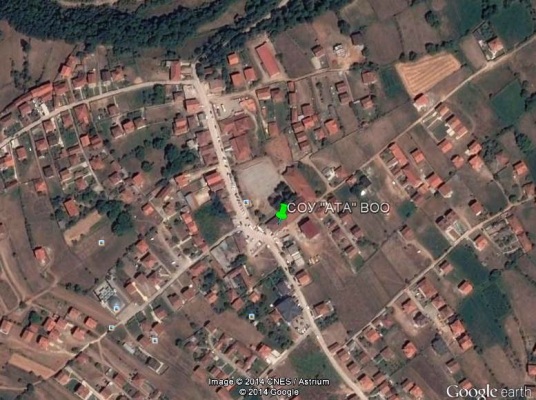 3. Мисија и Визија на училиштетоМисија на училиштетоНашето училиште е средина која го поддржува и поттикнува индивидуалниот развој на учениците, ги почитува родовите, етничките и другите различности, го поддржува професионалниот развој на наставниците  и ќе креира задоволство на сите вклучени во воспитно образовниот процес.ИЗЈАВА ЗА МИСИЈАТА  Ние нудиме константност во квалитетот на учењето и поучувањето, користејќи современа образовна технологија и почитувајќи ги индивидуалните карактеристики на учениците, етничката припадност и родовата еднаквост.3. Okulumuzun Özel görevi ve ÖngörüsüOkulumuzun Özel görevi (Misyonu)	Okulumuz öğrencilerin bireysel eğitimini destekleyip yol göstermektedir, aynı zamanda cinsiyet, etnik ve daha değişik farklılıkları saygı içerisinde barındırmaktadır. Öğretmenlerin mesleki gelişimlerinde desteke verip eğitime katkı sağlayana herkese ilham vermektedir.Misyonun Belirlenmesi Herbir öğrencinin bireysel, cinsel ve etnik farklılıkarını saygılayıp çağdaş eğitim teknolojisinden faydalanarak Yüksek kalitede Eğitim sunmaktayızМото на училиштето / Okulun sloganı:“Почитувај за да бидеш почитуван“ / “Saygıla ki saygı göresin”Логото на СОУ “АТА“ Ц. Жупа / M. Jupa “ATA” BOO’nun logosu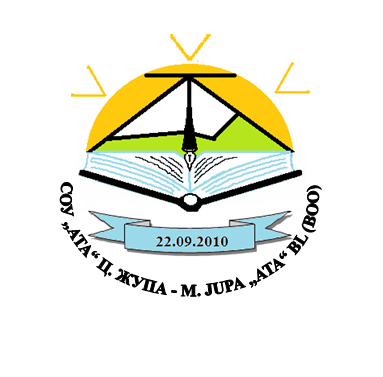 Визија на училиштетоСакаме училиште во коеСекој ученик ќе има еднакви можности за учење, проширување на знаењата, напредување и докажување на своите индивидуални способности и квалитети.Постојано ќе се развива свеста за правата и одговорностите на учениците и вработените, меѓусебното разбирање и постигнување на повисоки меѓу етички и мултикултурни стандарди.Секој наставник ќе може стручно да се усовршува според своите интереси, максимално да ја применува својата стручност во работата со учениците, а во исто време да чувствува задоволство од тоа.На учениците, наставниците и родителите кои се од различна етничка припадност  ќе им се обезбеди градење на поголема меѓусебна соработка проследена со доверба.Okulumuzun ÖngörüsüŞöyle bir okul istemekteyiz:Her öğrenciye, okuması için, bilgisini genişletmesi için, kendi bireysel yetenek ve kalitelerini ilerletmesi ve kanıtlaması için, olanaklar olacaktır.Öğrenci ve çalışanların  hakları ve sorumlulukları için, ortaklaşa anlayış ve daha yüksek etik ile multikültürel   bilinç, sürekli olarak gelişecektir.Her öğretmen, kendi ilgi alanına gore, uzmansal olarak kendini geliştirecek, öğrencilerle çalışmada kendi uzmansal yeteneklerini kullanacak, aynı zamanda bu durumdan memnuniyetlik de duyacaktır. Farklı etnik gruplara ait olan öğrenci, öğretmen ve ebeveynler daha sıkı işbirliği yapma olanakları sağlanacak.4. “Lessons Learnd”-Веќе научено/Стекнати искуства Минатата учебна година врз основа на реализираната самоевалуација во училиштето и приоритетите кои ги  определивме успешно реализиравме многубројни активности во воспитно-образовната работа. Како резултат на сите активности учениците на крајот на учебната година постигнаа солидни резултати во учењето и државната матура. Учествуваа во меѓу училишни и републички натпревари и постигнаа солидни резултати. Реализираа голем број на проекти. И оваа учебна година ќе продолжиме со истите и други активности и ќе настојуваме да постигнеме подобри резултати од минатата година.Со спроведувањето на одредени инфраструктурни активности како што беа уредување на училишниот двор, реновирање на парно греење, реконструкција на една училница, една канцеларија и една помошна просторија, воведување на сензорско осветлување на училиштето се подобри климата на работа и се зголеми заштедата на енергија.4. “Lessons Learnd”-Artık öğrenilen/Elde edilen deneyimlerGeçen okuma yılında, okulda gerçekleştirilen özdeğerlendirmeye ve belirlemiş olduğumuz önceliklere dayanarak, eğitim-öğretim çalışmalarında başarılı olarak birkaç etkinlik gerçekleştirdik.Tüm etkinliklerin sonucu olarak, okuma yılının sonunda, öğrenciler, çalışmalarında,  ve devlet mezuniyet sınavında, yeterince başarı gösterdiler. Okullar arası ve  devlet yarışlarına katıldılar ve yeterince iyi başarılar elde ettiler. Birkaç proje gerçekleştirdiler. Bu okuma yılı da aynı ve başka etkinliklerle devam edeceğiz ve geçen yıldan daha iyi başarıların elde edilmesi için çaba harcayacağız.Bazı altyapı etkinlikleri de gerçekleştirdik: Okul avlusunun düzenlenmesi, kaloriferlerin yenilenmesi, bir sınıfın, bir ofisin ve bir ek (yardımcı) alanın yeniden yapılandırması, okulun sensörlü ışıklandırmaya geçişi ile çalışma iklimi iyileşti ve enerji tasarrufu çoğaldı.5.Подрачја на промени, приоритети и целиОд констатираната состојба во годишните извештаи, само-евалвацијата и Програмата за развој се земаат следните подрачја и потреби кои се приоритетни за учебната 2021/2022 година: постигање на учениците, учење и настава, училишна клима и ресурси.Доопременување со технички средства и помагала; Стручно усовршување на наставниот кадар; Дообучување на наставниот кадар со ИКТ; Продолжување на активности во рамките на програмата ― Интеграција на еколошката едукација во македонскиот образовен систем; Продолжување на реализирање на годишниот акционен план од МИО проектот и планирањата на наставниците одделно по предмети;Дефинирање, изградба и реализација на конкретна стратегија за подобрување на постигнувањата на учениците, со задолжување на посебен тим во училиштето кој ќе ја следи и анализира проблематиката; Подобрување на редовноста во наставата со изградба на систем на мотивација на редовните ученици во наставниот процес и поажурно водење на педагошката евиденција поврзана со регулирањето на отсуствата на учениците; Вклучување на родителите во подобрувањето на постигнувањето на учениците во целиот воспитно-образовен процес; Подигање на општото ниво на здравствена култура кај учениците; Соработка со локалната заедница за достапност и квалитет на храната која учениците ја конзумираат;Наставниците поредовно да ја користат информатичката технологија со цел да воспостават подобра комуникација со родителите и учениците. 5.Değişiklikler, öncelikler ve amaçlar alanıYıllık raporlardan, özdeğerlendirmeden ve Gelişme programından saptanan durumlara dayanarak, 2021/2022 okuma yılında öncelikli olan şu alanlar ve gereksinmeler öngörülmektedir: öğrencilerin başarıları, çalışmak ve eğitim, okul iklimi ve kaynaklar.Teknik araç ve gereçlerin tamamına erdirilmesi;Eğitim kadrosunun mesleksel uzmanlaştırılması;Eğitim kadrosunun İKT için alıştırmasının tamamına erdirilmesi;Makedonya eğitim sisteminde-Çevre eğitiminin bütünleşmesi programı çerçevesindeki etkinliklerine devam edilmesi;MİO Etkinlik projelerinmnin planları öğretmenlerin yıllık plan ve proğramlarına işlenmektedir.Öğrencilerin başarılarının iyileşmesi için, belirli stratejinin tanımı, yapılması ve gerçekleştirilmesi. Bunun için, sorunları izleyecek ve inceleyecek bir takımın okulda özel olarak görevlendirilmesi;Eğitim sürecinde, sıralı gelen öğrencileri motive etmek sistemini geliştirmekle, derse sıralı katılımın iyileştirilmesi ve öğrencilerin sıralıklarını düzenleyen pedagojik kayıtlarının daha düzenli yürütülmesi;Bütün eğitim-öğretim sürecinde, öğrencilerin edinimlerinin iyileştirilmesi için ebeveynlerin katılması;Öğrencilerin, sağlık kültürlerinin, genel seviyesini yükseltmek;Öğrencilerin beslenmiş oldukları besinlerin erişebilirliği ve kalitesi için yerel birlikle işbirliği;Ebeveyn ve öğrencilerle daha iyi iletişimde bulunabilinmesi amacıyla öğretmenlerin sıralı olarak bilişim teknolojisinden yararlanmaları;Училишната библиотека да се збогати со стручна литература; Се изгради спортска сала во која може да се реализира настава според наставните планови и програми; Поголемо учество на родителите во разни активности во училиштето; Изработка на анализа за состојбата на животната средина. Okul kitaplığı uzmansal yazınla (edebiyatla) zenginleştirilsin;Eğitim plân ve programlarına göre eğitimin gerçekleştirilebileceği bir spor salonu inşaa edildi.Okuldaki çeşit etkinliklere ebeveynlerin daha fazla katılımı;Çevrenin durumu için bir incelemenin yapılması.АКЦИОНЕН ПЛАН НА СОУ “АТА“ ЗА УЧИЛИШНА МИО ИНТЕГРАЦИЈА / OKUL EEE BÜTÜNLEŞMESİ İÇİN “ATA” BOO EYLEM PLÂNI9. НаставаВид на наставаВо учебната 2021/2022 година во училиштето ќе бидат организирани следниве видови настава :Редовна настава по задолжителни предмети за општо образование Изборна наставав)   Дополнителна и додатна настава a) Задолжителна настава               Наставата по задолжителни предмети преставува содржинска основа за средно образование со која се овозможува вертикална проодност за продолжување на образованието.              Редовна настава се организира и реализира согласно наставниот план за средно училиште .Пред почетокот на учебната година превземени се потребните активности за пополнување на слободните работни места со соодветен стручен кадар, согласно дописите од Министерството за образование и наука.Наставниците ги подготвија сите наставни содржини по предмети-годишни распределенија и извршени се сите потребни подготовки за успешно реализирање на истата. Исто така навреме се изготвени и распореди на часови.	И оваа учебна година, Министерството за образование и наука ќе обезбеди бесплатни учебници за сите ученици од прва до четврта  година.9. Ders (eğitim)Ders türü2021/2022 okuma yılında, okulumuzda şu tür eğitim örgütlenecektir:a) Genel öğretim için sıralı eğitimin zorunlu derslerib) Seçmeli eğitim (dersler)c) Tamamlama ve ek eğitim (dersler)a) Zorunlu eğitim (dersler)	Ortaöğretimin temel içeriğini zorunlu dersler oluşturmaktadır. Bununla, eğitimin düzeysel olarak sürdürülmesi sağlanmış olunur.	Sıralı eğitim, ortaöğretim okulu için hazırlanan eğitim plânı uyarınca örgütlenip gerçekleşmektedir.	Okuma yılının başlamasından önce, Eğitim ve Bilim Bakanlığı yazıları uyarınca, boş olan iş yerlerinin, gereken uzman kadroyla, doldurulması için gereken önlemler alınmıştır.	Öğretmenler, gereken bütün ders içeriklerinin gerçekleşmesi için yıllık hazırlıklar yaptılar ve aynısının başarılı olarak gerçekleşmesi için hazırlandılar. Aynı öyle, ders dağılımı programları da zamanında hazırlandı.	Bu okuma yılında da, birinci yıldan dördüncü yıla kadar bütün kitaplar Eğitim ve Bilim Bakanlığı tarafından parasız sağlanacaktır.             б)  Изборна настава             Со изборна настава по одредени предмети на учениците им се дава можност да ги прошируваат и продлабочуваат знаењата, да ги развиваат своите способности по предметите кои ги избрале. Во гимназиското образование изборната настава се состои од изборни предмети и задолжителни изборни програми. Во нашето училиште изборна настава ќе се организира по предметите:  Програмски јазици, Географија и Латински во трета година по 2 часа неделно и Физика, Хемија и Биологија во четврта година по 3 часа неделно. 	Задолжителни изборни програми ќе се организира по предметите: Спорт и спортски активности по 2 часа неделно во прва и втора година и по 3 часа неделно во четврта година, Ликовна уметност по 2 часа неделно во прва година и по 1 час неделно во втора година, Музичка уметност по 1 час неделно во прва година и по 2 часа неделно во втора година. b)Seçmeli eğitim (dersler)Bazı derslerden seçmeli eğitimin verilmesiyle, öğrencilere, bilgilerinin genişletilmesi ve derinleştirilmesi, seçmiş oldukları derslerden kendi yeteneklerini geliştirme olanağı sağlanmış olur.Lise eğitiminde, seçmeli eğitim, seçmeli dersler ve zorunlu seçmeli programlardan oluşmaktadır. Okulumuzda şu dersler seçmeli ders olarak okunacaktır: Haftada 2’şer ders olmak üzere üçüncü yılda Program dilleri, Coğrafya ve Latince; Dördüncü yılda ise haftada 3’er ders olmak üzere Fizik, Kimya ve Biyoloji.	Zorunlu seçmeli programlar şu derslerden örgütlenecektir: Spor ve spor etkinlikleri birinci ve ikinci yılda haftada 2’şer ders, üçüncü ve dördüncü yılda ise haftada 3’er ders; Resim sanatı, birinci yılda haftada 2’şer ders, ikinci yılda ise haftada 1’er ders; Müzik sanatı, birinci yılda haftada 1’er ders, ikinci yılda ise haftada 2’şer ders.           в) Дополнителна настава            Дополнителната настава се организира за ученици кои се соочуваат со повремени тешкотии во учењето, побавно напредуваат или заостануваат во усвојувањето на содржините и другите задачи од еден или повеќе наставни предмети.           Образовните групи за дополнителна настава се формираат во различни периоди во зависност од времето кога се појавуваат слабости на учениците. Оваа настава се организира во текот на целата учебна година и во вид на продолжителна настава на крајот од наставната година во траење од 10 дена. Во овој вид настава воглавно се применуваат индивидуални форми на работа, а во некои случаи работа во парови и групна форма на работа, зависно од проценката на наставникот.          Програма за дополнителна настава не може да биде однапред изготвена-таа се изготвува во текот на наставната година и бројот на учениците не е фиксен.г) Додатна настава          Додатна настава ќе се организира за ученици кои постигнуваат надпросечни резултати и се истакнуваат, по одделни наставни предмети. Наставниците изготвија програми за овој вид настава и  се обврзани да реализираат најмалку еден час неделно во текот на целата наставна година. Овие ученици се следат и откриваат од почетокот на образованието и со нив се работи континуирано во текот на средното образование.c) Tamamlama dersler (eğitim)Tamamlama dersleri, çalışmakta bazı eksikliklerle karşılaşan, daha yavaş ilerleyen ya da bir ile birkaç dersin içeriklerini ve diğer ödevleri yetiştiremeyen öğrenciler için örgütlenmektedir.Tamamlama dersleri için öğretim gruplarının kurulması, öğrencilerde zayıflıkların belirivermesine bağlı olarak, farklı dönemlerde yapılmaktadır. Bu eğitim bütün yıl boyunca örgütlenmekedir. Aynı öyle, okuma yılının sonunda, 10 gün olmak üzere,  devamlı eğitim olarak örgütlenmektedir. Bu tip derslerde, genel olarak, bireysel biçim yöntemler kullanılmaktadır. Öğretmenin değerlendirmesine bağlı olarak, çiftler çalışması ve grup biçimi çalışma da uygulanabilir.Tamamlama dersleri için program önceden hazırlanamaz – eğitim yılı süresince hazırlanır ve öğrenci sayısı da sabit olamaz.ç) Ek dersler (eğitim)Ek dersler (eğitim), yüksek başarı gösteren ve belirli derslerden öne çıkan öğrenciler için örgütlenecektir. Öğretmenler, bu tip eğitim için program hazırlamışlardır ve haftada en az bir ders olmak üzere bütün yıl boyunca bunu gerçekleştirmek zorundadırlar. Böyle öğrenciler, daha ortaöğretim günlerinin ilkinden izlenilmekte ve sürekli olarak onlarla çalışılmaktadır.д) Поврзување на еколошката програма со редовната наставаЕко стандардите или стандарди за одржлив развој се водич за сите вработени во нашето училиште при создавање на полиса за подигање на еколошката свест на учениците, вработените и пошироко. Овие стандарди содржат јасно поставени цели кои носат и конкретни резултати. Со реализација на определените точки за акција од еко стандардите можеме да извршиме и конкретни промени во средината, а кои доведуваат и до финансиски заштеди. Како основа за поврзување на праксата со теоријата и приближување на еколошките содржини и еколошките проблеми до учениците се еколошките содржини кои се воведени од страна на БРО. Во рамките на наставните програми и наставните содржини наставниците ги поврзаа еколошките теми- сеодржини со нивната наставна програма. d) Çevre programını sıralı eğitime bağlatmak	Çevre standartları ya da sürdürülebilir kalkınma standartları, öğrencilerin, çalışanların ve daha geniş çaptakilerin çevre bilincini yükseltmek için okulumuzdaki bütün çalışanlar için bir yoldur-rehberdir. Bu standartlarda, somut başarılar getiren belirli amaçlar bulunmaktadır. Çevre standartların eylem gerektiren belirli noktalarını gerçekleştirerek ortamımızda da somut değişiklikler yapabiliriz, bunlarsa maddi tasarrufların yapılmasına yol açmaktadır.	EGK tarafından programlara konulan çevre içerikleri aslında pratiğin kuram ile birleşmesinin ve çevre içeriklerinin ve çevre sorunlarının öğrencilere yakınlaşmasının temelidir. Ders programları ve ders içerikleri çerçevesinde, öğretmenler, çevre konularını-içeriklerini kendi ders programlarına yerleştirip bağlattılar.г) Поврзување на активностите од проектот МИО со редовната наставаВо оваа учебна година  МИО активностите практично ќе се реализираат во редовната настава одделно по предмети кои ќе даваат можност учениците од различна етничка припадност да одржуваат заедно редовна настава. Целта на овие активности од МИО проектот ќе биде учениците меѓусебно подобро да се запознаат, да стекнат доверба едни во други, да се навикнат на толеранција и почитување на етничките разлики и заеднички да градат меѓуетничка култура.g) MİO Projesindeki Etkinlikleri derslerle uyumlu hale getirilmesi     Bu okuma yılında Farklı etnik gruplarına ait olan sınıflar arasında ortaklaşa olarak derler arası MİO etkinlikleri pratik olarak  uygulanacaktır.MİO Projesi etkinliklerinin amacı farklı etnik gruplara ait öğrenciler arasındaki tanışmayı, güveni, toleransı, saygıyı ve milletler arası külürel işbirliği oluşturmaktır.  10.ОценувањеВидови оценување и календар на оценувањеОценувањето е континуиран процес и опфаќа активности на следење и вреднување на работата и постигањата на учениците во текот на целата учебна година. Оценувањето се базира на користење на повеќе различни методи со цел да се минимизираат слабостите и ограничувањата на секој поединечен метод, а да се земаат во предвид различните стилови за учење. Преку оценувањето се проверува напредокот во постигањата на учениците, се насочуваат кон поставените цели. Оценувањето е составен дел на наставниот процес (на учењето и поучувањето) и обезбедува целосни информации за постигањата на учениците. Наставниот кадар во нашето училиште се труди тоа да биде праведно и транспарентно. Учениците точно знаат кои се целите на наставата, кои се стандардите што треба да научат и што, како и каде ќе се оценува наученото. Родителите заедно со учениците имаат увид во оценувањето. При оценувањето вклучени се и комисии од ученици во класот чие мислење е во функција на праведното и транспарентно оценување. По сите предмети се користи бројчано оценување по скала од 1 до 5, а во проектните активности за завршени активности се користи терминологија реализирани.	Има неколку врсти на оценување: -Усмено оценување (базирано на стандардите за оценување и Блумовата таксономија);- Писмено оценување (преку објективни тестови);10.NotlandırmaNotlandırma türleri ve notlandırma takvimi	Notlandırma sürekli bir süreçtir ve öğrencilerin, okuma yılı boyunca çalışmaları ve edinimlerinin izlenilmesi ve değerlendirilmesi etkinliklerini kapsamaktadır.	Notlandırma, birkaç farklı yöntemin yararlanılmasına dayanmaktadır, amacı da, her yöntemin zayıflıklarının en aza indirilmesidir, oysa farklı çalışma tarzlarının göze alınması öngörülmesidir. Notlandırmakla, öğrencilerin edinimlerindeki ilerlemesi denetlenir, belirlenen amaçlara doğru yönlendirilir. Notlandırma, eğitim sürecinin  oluşum bölümüdür (çalışma ve alışma) ve öğrencilerin başarıları için büsbütün bilgilendirme sağlamaktadır.	Okulumuzdaki öğretmen kadrosu, notlandırmanın doğru ve açık olması için çaba göstermektedir. Öğrenciler, dersin amacının ne olduğunu bilmektedirler, alışmaları gereken standartların ne olduğunu, alışılmışın ne, nasıl ve nerede notlandırılacağını bilirler. Öğrencilerle birlikte ebeveynler de notlandırmayı görebilirler. Notlandırmaya, öğrenci komisyonları da katılmakta, onların düşünceleri, doğru ve açık notlandırma görevindedir. 	Bütün derslerden, 1’den 5’e kadarki sayısal notlandırma ölçeği kullanılmakta, proje etkinliklerinde ise, gerçekleştirdi terminolojisi kullanılmaktadır.	Birkaç çeşit notlandırma vardır:-Sözlü notlandırma (notlandırma standartlarına ve Blum sınıflandırmasına dayalıdır);-Yazılı notlandırma (nesnel testlerle);-Дијагностичко оценување (На почетокот на наставата);-Формативно оценување (за време на самите часови) и-Сумативно оценување (на полугодие и на крајот на годината). Тим за следење, анализа и поддршкаВо училиштето е формиран тим за следење и проверка на усогласеноста на оценувањето со предвидените стандарди. Тимот ќе ја утврди процедурата за поплаки и жалби согласно правилникот за оценување и унапредување на учениците, ќе прави анализи на состојбата на постигнатите резултати и ќе дава подршка на наставници кои покажуваат слаби резултати од работењето. Тимот за следење, анализа и подршка е составен од следните членови:- Шпреза Илјазовска- стручната служба- Џанер Сезаир- професор- Кефсер Фетоска - Аџиовска- професор- Бенази Шемовска – професор- Eлма Зекир - професор-Tanısal notlandırma (Dersin başlangıcında);-Süreç notlandırması (derslerin akışı süresince) ve -Özetleyici notlandırma (yarı yıl ve okuma yılının sonunda).İzleme, inceleme ve destek timiOkulumuzda, izleme, inceleme ve destek timi kurulmuştur. Bu tim, standartlarla öngörülen notlandırmanın uymluluğunu izleyip denetleyecektir. Öğrencilerin notlandırılması ve ilerlemesi  yönetmeliğine göre, tim, şikâyet ve itirazların sürecini saptayacaktır, elde edilen başarıların durumunun incelemesini yapacaktır ve çalışmalarında zayıf başarı elde eden öğretmenlere destek verecektir. İzleme, inceleme ve destek timi şu üyelerden oluşmaktadır:-Şpresa İlyazovska- uzmansal hizmet-Caner Sezair- profesor-Kefser Fetoska-Aciovska – profesor- Benazi Şemovska - profesor- Elma Zekir - profesor11.Вон- наставни активностиУчилиштен спортВо нашето училиште на учениците се нудат следниве училишни спортови: кошарка, ракомет, фудбал, одбојка, борење, пинг – понг и атлетика. Одговорниот наставник ќе изработи програма за работа, ќе ги подготвува учениците за учество на спортски настани, турнири, натпревари и слични настани.Секции и слободни ученички активностиНиз слободните ученички активности се формираат основи за индивидуализација на воспитно-образовниот процес, за задоволување и негување на индивидуалните интереси и способности на учениците.Ученички натпревариВо текот на учебната година наставниците ќе ги подготвуваат заинтересираните ученици за учество на сите општински, регионални, државни и меѓународни ученички натпревари. Училиштето ќе ги организира сите училишни натпревари предвидени во програмата на стручните активи.11. Dersdışı etkinlikleriOkul sporu	Okulumuzda öğrencilere şu öğrenci sporları sunulmaktadır: basketbol, eltopu, futbol, voleybol, göreş, ping-pong ve atletizm. Sorumlu öğretmen çalışma programı hazırlayacak, öğrencileri spor olaylarına, turnuvalara, yarışlara ve buna benzer olaylara katılmaları için hazırlayacak.Kollar (bölümler) ve serbest öğrenci etkinlikleri	Serbest öğrenci etkinlikleri dolayısıyla, eğitim-öğretim sürecinin bireyselleşmesi için, öğrencilerin bireysel çıkarları ve yeteneklerinin memnun edilmesi ve desteklenmesi için zemin oluşturulmaktadır.Öğrenci yarışları	Okuma yılı süresince, öğretmenler, ilgi gösteren öğrencileri, belediye, bölgesel ve devlet yarışlarına katılmaları için hazırlayacaklardır. Okul, uzmansal etkinlik (aktifleri) programında öngörülen bütün yarışları örgütleyecektir.Еко- патроли            Во училиштето во текот на учебната година започнувајќи од октомври се формираат еко патроли.             Еко патролите се составени од двајца ученици на секој спрат.Учениците за време на големиот одмор и пред почетокот на наставата ја следат сосотојбата во училиштето и на чек листи кои се посебно изработени за таа намена водат евиденција за состојбата во училиштето. Доколку има отстапување од состојбата ги забележуваат промените и ги информираат дежурните наставници.           На крајот од наставата ги предаваат чек листите на одговорните ученици. Одговорните ученици прават анализа на чек листите тримесечно и по направената анализа се предложуваат акции со цел подобрување на состојбата во училиштето. Членовите на еко патролите имаат посебни ознаки-картички со логото на училиштето на кои е напишано дека се членови на еко-патролите.Çevre devriyeleriEkim ayından başlayarak okuma yılı boyunca okulda çevre devriyeleri kurulmaktadır.         Çevre devriyeleri, her kattan ikişer öğrenci ile oluşur. Öğrenciler, büyük mola ve derslerin başlamasından önce, okuldaki durumu izlerler ve özel olarak o iş için hazırlanmış olan denetim çizelgelerine okulun durumunu kayıt ederler. Durumda herhangi bir değişiklik görürlerse, değişikliği kayıtlarlar ve bunun için nöbetçi öğretmenleri bilgilendirirler.           Derslerin sonunda, denetim çizelgelerini, sorumlu öğrencilere teslim ederler. Sorumlu öğrenciler, denetim çizelgelerini üç ayda bir incelerler ve yapılan incelemeler sonucu, okuldaki durumların iyileşmesi için eylemlerin yapılmasını önerirler.Çevre devriyelerinin üyelerinde, üzerinde okul logosunun bulunduğu ve çevre devriyeleri üyeleri olduklarını yazan özel işaretli kartları vardır.12. Поддршка на ученици Постигнување на учениците Во текот на учебната година се следат постигањата на учениците, нивната редовност и поведение. Се прави анализа на успехот и по предметите по кои учениците постигнуваат послаби резултати се организира дополнителна настава. Се идентификуваат учениците со потешкотии во учењето и со нив стручната служба обавува советодавни разговори, ги упатува на ефикасни техники на учење и градење на работни навики. Исто така се идентификуваат и надарените ученици на кои преку додатната настава им се овозможува да ги прошируваат и продлабочуваат знаењата и да учествуваат на натпревари. На учениците им се овозможува своите активности да ги презентираат пред пошироката опшествена јавност. За учениците од завршните години се организираат разни форми на професионална ориентација. Превентивни програми Против насилствоПрограмата за спречување на насилството и различните форми на насилно однесување на младите во училиштето и надвор од училиштето  ќе биде реализирана преку организирање на информативно-едукативно предавање чија цел ќе биде запознавање на учениците со формите на насилното однесување и проблемите кои произлегуваат од последиците на таквото однесување. 12. Öğrencilere destekÖğrencilerin başarıları	Okuma yılı süresince öğrencilerin başarıları izlenir, onların sıralıkları ve ahlâkları izlenir. Başarının incelenmesi yapılır ve başarıları daha zayıf olan derslerden öğrencilere tamamlama dersleri örgütlenir. Çalışmakta zorluk çeken öğrenciler belirlenir ve uzman hizmetimiz onlarla öğüt verici konuşmalar yapar, onları daha verimli çalışma tekniklerine ve çalışma alışkanlıkların edinmesine yararlı olan yöntemlere yönlendirir. Aynı öyle, üstün yetenekli öğrenciler de belirlenir ve onlara, ek dersler aşırı, bilgilerinin genişletilmesi ve derinleştirilmesi, onunla birlikte yarışlara katılmaları sağlanmaktadır. 	Öğrencilere, kendi etkinliklerini daha geniş toplumsal kamu önünde sunmaları da sağlanılmaktadır. 	Son yıllardaki öğrencilere, çeşit biçimde meslek yönelimi örgütlenmektedir.Önleme (koruma) programlarıŞiddete karşı	Şiddeti önleme ve gençlerin okulda ile okul dışındaki şiddete davranarak davranmalarının farklı biçimleri için yapılan program, bilgilendirici-eğitici derslerle örgütlenecektir. Bunların amacı, öğrencileri,  şiddet içeren davranış biçimleriyle ve öyle davranmaklardan ortaya çıkan sorunlarla olduğu gibi sonuçlarla da tanıtmaktır.Болести на зависностЦелта на оваа програма е намалување на злоупотрбата на наркотични средства и едуцирање на учениците преку содржини од сите наставни предмети за штетноста од злоупотребата на овие средства. Преку вклучување во разни активности и проекти учениците ќе градат и преферираат здрави животни стилови. Полово преносливи болестиЕдукативна програма за информирање и превенирање на полово преносливи болести и последиците од таквото ризично однесување ќе се реализираат со едукативни предавања водени од страна на стручни медицински лица и предметни наставници по биологија. Се планира да се опфатат сите ученици.Безбедност во училиштето Сите субјекти вклучени во воспитно-образовниот процес треба во училиштето да се чувствуваат безбедно и сигурно за да можат успешно да ја извршуваат својата работа. И родителите сакаат нивните деца училиштето да го доживуваат како безбедна средина и да се чувсвуваат пријатно. За таа цел во училиштето има и дежурни наставници.Bağımlılık hastalıklarıBu programın amacı, kötü amaçlı kullanılan uyuşturucu maddelerin azaltılması ve bütün derslerin içerikleriyle, bu kötü amaçlı uyuşturucu maddelerinin zararlarını öğrencilere öğretmektir. Farklı etkinliklere ve projelere katılarak, öğrenciler, sağlıklı yaşam ortamları yapılandıracaklar ve öylelerini tercih edeceklerdir.Cinsel hastalıklar	Cinsel yolla bulaşan hastalıklar için ve o türlü davranışların tehlikeleri için bilgilendirme ve önleme eğitimsel programı, uzman tıp kişileri tarafından ve biyoloji dersini veren öğretmenler tarafından eğitimsel derslerle gerçekleştirilecektir. Bütün öğrencilerin kapsanılması plânlaştırılmaktadır.Okulda güvenlik	Eğitim-öğretim sürecine katılan tüm kişiler, çalışmalarını başarıyla gerçekleştirebilmeleri için, okulda kendilerini güvenli ve emniyetli hissetmelidirler. Ebeveynler de, çocuklarının, okulu güvenli bir ortam  olarak yaşamalarını ve rahat hissetmelerini istemektedirler. Onun içindir ki okulda nöbetçi öğretmenler vardır.Позитивна социо-емоционална климаЗа учениците кои се воспитно запоставени или живеат во дисфункционални семејства или пак имаат некаков физички или ментален хендикеп (ранлива група на ученици), ќе се реализираат едукативни интерактивни работилници со родители и ученици. Програмата ќе опфати активности во делот на интензивирање и подобрување на комуникацијата во семејството и училишната средина, можностите за дестигматизацијата на проблемот и надминување на предрасудите во социјалната средина. Ќе се едуцираат и во поглед на разрешување на конфликти и превенирање на разни видови асоцијално однесување, пред се малолетничка деликвенција. Целта на овие активности е да се обезбеди остварување на правото на барање, меѓусебна доверба, почитување на индивидуалноста на личноста со можност за еднаквост и правичност. Одговорни лица за сите горе споменати активности ќе бидат училишниот психолог и дел од наставниците а реализацијата ќе биде во соработка со стручни лица од ПС Центар Жупа, ЦСР Центар Жупа, МЦ Дебар и НВО. Olumlu (Pozitif) sosyo-duygusal iklim	Eğitimsel olarak göz ardı edilmiş, işlevsiz ailelerde yaşayan ya da fiziksel yahut zihinsel engellikli (korumasız grup öğrencileri) öğrenciler için, ebeveynler ve öğrencilerle birlikte, interaktif eğitim atölyeleri gerçekleştirilecektir. Program şu etkinlikleri kapsayacaktır: aile ve okul ortamındaki iletişimin yoğunlaştırılması ve iyileştirilmesi, sorunun damglanması (vurgulanması) ve sosyal ortamdaki önyargıların ortadan kaldırılması olanakları. Çatışmaların ortadan kaldırılması ve hepsinden önce çocukların suç işlemeleri ve çeşit türlü toplum dışı (asosyal) davranışların önlenmesi için de eğitileceklerdir.	Bu etkinliklerin amacı, isteme hakkının gerçekleştirilmesinin sağlanması, karşılıklı güvenin sağlanması, eşitlik ve doğruluk olanaklarıyla kişinin bireyselliğini saygılamanın sağlanmasıdır. 	Yukarıda adı geçen bütün etkinlikler için sorumlu kişiler şunlardır: Okul psikologu ve öğretmenlerin bir bölümü. Etkinliklerin gerçekleştirilmesi, Merkez Jupa PM, Merkez Jupa SÇM, Debre TM ve STK-larden uzman kişiler işbirliğiyle olacaktır.14. Училишна клима и односи во училиштето Дисциплина Со цел за подобрување на училишната дисциплина ќе бидат вклучени сите субјекти во училиштето како и родителите. Навремено ќе се преземаат конкретни мерки (идентификација на ученици кои ја реметат дисциплината, советодавни разговори со нив, вклучување на родителите, дeжурстава на наставниците). За дежурствата на наставниците ќе се изработи и распоред. Во книгата за дежурства ќе се води евиденција за тековните случувања. Естетско и функционално уредување на просторот во училиштето Во многу сегменти од воспитно – образовната работа се води грижа за естетско уредување и одржување на просторот во училиштето. Притоа се вклучени сите субјекти во училиштето, а посебно учениците со цел да се развива мулти културaлизмот и подигнување на свеста за зачувување на околината. Мулти-културализам Се води грижа во реализацијата на сите активности да бидат вклучени ученици од сите етнички групи со цел меѓусебно запознавање, запознавање и почитување на различностите. Односи меѓу сите структури Се води грижа за подобрување на меѓусебната комуникација помеѓу вработените и учениците. Покрај реализирани обуки за подобрување на комуникациските вештини се организираат заеднички дружења, прослави, екскурзии, коктели...14.Okul iklimi ve okuldaki ilişkilerDisiplin	Okuldaki disiplinin iyileşmesi için okuldaki bütün özneler olduğu gibi ebeveynler de katılacaklar. Zamanında somut önlemler alınacaktır (disiplini bozan öğrencilerin belirlenmesi, onlarla öğüt verici konuşmaların yapılması, ebeveynlerin katılması, öğretmenlerin nöbetleri). Öğretmenlerin nöbetleri için sıralama dağılımı yapılacaktır. Nöbet defterinde güncel olaylarla ilgili kayıtlar yapılacaktır.Okul alanının güzel ve işlevsel düzenlenmesi	Eğitim-öğretim çalışmalarının birçok kesimlerinde 	okul alanının güzel düzenlenmesi ve bakımı için ilgi gösterilmektedir. Buna, okuldaki herkes katılmaktadır, özellikle, çok kültürlülüğün gelişmesi ve çevreyi koruma bilincinin yükseltilmesi amacıyla, öğrenciler  katılmaktadırlar.Çok kültürlülük	Okuldaki bütün etkinliklerin gerçekleştirilmesinde, karşılıklı tanışmaları, farklılıkların tanışılması ve saygılanması amacıyla, tüm etnik grupların katılmış olmalarına çaba gösterilmektedir.Tüm yapılar arasındaki ilişkiler	Çalışanlar ve öğrenciler arasındaki karşılıklı iletişimin iyileştirilmesi için çaba gösterilmektedir. İletişim becerilerini geliştirmek için gerçekleştirilen eğitimden başka ortaklaşa birliktelikler, kutlamalar, geziler, kokteyler de örgütlenmektedir.Етички кодекс -Првата цел е знаењето, основни вредности се вистината, доброто и убавината; -Во училиштето секој е одговорен за своето однесување и дејствување; -Сите колеги работат заедно и во образованието и воспитанието ги следат етичките, човечките и работните вредности; -Сите во училиштето го чуваат неговиот углед како и својот личен углед; -Односите во училиштето се градат врз достоинство и во нивните меѓусебни односи владее почит, лојалност и заштита на заедничките интереси; -Во училиштето се следи традицијата на гимназиското образование; -Сите во училиштето се еднакви и рамноправни; -Во училиштето се следат во континуитет сите новини поврзани со развојот на образованието во Република Македонија; -Работата на училиштето е јавна; -Во училиштето се применуваат највисоките норми на етичко однесување на учениците и наставниците. Нормите на овој Етички кодекс на училиштето се задолжителни за сите ученици и наставници! Ahlâk (Etik) kuralları-İlk amaç bilmektir, temel değerler ise, gerçekler, iyilikler ve güzelliklerdir; -Okulda, herkes kendi davranışı ve hareketi için sorumludur;-Bütün arkadaşlar birlikte çalışırlar ve öğretim ile eğitimde, ahlâksal, insancıl ve çalışma değerlerini izlerler;-Okuldaki herkes okulun şöhretini ve kendi kişisel şöhretini korur;-Okuldaki ilişkiler, saygınlıkla yapılır ve aralarındaki karşılıklı davranışlarda, saygı, bağlılık ile ortaklaşa çıkarların korunması hüküm sürmektedir;-Okulda, geleneksel lise eğitimi izlenmektedir;-Okulda herkes eşittir ve eşithaklıdır;-Okulda, Makedonya Cumhuriyeti’nin eğitiminin gelişimiyle ilgili olan bütün yenilikler sürekli olarak izlenilmektedir.-Okulun çalışması herkese açıktır;-Okulda, öğrenci ile öğretmenlerin davranışlarında, en yüksek ahlâk (etik) değerleri  uygulanmaktadır.Okulun, bu ahlâk (etik) kurallarındaki değerler bütün öğrencilere ve öğretmenlere zorunludur!15. Професионален развој на образовниот кадарДетектирање на потребите и приоритетите Еден од приоритетите кои произлегуваат од детектираните состојби од самоевалуацијата е потребата од професионален развој на наставниците. Активности за професионален развој Во развојниот план на училиштето една од развојните цели е професионално усовршување на наставниците. Се планира организирање на обука „Новитети за користење на ИКТ во наставата”. Личен професионален развој Секој наставник индивидуално и колективно стручно се усовршува. Индивидуално преку следење на стручна литература и колективно преку учество на семинари и обуки. За неговиот професионален развој се води портфолио. Се планира активно учество на наставнците и вработените на понудени обуки од еколошката програма. Хоризонтално учење Стручните активи редовно одржуваат состаноци на кои дискутираат и разменуваат искуства и мислења. Исто така посетуваат и меѓусебно часови. Освен за размена на професионално искуство тимската соработка е многу важна и продуктивна за развивање на отворена комуникација, взаемно почитување и доверба, конструктивно решавање на проблемски ситуации. 15.Öğretim elemanlarının uzmansal gelişimiGereksinme ve önceliklerin bulgulanması	Özdeğerlendirmeden bulgulanan durumların önceliklerinden biri, öğretmenlerin uzmansal gelişimi gereksinmesidir.Uzmansal gelişimi etkinlikleri	Okulun kalkınması plânında, gelişme amaçlarıdan biri, öğretmenlerin uzmansal gelişmesidir. “Derste İKT’yi kullanma eğitimindeki yenilikler” dersinin örgütlenmesi plânlaştırılmıştır.Kişisel uzmansal gelişme	Her öğretmen bireysel ve topluca uzmansal olarak gelişir. Bireysel olarak uzmansal yazını, topluca ise seminerlere ve eğitim derslerine katılarak gelişir. Onun uzmansal gelişmesi için portfolyo düzenlenmektedir.Çevresel programdan sunulan eğitim derslerine, öğretmenlerin ve çalışanların etkin katılmaları plânlaştırılmıştır.Yatay eğitim	Uzmansal aktifler sıralı olarak toplantılar düzenlerler ve orada tartışırlar ve deneyimler ve düşünceler değiş tokuşu yaparlar. Karşılıklı olarak aralarında dersleri ziyaret ederler. Uzmansal deneyimlerin değiş tokuşundan başka, tim biçimindeki işbirliği, açık iletişimin gelişmesi için, karşılıklı saygı ve güven için, sorunlu durumların yapıcı çözümü için de çok önemlidir.16. Вклученост на семејствата во училиштето За подобро запознавање на родителите со наставните програми и нивната реализација, видови планови за организација на разни активности се планира отворен ден за средби со родители и индивидуални родителски средби на ниво на паралелка. Достапни се сите информации кои се однесуваат на различни аспекти од работењето на училиштето, а истите се разгледуваат, дискутираат и дистрибуираат преку Совет на родители.Успехот, поведението и редовноста на учениците ќе се разгледува најмалку на секои три месеци, за што Советот ке дава свои заклучоци и предлог мерки, за подобрување на истиот. Родители, членови на Совет на родители учествуваат во организирањето на научно-наставната екскурзија и завршна матурска вечер.  Училиштето ќе изработи и брошура за родители.Фактичката состојба укажува дека намален е интересот за соработка од страна на родителите, односно родителите покажуваат пасивен интерес.16.Okulda ailelerin katılımı	Ebeveynlerin, eğitim programlarıyla, onların gerçekleştirilmesiyle, çeşit etkinliklerin örgütlenmesi için plân türleriyle, daha iyi tanışabilmeleri için, ebeveynlerle açık bir gün, sınıf düzeyinde bireysel karşılaşmalar da öngörülmüştür. Çeşitli açılardan okulun çalışmaları için gereken bütün bilgilere ulaşılabilinir. Bunlar gözden geçirilir, bunlar için tartışılır ve bunlar Ebeveynler Konseyi aşırı  dağıtılır.	Öğrencilerin başarıları, tutumu (ahlâğı) ve sıralıkları en azından üç ayda bir gözden geçirilecek. Bununla ilişkili olarak, bunların iyileşmesi için, Ebeveynler Konseyi kendi sonuçlarını ve önlem önerilerini verecektir.	Ebeveynler, Ebeveynler Konseyi’nin üyeleri, bilimsel ve eğitsel gezinin ile son mezuniyet gecesinin örgütlenmesine katılırlar.	Okul, ebeveynler için bir broşür de hazırlayacaktır.	Gerçek durum, ebeveynler tarafından işbirliği için ilginin çok azaldığını göstermektedir, doğrusu ebeveynler pasif ilgi gösteriyorlar.17.Комуникација со јавноста и промоција на училиштетоЛокална заедницаУчилиштето успешно соработува со локалната заедница, не само во рамките на формалните обврски, туку и во одбележувањето на заеднички настани – манифестации и проекти.Институции од областа на културата Училиштето ќе воспостави комуникација со институции од областа на културата: библиотеки, музеи, театри, кино-сали и друго. Учениците ќе учествуваат на литературни, ликовни конкурси, ќе реализираат посети на културно-историски споменици, музеи, изложби и слично. Институции од областа на образованието И оваа година планираме да ја продолжиме досегашната соработка како со основните училишта така и со средните училишта. Посетата на учениците на некои училишта со размена или при реализација на стручни екскурзии е планирана активност која и досега сме ја реализирале. Преку одржување на региoнални и државни натпревари Училиштето остварува соработка со образовни државни институции: МОН и БРО.Невладини организации 	Нашето училиште ќе соработува со сите НВО кои дејствуваат во подрачјето на Општината Центар Жупа како и пошироко.17.Kamuyla iletişim ve okulun tanıtımıYerel Birlik	Okul, Yerel Birlikle başarılı olarak işbirliği yapmaktadır. Bu, yalnızca formalite yükümlülüklerle değil, ortaklaşa olayların belirlenmesine katılım-gösteri ve projelerle de yapılmaktadır.Kültür alanındaki Kurumlar	Okul, kültür alanındaki şu Kurumlarla iletişim kuracaktır: kitaplıklar (kütüphaneler), müzeler, tiyatrolar, sinema salonları vb. Öğrenciler, yazın ve resim konkurlarına katılacaklar, kültür-tarihsel anıtları, müzeleri, sergileri ve benzer şeyleri ziyaret edecekler.Eğitim alanındaki Kurumlar	Diğer yıllar olduğu gibi bu yıl da, ister ilköğretim okullarıyla, ister liselerleki işbirliğimizi sürdürmeyi plânlaştırıyoruz. Bazı okulların öğrencilerini, değişimli olarak ya da uzmansal gezilerin gerçekleşmesi süresince olsun, ziyaret etmek, şimdiye kadar da olan bir plânlaştırılmış etkinliğimizdir.Bölgesel ve devlet yarışlarının düzenlemesiyle, okulumuz, EKB ve EGK devlet eğitim kurumlarıyla işbirliğini gerçekleştirir.Sivil Toplum Kuruluşları (dernekler)	Okulumuz, Merkez Jupa Belediyesi bölgesinde ve daha uzaklarda etkinliğini sürdüren bütün STK’la işbirliği yapacaktır.  Спортски друштва Реализацијата на спортските активности и натпревари на општинско, регионално и републичко ниво е исто така планирана активност за соработка со спортски друштва. Здравствени организации 	Училиштето успешно соработува со Медицинскиот Центар-Дебар заради грижа за здравјето и безбедноста на учениците и вработените.Медиуми	Медиумите со кои соработува нашето училиште се: Локалната ТВ станица “ТВ 3“, локалната радио станица “Жупа“, весниците “Заман“ и “Јени Балкан“.Spor kurumları	Belediye, bölgesel ve cumhuriyet düzeyinde gerçekleştirilen spor etkinlikleri ve yarışları da, spor kurumlarıyla işbirliği yapılması için plânlaştırılmış etkinliktir.Sağlık kuruluşları (örgütleri)	Öğrencilerin ve çalışanların sağlığı ve güvenliğiyle ilgilenme nedeninden dolayı, okul, başarılı olarak, Debre Tıp Merkezi ile işbirliği yapmaktadır. Medya	Okulumuzun işbirliği yaptığı medyalar şunlardır: “TV 3” yerel TV merkezi, “Jupa” yerel radyo merkezi, “Zaman” gazetesi ve “Yeni Balkan” gazetesi.Прилози:Програма за работа на  директорот на СОУ „АТА“ Центар ЖупаПотребите на корисниците на образовни услуги постојано се менуваат, се развиваат со што и дефинирањето на квалитетното образование постојано се менува, карактеризирајќи го квалитетот како динамичен поим.Програмата за педагошко – инструктивна работа претставува основен сегмент за планирање, програмирање, организација, насочување и контрола во вршење на воспитно – образовната дејност во училиштето.Мојата улога како директор на средно општинско училиште „АТА“, Центар Жупа во обезбедување квалитет ќе биде да овозможам:професионално водствосподелена визија и цели со сите заинтересирани субјектиучилишна клима која ќе поттикнува учењејасно дефинирани стандарди, очекувања и постигањапартнерство меѓу училиштето и семејствотоEkler:Merkez Jupa “ATA” BOO müdürünün çalışma Programı	Eğitim hizmetlerinden yararlananların gereksinmeleri sürekli olarak değişmekte, gelişmektedir. Bununla birlikte kaliteli eğitimin tanımlanması da sürekli olarak değişmekte, kaliteyi, dinamik bir kavram olarak nitelemektedir. 	Pedeagojik-yönergelik çalışma programı, okuldaki eğitim-öğretim işlevini yerine getirmede, plânlama, programlama, örgütleme, yönlendirme ve denetleme için temel öğedir.	Merkez Jupa “ATA” Belediye Ortaöğretim Okulu müdürü olarak, kalitenin sağlanmasında benim görevim şunları yapmam olacaktır:profesyonel yönetimilgi gösteren bütün öznelerle öngörü ve amaçların paylaşımıÇalışmak kışkırtan-güden okul havasıAçık tanımlanan standartlar, beklentiler ve edinimlerOkul ve aile arasındaki ortaklıkконтинуирано следење на напредокот на училиштетокомпетентен наставен кадарплан за подобрување на условите за работасигурност и безбедност во училиштетотимска работаградење довербакомуникација со јавностасправување со конфликтисправување со проблеми и поплакимотивација на вработенитепланирање, реализирање, евалуација, корекцијаправилно менаџирање со расположивите финансиски средства на училиштето а сето тоа согласно општествените норми и законската регулатива. Програмата за работа се темели на следните подрачја:програмско – концепциско подрачјестручно усовршување на наставничкиот кадарследење на стручно - педагошка работапрограма за работа со наставници почетнициработа во стручните органи аналитичка работасоработка со заедницата на ученицитесоработка со родителите на ученицитеПрограмско – Концепциско ПодрачјеОперативна организација на активностите за почетокот на годинатаОрганизација на дополнителната настава Okulun ilerlemesinin sürekli izlenilmesiYetenekli öğretmen kadrosuÇalışma koşullarının iyileşmesi için plânOkulda güven ve emniyetTakım çalışmasıGüvenirliliğin kazanılmasıKamuoyuyla iletişimÇatışmalarla başa çıkmaSorun ve şikâyetlerle başa çıkmaÇalışanların güdülenmeleriPlânlama, gerçekleştirme, değerlendirme, düzeltmeOkulun var olan mali araçlarını doğru kullanmak-işletnek, bütün bunları da yasalar düzenlemeleriyle ve toplumsal normlarıyla yapmak.       Çalışma programı şu alanlara dayanmaktadır:Programsal-kavramsal alanÖğretmen kadrosunun uzmansal gelişmesiUzmansal-pedagojik çalışmanın izlenilmesiYeni başlayan öğretmenlerle çalışma programıUzmansal organlarda çalışmaÇözümsel  işler, çalışmalarÖğreni birlikleriyle işbirliğiÖğrencilerin ebeveynleriyle işbirliği  Programsal-kavramsal alanYıl başlangıcı için etkinliklerin işlemsel örgütlenmesiTamamlama derslerin örgütlenmesi Стручна и кадровска екипираност со наставнички кадарОгласување на слободни работни места и избор по распишаниот огласИзготвување на распоред на предметитеИзготвување на годишната програма за работа на училиштето за тековната учебна годинаОрганизација на наставничкиот совет по класификациони периоди во учебната годинаКоординирање на активностите со менаџерскиот и развојниот тимАнализа на постигањата од претходната учебна годинаПриоритети од развојниот план за тековната учебна годинаКоординирање и следење на работата при изготвување на распоред на часовитеСледење на работата на стручните активиИзготвување на распоред на дежурните наставнициЛиста на приоритети за набавка на нагледни средства во учебната годинаСледење на Стручно - Педагошката РаботаЗапознавање на наставничкиот кадар со програмите, прирачниците, упатствата и учебницитеОрганизација на проектните активности/слободните часови на училиштетоАнализа на годишните планирања по обем, содржина и квалитет од секој наставникUzman öğretmen kadrosundan oluşan ekipin oluşturulmasıSerbest iş yerlerinin bildirilip, bildiriye göre seçim yapmakDers dağılımının hazırlanmasıİçinde bulunduğumuz okuma yılı için, okulun yıllık çalışma programını hazırlamakOkuma yılında Öğretmenler Konseyini sınıflandırma dönemlerine örgütlemeYönetim ve gelişme takımıyla etkinlikleri eşgüdümlemeGeçen okuma yılındaki başarıların incelenmesiİçinde bulunduğumuz okuma yılı için gelişme plânının öncelikleriDers dağılımı hazırlanması çalışmalarını eş güdümleme ve izlemekUzman aktiflerin çalışmalarını izlemekSıracı öğretmenlerin programını hazırlamakOkuma yılında, görsel araçların alınması için öncelikler listesini hazırlamakUzmansal-pedagojik çalışmalarının izlenmesiÖğretmenlere, programları, el kitaplarını, yönergeleri ve kitapları tanıtmakProje etkinliklerin örgütlenmesi/ okulun serbest saatlarıHer öğretmenin yıllık plânlarının derinlemesine, içeriğine ve kalitesine göre incelenmesiКонтинуирани консултации во менаџерскиот тим за спроведените активности во одреден временски период во учебната годинаСледење на наставните часови по сите наставни предмети и проектните активностиКонсултација при посета на наставни часови со наставничкиот кадар Следење на новите наставни техники во реализацијата на наставатаСледење на употребата на наставни средства кај одредени струки и профили во збогатување на ученичките знаењаСледење на реализацијата на проектите кои се реализираат во наставатаПрофесионално усовршување на наставничкиот кадар со интерна едукацијаПрофесионално усовршување на наставничкиот кадар со екстерна едукацијаНепосредни методско – дидактички разговори со наставничкиот кадар пред опсервирање на наставниот часУпатување на консултации со менторскиот тим во училиштетоСледење и вреднување на работата и пофалување за позитивните постигнувања во наставатаОрганизација на наставничкиот совет за првиот класификационен периодПроценка на имплементацијата на активностите од развојниот план на училиштетоOkuma yılının belirli döneminde, yönetim takımı tarafından gerçekleşen etkinlikler için sürekli danışmalarHer dersin ve proje etkinlilerinin izlenilmesiZiyaret edilen derslerle ilgili öğretmenlerle danışmaDersin gerçekleşmesinde yeni ders tekniklerinin izlenilmesiÖğrencilerin bilgilerini zenginleştirmek için, bazı meslek ve profillerde ders araçlarının kullanılmasını izlemekDerste gerçekleşen projelerin gerçekleşmesini izlemekİç eğitimle öğretmen kadrosunun uzmansal gelişmesiDış  eğitimle öğretmen kadrosunun uzmansal gelişmesiDersin gözetlenmesinden önce öğretmenlerle doğrudan metodolojik-didaktik konuşmalarıOkuldaki mentor takımıyla danışmalara yöneltmekÇalışmanın izlenilmesi ve değerlendirilmesi ile derslerde edinilen başarıların övülmesiÖğretmenler Konseyinin birinci sınıflandırma dönemi için örgütlenmesiOkulun gelişme plânının uygulama etkinliklerinin değerlendirilmesiПоттикнување на наставничкиот кадар на взаемно посетување на часовитеРазвивање на педагошка флексибилност меѓу стручните активи за примена на активните методи на работа во наставатаПоттикнување на проектните активности во презентирање на постигањата кои го афирмираат училиштетоУвид во дневно - оперативните планирања на наставниот кадарАктивно следење и учество на сите стручни органи во училиштетоКонтинуирани консултации во развојниот тим за спроведените активности во одреден временски периодСтручно усовршување на наставничкиот кадарОрганизирање на стручни расправи по одредени прашања кои се од интерес за подобрување на резултатите во наставатаИнтерна едукација на наставничкиот кадар подготвени од страна на колегите во училиштетоЕкстерна едукација организирана од други институцииЕкстерна едукација организирана по проектните активностиИмплементација на развојните активности предвидени за едукација на кадарот во учебната годинаУсовршување на методологијата на писменото и усното вреднување во наставатаÖğretmenlerin karşılıklı ders ziyaret etmelerini dürtmekDerste etkin yöntemlerin uygulanması için Uzman aktifler arasında pedagojik esneklik geliştirmekOkulu tandıracak edinimlerin sunumlarında proje etkinliklerinin dürtülmesiÖğretmenlerin günlük işletim plânlarını gözden geçirmekOkulun bütün uzmansal organlarını etkin izlemek ve onlara katılmakBelirli bir zaman döneminde gerçekleşen etkinlikler için gelişme takımında sürekli danışmalarÖğretmenlerin uzmansal gelişmeleriDerste başarının iyileşmesi için, belirli sorular üzerine uzmansal tartışmaların örgütlenmesiÖğretmenlerin, okuldaki meslektaşlar tarafından hazırlanan, iç eğitimiBaşka kurumlar tarafından örgütlenen iç eğitimProje etkinliklerince örgütlenen iç eğitimOkuma yılında öğretmenlerin eğitim görmeleri için öngörülen gelişme etkinliklerinin uygulanmasıDerste yazılı ve sözlü değerlendirme yönteminin kusursuzlaştırılmasıПоттикнување на кадарот за самоусовршување преку изработка на планови за личен професионален развој на секој наставник во училиштето и изготвување на план за професионален развој на ниво на училиштеНадополнување на училишниот фонд со стручна литератураЗбогатување на училишниот фонд со литература од домашни и странски авториПрограма за работа со наставници почетнициОпределување на ментор на наставник почетникЗапознавање со обврските, кодексот и училишниот етосЗапознавање со содржините и можностите на училиштето во остварувањето на воспитно – образовната активностЗапознавање со нормативите за водење на педагошката евиденција и документацијаСледење на ангажираноста на наставник почетник во сите едукативни работилнициЗапознавање со позитивните законски прописи за полагање на стручен испитДавање на соодветно мислење за постигањата во наставната ангажираностСледење на педагошко – психолошката поставеност на наставникот во работата со ученицитеЕдукација за примена на наставната технологијаПријавување на наставникот за полагање на стручен испитOkuldaki her öğretmenin kişisel uzmansal gelişmesi için plânların hazırlamasıyla, öğretmenlerin öz gelişmelerini ve uzmansal gelişme için okul çapında plânın hazırlanmasını dürtmekOkuldaki fonu uzmansal edebiyatla tamamlamakOkuldaki fonu, ev ve yabancı müellifler edebiyatıyla zenginleştirmekİşe yeni başlayan öğretmenlerle çalışma programı İşe  yeni başlayan öğretmene mentorun belirlenmesiOkuldaki yükümlülükleri, kuralları ve kültürü ile tanıştırmakEğitim –öğretim etkinliğinin gerçekleşmesinde, okulun içeriği ve olanaklarıyla tanıştırmakPedagojik kayıt ve belgelerin yürütmesindeki normlarla tanıştırmakBütün eğitim çalıştaylarında, işe yeni başlayan öğretmenlerin katılımını izlemekUzman sınavını vermek için olumlu yasa hükümleriyle tanıştırmakEğitimdeki katılımının edinimleri için uygun düşüncenin verilmesiÖğrencilerle çalışmasında, öğretmenin pedagojik-psikolojiksel yapısının izlenmesiDers teknolojisinin uygulanması için ders görmesiUzman sınavını vermek için öğretmenin kayıtlanması Работа во стручните органиКонтинуирано следење на законските прописи поврзани со образованиетоРедовно следење на литературата за осовременувањето на работата во училиштетоИницирање на работата на менаџерскиот и развојниот тим во училиштетоПодготовка на сите видови на стручни расправи пред наставничкиот совет, пред стручните активи, училишниот одбор, родителскиот советПоттикнување на целосна стручна расправа по прашањата што се на дневниот редПодготвување и раководење на седниците на наставничкиот совет по класификациони периодиАналитичка работаПроучување на планирањата на наставничкиот кадарПоднесување на извештај за унапредување на воспитно – образовната работа за учебната година пред наставничкиот совет, училишниот одбор и локалните властиАнализа на успехот, поведението и редовноста на ученицитеИзготвување на стручна анализа за имплементација на активностите од развојниот план на училиштетоАналитичко вреднување на работата на стручните активи и проценка на взаемностаАналитичко вреднување на впечатоците од посетените наставни часовиАнализа на однесувањето на наставниците во целокупната работа на училиштетоUzman organlarda çalışmaEğitimle bağlı olan yasa hikimlerini sürekli izlemekOkuldaki çalışmaların çağdaşlasması için edebiyatın sıralı izlenilmesiOkuldaki yönetim ve gelişme takımının çalışmalarını başlatmakÖğretmenler Konseyi, uzman aktifler, Okul Kurulu ve ebeveyinler konseyinde her çeşit uzmansal tartışmaların hazırlanmasıGündem sırasında olan sorunların bütünsel olarak uzmansal tartışılmasını dürtmekSınıflandırılmış dönemlere göre, Öğretmenler Konseyi’nin oturumlarını hazırlamak ve yönetmekÇözümsel çalışmalarÖğretmenlerin plânlarının gözden geçirilmesiOkuma yılında eğitim-öğretim çalışmalarının gelişmesi için, Öğretmenler Konseyine, Okul Kuruluna ve yerel yöneticilerine, raporun sunulmasıÖğrencilerin başarılarının, tutumlarının ve sıralıklarının incelenmesiOkulun gelişme planının etkinliklerinin uygulanması için uzmansal incelemenin hazırlanmasıUzman aktiflerin çalışmalarının çözümsel değerlendirilmesi ve karşılıklığın değerlendirilmesiZiyaret edilen derslerdeki izlenimlerin çözümsel değerlendirilmesiOkulun bütün çalışmalarında öğretmenlerin davranışlarının incelenmesiСоработка со заедницата на ученициУкажување на помош при конституирање на заедницата на ученицитеДавање на помош при планирањето и програмирањето на нивната работаУчество во работата на заедницата на учениците Следење на проектните активности со кои се афирмираат постигањата на ученицитеПоттикнување на активностите поврзани со развојниот план на училиштетоКоординирање на постапките за онаа категорија на ученици кои имаат девијантно однесување во наставата и надвор од неаИндивидуална работа со одделна категорија на ученициПоттикнување на културното и естетското творештво низ наставатаЕстетско и хигиенско одржување на училишниот просторОрганизирање на училишни и меѓуучилишни натпревариСоработка со родителите на ученицитеИзбор и вклучување на родителите предвидено во активностите на училиштетоУчество и организирање на советот на родителитеЗапознавање по сите прашања кои се поврзани со наставата во училиштетоРазгледување на сите прашања и предлози поврзани со активностите во училиштетоÖğrenciler birliği ile işbirliği Öğrenciler birliğinin kuruluşunda yardımın sunulmasıOnların çalışmalarının plânlaması ve programlamasında yardımın verilmesiÖğrenciler birliğinin çalışmalarına katılmakÖğrenci edinimlerini yayan proje etkinliklerinin izlenmesiOkulun gelişme plânıyla bağlı olan etkinliklerin kışkırtılması-dürtülmesiDerste ve ders dışında uygunsuz davranışlarda bulunan öğrenci kategorisinin davranışlarını eş güdümleme Belirli kategori öğrencilerle bireysel çalışmaDers aşırı kültürel ve güzellik yaratıcılığını dürtmek-kışkırtmakOkul alanının güzel ve temiz tutulmasıOkul ve okullar arası yarışların örgütlenmesiÖğrencilerin ebeveynleriyle işbirliğiÖngörülmüş okul etkinliklerine ebeveynlerin seçimi ve katılmalarıEbeveyn Konseyine katılma ve örgütlemeOkuldaki eğitimle ilgili olan bütün sorunlarla tanıştırmakOkuldaki etkinliklerle bağlı olan bütün sorun ve önerilerin gözden geçirilmesiАнгажирање на родителите предвидено со развојниот план на училиштетоПланирање и реализација на родителски средби по класификациони периодиОрганизирање на индивидуални контакти по различни основи со родителите и ученицитеОрганизирање на педагошко – психолошки предавања пред родителитеНавремено запознавање на родителите со однесувањето на нивното дете во училиштетоOkulun gelişme plânıyla öngörülmüş ebeveynleri görevlendirmeSınıflandırılmış dönemlerce, ebeveyn karşılaşmalarının plânlaştırılması ve gerçekleştirilmesiFarklı nedenlerden dolayı, ebeveyn ve öğrencilerle bireysel ilişkinin (bağlantının) örgütlenmesiEbeveynler önünde, pedagojik-psikolojik konferansların örgütlenmesiÇocuklarının okuldaki davranışlarıyla ebeveynleri zamanında tanıtmakАКЦИОНЕН ПЛАН НА СОУ „АТА„ ЗА УЧИЛИШНА МИО ИНТЕГРАЦИЈА                                                           OKULDA MİO ENTEGRASYONU “ATA” BOO NA AİT ETKİNLİK PLANI„Заедничка грижа за правилно насочување на учениците од средното образование „“Lise öğrencilerini doğru yönlendirmek için otaklaşa çalışma (işbirlik)”КУЌЕН РЕДУчениците се должни да доаѓаат во училиште најкасно во 07.45 минути. Во пролетен и есенски период учениците се престојуваат и така влегуваат во училници а во зимски период директно влегуваат внатре и се припремаат за час. Учениците кои задоцниле влегуваат на час со одобрение од наставникот.Дежурниот наставник доаѓа 15 минути пред започнување на часот. Додека другите наставници доаѓаат 10 минути пред започнувањето на нивниот час. Задолжениата на дежурниот наставник: ги поредува учениците и ги пушта внатре; ја затвора вратата по започнувањето на часовите; води грижа за навремено одење на настава на наставниците; за време на одморите стои во ходникот; води грижа за редот и мирот во училиштето; за настанатите проблеми го известува директорот; тој последен го напушта училиштето.Часовите по спорт и спортски активности завршуваат 5 минути по рано за де се припремат учениците за наредниот час.Ако наставникот, најповеќе 5 минути не влегол на час, дежурниот ученик за тоа го известува директорот. За време на кратките одмори само учениците кои имаат потреба можат да излегуваат од училница. Само за време на големиот одмор учениците можат да излегуваат надвор.Учениците треба секогаш да се однесуваат и да се облекуваат пристојно. Да не го нарушуваат угледот на ученик и угледот на училиштето. Работното време на другите вработени започнува во 07.00 а завршува во 15.00 часот. Дневниот одмор е по долгиот одмор и трае 30 минути. ÇALIŞMA (EV) DÜZENİÖğrenciler okula en geç saat 07.45’te gelmelidirler. İlkbahar ve sonbahar döneminde öğrenciler sıraya dizilerek okula girirler. Kışta öğrenciler sınıflarına girip derse hazırlanırlar. Derse geç kalan öğrenciler, öğretmenden izin isteyerek derse girirler.Nöbetçi öğretmen, derslerin başlamasından 15 dakika önce gelir. Diğer öğretmenler derslerinin başlamasından 10 dakika önce gelirler.Nöbetçi öğretmenin görevleri: Öğrencileri sıralayıp içeri koyverir; Dersler başladıktan sonra okul kapısını kapatır. Öğretmenlerin, derslerine zamanında gitmelerine özen gösterir; Dersler arası koridorda durur. Okuldaki düzenin ve barışın sağlanmasına özen gösterir; Okulda beliriveren olayları müdüre bildirir. Okuldan en son o ayrılır.Öğrenciler, diğer derse hazırlanabilmeleri için, spor ve spor etkinlikleri dersleri, 5 dakika önce biter.Öğretmen derse en çok 5 dakika içinde girmemişse nöbetçi öğrenci bunu müdüre bildirir.Dersler arasındaki kısa sürede sadece ihtiyacı olan öğrenciler sınıftan dışarı çıkabilirler. Öğrenciler okuldan dışarı ancak büyük mola arasında çıkabilirler.Öğrenciler her zaman, kendi kişiliklerini ve okulun saygınlığını bozmayacak biçimde davranmalıdırlar. Giyinişleri de öyle  olmalıdır.Diğer işçilerinin çalışma zamanı saat 07.00’da başlar, 15.00’da biter. Onların günlük dinlenme zamanı büyük moladan sonra başlar ve 30  dakika sürer.Секојдневната хигијена ја контролира директорот. Хигиеничарите покрај редовното чистење должни се да ги чистат ВЦ ата и коридорот и измеѓу часовите. Работното време на административните и стручните работници започнува во 08.00 а завршува во 16.00 часот. Дневниот одмор е по долгиот одмор и трае 30 минути.Класните раководители одредуваат по двајца дежурни ученици по дневниот редослед за една недела.Обврските на дежурниот ученик: штетата направена во училница ја кажува на класниот раководител. Ги пријавува отсатните ученици на наставникот. Ја брише таблата помеѓу часовите и го чува училишниот имот. Ги врши и другите задолжениа дадени од класниот раководител или директорот.Направената штета во училница или во училиште ја плаќа сторителот. Доколку не се открие сторителот штетата ја плаќа целиот клас. Забрането е пушење во училиште и во дворот на училиштето.Забрането е внесување на експлозивни средства, оружје, нож и други непотребни средства во училиште.За активност што сака да ја направи класната заедница треба да зема одобрение од класниот раководител или од директорот еден ден унапред.Со овој куќен ред треба да се запознат учениците, нивните родители, наставниците и сите вработени во училиштето и ќе се истакне на видно место.За прекршителите на овој куќен ред ќе се превземат казнени мерки според законот.Okulun hergünkü temizlik durumunu müdür denetler. Hijiyen işçileri, genel temizlik dışında, dersler arasında da tuvaletleri temizlemekle ve koridoru silmekle yükümlüdürler.Yönetim ve uzmansal çalışanların çalışma zamanı saat 08.00’da başlar, 16.00’da biter. Onların günlük dinlenme zamanı büyük moladan sonra başlar ve 30  dakika sürer.Sınıf yönetmenleri, günlükteki sıralamaya göre, bir haftalığına 2 öğrenciyi sıracı yapar. Nöbetçi öğrencilerin görevleri: Sınıfta olagelen zararı sınıf öğretmenine bildirir; Derste olmayan öğrencileri öğretmene bildirir; Dersler arası yazı tahtasını siler ve sınıftaki malvarlığını korur; Sınıf öğretmeninin ve müdürün vermiş olduğu diğer görevleri de yerine getirir.Sınıfta ya da okulda yapılan zararı, yapan kişi öder. Yapan açıklanmazsa, zararı bütün sınıf öder.Okul içinde ve okul avlusunda sigara içmek yasaktır. Okula patlayıcı maddeler, silah, bıçak ve diğer gereksiz şeylerin getirilmesi yasaktır.Sınıf Birliği, yapmak istediği herhangi bir etkinlik için, bir gün önce sınıf öğretmeninden ya da müdürden izin almalıdır.Bu çalışma (ev) düzeni, öğrencilere, ebeveynlerine, öğretmenlere ve okulda bütün çalışanlara tanıtılmalıdır ve okulda, herkesçe görünebilen, bir yere takılmalıdır. Çalışma (ev) düzenini saygılamayanlara karşı,Yasa gereğince, işlem uygulanacaktır.Врз основа на член 86, став 1 алинеа 2 од  Статутот на СОУ “АТА“ Центар Жупа, Училишниот одбор на седницата одржана на ден 27.08.2021 година ја донесе следната                           О Д Л У К А       за усвојување на предлог Годишна програма за работа на СОУ “АТА“ Центар Жупа за учебната 2021/2022 година Член 1Се усвојува предлог Годишната програма за работа на СОУ “АТА“ Центар Жупа за учебната 2021/2022 година.Член 2Оваа одлука стапува во сила со денот на нејзиното донесување.Член 3Примерок од Одлуката се доставува до Општина Центар Жупа - Сектор за образование и архива.    Претседател наУчилишен Одбор         ------------------------------------                    Орхан ЗеќирMerkez Jupa “ATA” BOO Tüzüğü’nün 86. maddesinin 1.fıkrasının 2. bendine   dayanarak, 27.08.2021 y. düzenlemiş olduğu oturumda, Okul Kurulu, Merkez Jupa “ATA” BOO 2021/2022 okuma yılı için önerilen çalışma Yıllık programının onaylanması için KARAR  aldı.1.Madde Merkez Jupa “ATA” BOO 2021/2022 okuma yılı için önerilen çalışma Yıllık programı onaylanmıştır.2.Madde Bu Karar, alındığı gün yürürlüğe girmektedir.3.Madde Bu Karar’ın bir örneği, Merkez Jupa Belediyesi’nin eğitim bölümüne ve arşive iletilir.Okul Kurulu’nun Başkanı              ------------------------------                      Orhan ZekirТим коj учествувал во изработката на Годишната Програма / Yıllık Programın hazırlamasına katılan ekip:Директор:Сабри Асан/ Müdür: Sabri AsanБенaзи Шемовска / Benazi ŞemovskaАдмир Мустафоски /Admir MustafoskiАлбин Скендеровски / Albin SkenderovskiЕлма Зекир/ Elma Zekir27.08.2021  г. / y.                                                               Директор  / Müdür:                                                                                          _______________________                                                                                         Сабри Асан / Sabri Asan					            Претседател на У О / O K Başkanı                                                                                     ________________________                                                                                       Орхан Зеќир / Orhan Zekir																																															Годишна Програма на СОУ  ,,АТА,, - Центар Жупа за учебната 2021/22година /2021/22 okuma yılı için Merkez Jupa – “ATA” BOO’nun  Yıllık Programı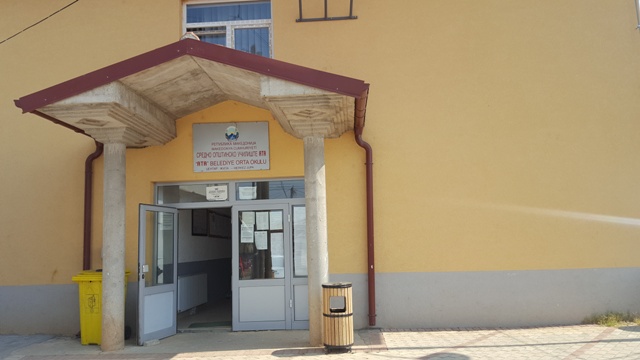 Центар Жупа / Merkez Jupa,  27.08.2021 г.y.СОДРЖИНАСОДРЖИНАİÇERİKİÇERİKР.б./ s.noТемиKonularСтр./ syf.1.ВоведGiriş22.Лична карта на училиштетоOkulun kimliği 53.Мисија и визијаÖzel görevi ve öngörüsü104.Стекнати искустваElde edilmiş deneyimler125.Подрачја на промени, приоритети и целиDeğişimler, öncelikler ve amaçlar alanları136.Акциски плановиEylem plânları157.План за евалуација на акциските плановиEylem plânlarının değerlendirilmesi için plân178.Календар за работаÇalışma takvimi199.НаставаÖğretim2110.ОценувањеNotlandırma 2911.Вон-наставни активностиDers dışı etkinlikler3212.Поддршка на ученициÖğrencilere destek3713.Грижа за здравјетоSağlık hizmeti4014.Училишна клима и односи во училиштетоOkul iklimi ve okuldaki ilişkiler4115.Професионален развој на наставниот кадарÖğretmenlerin uzmansal gelişimi4316.Вклученост на семејствата во училиштетоOkulda ailelerin katılımı4417.Комуникација со јавноста и промоција на училиштетоKamuyla iletişim ve okulun tanıtımı4518.ПрилозиEkler 47Лична карта на училиштетоЛична карта на училиштето2. Okulun  kimliği2. Okulun  kimliğiИме на училиштетоOkulun adıOkulun adıСОУ “ATA” / “ATA” BOOадреса, општина, место Adres, belediye, yerAdres, belediye, yerЦ.Жупа, Ц.Жупа/M.Jupa, M.JupaТелефонTelefon Telefon 046 840 315ФахFaksFaks046 840 315е-маилEl-mekEl-mekortaokulata@hotmail.comосновано одKim kurduKim kurduСоветот на општина Центар Жупа/ Merkez Jupa Belediyesi KonseyiВерификација- број на актот Doğrulanma-belge no.Doğrulanma-belge no.11-3589/4Година на верификацијаDoğrulanma yılıDoğrulanma yılı30.12.2010 г.y.Јазик на кој се изведува наставатаEğitimin yapıldığı dilEğitimin yapıldığı dilМакедонски и Турски / Makedonca ve TürkçeГодина на изградба Yapım (inşaat) yılı Yapım (inşaat) yılı2010/2011Тип на градбаYapım tipiYapım tipiТврда градба/Sağlam yapıПовршина на објектотBinanın alanı-yüzeyiBinanın alanı-yüzeyi541Површина на училшниот дворOkul avlusunun alanıOkul avlusunun alanı304Површина на спортски терени и игралиштаSpor alanları ve oyun alanlarının yüzeyiSpor alanları ve oyun alanlarının yüzeyiЗаеднички терен со ООО “МКАтатурк“ Ц.Жупа/M.Jupa “MKAtatürk” BİO ortakУчилиштето работи во сменаOkul dönemli çalışırOkul dönemli çalışırНе / hayırНачин на загревање на училиштетоOkulun ısıtılma biçimiOkulun ısıtılma biçimiСопствено парно греење/ kendi kalorifer ısıtmasıБрој на класовиYılların sayısıYılların sayısı8Број на паралелкиSınıfların sayısıSınıfların sayısı8Број на смениDönem sayısıDönem sayısı1Статус на еко-училиште (зелено знаме, сребрено или бронзено ниво)Eko-okulun statüsü (yeşil bayrak, gümüş / tunç seviye)Eko-okulun statüsü (yeşil bayrak, gümüş / tunç seviye)Нема статус/Statüsü yokturДатум на добиен статусStatüs - kazanma tarihiStatüs - kazanma tarihi/Просторни услови за работа на училиштетоПросторни услови за работа на училиштетоПросторни услови за работа на училиштетоOkulun çalışma koşullarıOkulun çalışma koşullarıВкупен број на училишни зградиOkul binalarının toplam sayısıOkul binalarının toplam sayısıOkul binalarının toplam sayısı1Број на подрачни училиштаBölgesel okulların sayısıBölgesel okulların sayısıBölgesel okulların sayısı/Бруто површинаBrüt yüzey (alan)Brüt yüzey (alan)Brüt yüzey (alan)845Нето површинаNet yüzey (alan)Net yüzey (alan)Net yüzey (alan)541Број на спортски терениSpor alanlarının sayısıSpor alanlarının sayısıSpor alanlarının sayısı304Број на катовиKatların sayısıKatların sayısıKatların sayısıПриземје+1/zemin+1Број на училнициSınıfların sayısıSınıfların sayısıSınıfların sayısı8Број на помошни просторииYardımcı (ek) alanların sayısıYardımcı (ek) alanların sayısıYardımcı (ek) alanların sayısı1Училишна библиотекаOkul kitaplığıOkul kitaplığıOkul kitaplığı/Начин на загревање на училиштетоOkulun ısıtılma biçimiOkulun ısıtılma biçimiOkulun ısıtılma biçimiСопствено парно греење/ kendi kalorifer ısıtmasıMатеријално - технички условиMатеријално - технички условиMaddi – teknik koşullarMaddi – teknik koşullarMaddi – teknik koşullarБрој на Компјутери Bilgisayarların sayısıBilgisayarların sayısıBilgisayarların sayısı84Број на Видео рекордери Video kaydedicilerin sayısıVideo kaydedicilerin sayısıVideo kaydedicilerin sayısı/Број на Географски карти Coğrafya haritalarının sayısıCoğrafya haritalarının sayısıCoğrafya haritalarının sayısı20Број на Историски карти Tarih haritalarının sayısıTarih haritalarının sayısıTarih haritalarının sayısı10Број на Наставни слики Eğitim resimlerinin sayısıEğitim resimlerinin sayısıEğitim resimlerinin sayısı16Број на ЛектириLektürlerin sayısıLektürlerin sayısıLektürlerin sayısı3000Број на принтери, Фотокопири Yazıcıların, fotokopilerin sayısıYazıcıların, fotokopilerin sayısıYazıcıların, fotokopilerin sayısı3Број на ЛЦД проектори LCD projeksiyonların sayısıLCD projeksiyonların sayısıLCD projeksiyonların sayısı2Број на Лап топ компјутери Dizüstü bilgisayarların sayısıDizüstü bilgisayarların sayısıDizüstü bilgisayarların sayısı3Број на Факс Faksların sayısıFaksların sayısıFaksların sayısı1Електронски таблиAkıllı (elektronik) tahtaAkıllı (elektronik) tahtaAkıllı (elektronik) tahta3Нагледни средства по предметот биологијаBiyoloji dersinden eğitim araç ve gereçleriBiyoloji dersinden eğitim araç ve gereçleriBiyoloji dersinden eğitim araç ve gereçleri20Нагледни средства по предметот хемијаKimya dersinden eğitim araç ve gereçleriKimya dersinden eğitim araç ve gereçleriKimya dersinden eğitim araç ve gereçleri10Нагледни средства по предметот физика Fizik dersinden eğitim araç ve gereçleriFizik dersinden eğitim araç ve gereçleriFizik dersinden eğitim araç ve gereçleri22Структура на училиштетоOkulun yapısıЧленови на училишен одбор (име и презиме)Okul Kurulu üyeleri (adı ve soyadı)Мухарем ИмеровскиMuharem İmerovskiУзеир Илјас Üzeir İlyasАлбин СкендеровскиAlbin SkenderovskiOрхан ЗекирOrhan ZekirAзир ЏаферовскиAzir CaferoskiСабит БајрамSabit BayramНаџир ШемовскиNacir ŞemovskiЗуди АдемZudi AdemДурко БајрамовскиDurko Bayramovski*Членови на совет на родители (име и презиме) / Ebeveynler konseyi üyeleri (adı ve soyadı)Членови на совет на родители (име и презиме) / Ebeveynler konseyi üyeleri (adı ve soyadı)Гони Абди / Goni Abdi*Наџир Шемовски/ Nacir ŞemovskiЗаим Данчевски / Zaim Dançevski*Башким Селимовски / Başkim SelimovskiAзир Џаферовски/ Azir Caferoski*Афет Емрула/Afet EmrulaСултан Зубер / Sultan Zuber*Зарие Екич / Zarie Ekic**Стручни активи (видови) Uzman Aktifler-etkenler (türleri)Актив по Општествено естетско и јазично подрачјеToplumsal güzellik ve dil alanı Uzman aktifiАктив по Природно-математичко подрачјеDoğal-matematik alanı Uzman aktifi Членови на ученичка заедница (број на ученици Öğrenci Birliği üyeleri (öğrenci sayısı)5(пет)5(beş)Членови на еко-одбор (број) Eko-kurulu üyeleri (sayı)5(пет)5(beş)Наставен кадарНаставен кадарÖğretim kadrosuÖğretim kadrosuÖğretim kadrosuÖğretim kadrosuÖğretim kadrosuÖğretim kadrosuÖğretim kadrosuÖğretim kadrosuÖğretim kadrosuÖğretim kadrosuВкупно / ToplamЕтничка и полова структура на вработените / Çalışanların etnik ve cinsiyet yapısı Етничка и полова структура на вработените / Çalışanların etnik ve cinsiyet yapısı Етничка и полова структура на вработените / Çalışanların etnik ve cinsiyet yapısı Етничка и полова структура на вработените / Çalışanların etnik ve cinsiyet yapısı Етничка и полова структура на вработените / Çalışanların etnik ve cinsiyet yapısı Етничка и полова структура на вработените / Çalışanların etnik ve cinsiyet yapısı Етничка и полова структура на вработените / Çalışanların etnik ve cinsiyet yapısı Етничка и полова структура на вработените / Çalışanların etnik ve cinsiyet yapısı Етничка и полова структура на вработените / Çalışanların etnik ve cinsiyet yapısı Етничка и полова структура на вработените / Çalışanların etnik ve cinsiyet yapısı Етничка и полова структура на вработените / Çalışanların etnik ve cinsiyet yapısı Етничка и полова структура на вработените / Çalışanların etnik ve cinsiyet yapısı Вкупно / ToplamТурци / TürkТурци / TürkМакедонци/MakedonМакедонци/MakedonАлбанци/ArnavutАлбанци/ArnavutРоми / RomРоми / RomДруги/ DiğerДруги/ DiğerДруги/ DiğerВкупно / ToplamM/EЖ/КM/EЖ/КM/EЖ/КM/EЖ/КM/EЖ/КЖ/КБрој на вработени / Çalışanların sayısı232311Број на наставен кадар / Öğretim kadrosunun sayısı17107Број на стручни соработници /Uzman işbirlikçilerinin  sayısı1/1Административни работници /Yönetimsel işçiler1/1Техничка служба / Teknik hizmet312Директор / Müdür 11//////////Степен на образование на вработениÇalışanların eğitim düzeyiОбразование / EğitimБрој на вработени / Çalışanların sayısıВисоко образование / Yükseköğretim19Виша стручна спрема / Yüksek meslek eğitimi/Средно образование / Ortaöğretim2Основно образование / İlköğretim2Старосна структура на вработениÇalışanların yaş  yapısıГодини / YaşlarБрој на вработени / Çalışanların sayısı20-30731-40441-507                                         51-60361 – пензија / emeklilik/УченициУченициУченициУченициУченициУченициÖğrencilerÖğrencilerÖğrencilerÖğrencilerÖğrencilerÖğrencilerÖğrencilerÖğrencilerГод. / Yıl Бр. на класови / sınıf sayısıБр. на ученици / öğrenci sayısıЕтничка и родова структура на учениците / Öğrencilerin etnik ve cinsiyet yapısı Етничка и родова структура на учениците / Öğrencilerin etnik ve cinsiyet yapısı Етничка и родова структура на учениците / Öğrencilerin etnik ve cinsiyet yapısı Етничка и родова структура на учениците / Öğrencilerin etnik ve cinsiyet yapısı Етничка и родова структура на учениците / Öğrencilerin etnik ve cinsiyet yapısı Етничка и родова структура на учениците / Öğrencilerin etnik ve cinsiyet yapısı Етничка и родова структура на учениците / Öğrencilerin etnik ve cinsiyet yapısı Етничка и родова структура на учениците / Öğrencilerin etnik ve cinsiyet yapısı Етничка и родова структура на учениците / Öğrencilerin etnik ve cinsiyet yapısı Етничка и родова структура на учениците / Öğrencilerin etnik ve cinsiyet yapısı Етничка и родова структура на учениците / Öğrencilerin etnik ve cinsiyet yapısı Год. / Yıl Бр. на класови / sınıf sayısıБр. на ученици / öğrenci sayısıТурци / TürkТурци / TürkМакедонци/MakedonМакедонци/MakedonМакедонци/MakedonАлбанци/ArnavutАлбанци/ArnavutРоми / RomРоми / RomДруги/ DiğerДруги/ DiğerГод. / Yıl Бр. на класови / sınıf sayısıБр. на ученици / öğrenci sayısıM/EЖ/КM/EM/EЖ/КM/EЖ/КM/EЖ/КM/EЖ/КI2281117///II222814    /    //III222148///IV21810    8///I-IV8904347///Наставен јазикНаставен јазикEğitim diliEğitim diliНаставен јазик- турски/ Eğitim dili-Türkçe Наставен јазик- македонски/ Eğitim dili-MakedoncaНаставен јазик- албански/ Eğitim dili-ArnavutçaБрој на класови /Sınıf sayısı44/Број на ученици /Öğrenci sayısı8010/Број на наставници /Öğretmen sayısı143/6. Акциски планови6. Акциски планови6. Акциски планови6. Акциски планови6. Акциски планови6. Eylem plânları6. Eylem plânları6. Eylem plânları6. Eylem plânları6. Eylem plânları2021/2022 у.г./ o.y.2021/2022 у.г./ o.y.2021/2022 у.г./ o.y.2021/2022 у.г./ o.y.2021/2022 у.г./ o.y.2021/2022 у.г./ o.y.2021/2022 у.г./ o.y.2021/2022 у.г./ o.y.2021/2022 у.г./ o.y.2021/2022 у.г./ o.y.Задача / ÖdevАктивност / EtkinlikВременска рамка (месец) / Zaman çerçevesi (ay)Носител / YüklenenНачин на спроведување (ресурси) /Uygulama biçimi (kaynaklar) Начин на спроведување (ресурси) /Uygulama biçimi (kaynaklar) Инструменти / AraçlarОчекувани резултати/ Beklenilen sonuçlarСледење / İzlemekПотребен буџет / Gereken bütçeЗадача / ÖdevАктивност / EtkinlikВременска рамка (месец) / Zaman çerçevesi (ay)Носител / YüklenenНачин на спроведување (ресурси) /Uygulama biçimi (kaynaklar) Начин на спроведување (ресурси) /Uygulama biçimi (kaynaklar) Инструменти / AraçlarОчекувани резултати/ Beklenilen sonuçlarОдговорно лице / Sorumlu kişiПотребен буџет / Gereken bütçeЗголемување на успехот на учениците / Öğrencilerin başarılarının yükselmesiПримена на современи методи и средства во настава / Eğitimde çağdaş yöntem ve araçların kullanılmasıIX - VIНаставници, стручна служба, директор, надворешни соработници / öğretmenler, uzman hizmet, müdür,dış işbirlikçiler Реализација на настава / Dersin gerçekleştirilmesiРеализација на настава / Dersin gerçekleştirilmesiНагледни средства, наставни ливчиња, стручна литература, ИКТ / görsel araçlar, eğitim kâğıtları,uzmansal yazın, İKT Зголемен интерес на ученикот во наставниот час и поголемо знаење / Derste öğrencinin ilgisinin artması ve fazla bilgiНаставници, стручна служба и директор / öğretmenler, uzman hizmet ve müdürЗголемување на успехот на учениците / Öğrencilerin başarılarının yükselmesiМотивација на учениците / Öğrencilerin güdülenmesiIX - VIНаставници, стручна служба и директор / öğretmenler, uzman hizmet ve müdürОрганизација на натпревари, пофалби, однос наставник-ученик / Yarışların örgütlenmesi, övgüler, öğretmen öğrenci ilişkisiОрганизација на натпревари, пофалби, однос наставник-ученик / Yarışların örgütlenmesi, övgüler, öğretmen öğrenci ilişkisiНаграда, јавнo презентирање на успехот, медиум, социјални мрежи / Ödül,  başarının kamuya sunumu, medium, sosyal ağlarЗголемена мотивација/ Güdünün çoğalması Наставници, стручна служба, директор, училишен одбор / öğretmenler, uzman hizmet, müdür, okul kuruluЗголемување на успехот на учениците / Öğrencilerin başarılarının yükselmesiОпремување на училиштето со компјутери и со соодветни наставни средства и помагала / Okulun, bilgisayarlarla ve uygun görsel araç ve gereçlerle donatılmasıIX - VIДиректор, наставници, стручна служба, техничка служба, училишен одбор,  локална заедница / Müdür, öğretmenler, uzmansal hizmet, tekniksel hizmet, okul kurulu, yerel birlik Набавка на компјутери и нови наставни средства и помагала, набавка на книжен фонд, стручна литература / Bilgisayarların ve yeni görsel araç ve gereçler, kitapların, uzmansal yazının alımıНабавка на компјутери и нови наставни средства и помагала, набавка на книжен фонд, стручна литература / Bilgisayarların ve yeni görsel araç ve gereçler, kitapların, uzmansal yazının alımıФактури за набавени компјутери и наставно-нагледни средства, за книжен фонд, стручна литература / Alınan bilgisayarlar ve diğer mallar için faturalarЗголемен успех, Подобра опременост на училиштето со наставни средства и помагала / Başarının yükselmesi, Okulun, görsel araç ve gereçlerle daha iyi donanmasıДиректор, настаници, училишен одбор / Müdür, öğretmenler, okul kurulu2.754.000 ден./den.Намалување на неоправдани изостаноци / Özürsüz dersten kalmaların azalmasıИнтензивирање на соработка меѓу наставник-ученик-стручна служба-родител-други институции / Öğretmen-öğrenci-uzmansal hizmet-ebeveyn-diğer kurumlarla işbirliğinin yoğunlaşması IX - VIКласен раководител, предметен наставник, стручна служба и родител / Sınıf öğretmeni,ders öğretmeni,uzmansal hizmet ve ebeveynРазговор, советување, педагошки мерки  / Konuşma, danışma, pedagojik önlemlerФормулар за педагошки мерки, покани / Pedagojik önlemler çizelgesi, davetiyelerНамален број на неоправдани изостаноци / Özürsüz dersten kalmaların sayısının azalmasıКласен раководител, стручна служба и директор / Sınıf öğretmeni, uzmansal hizmet ve müdürИзградба на спортска сала / Spor salonunun yapımı (inşaatı)Проект план за изградба / Yapım proje plânı X, XI, XII, IV,VЛокалната заедница, директор / Yerel birliği, müdürМатеријални и човечки ресурси / Maddi ve insan kaynaklarıПроект, времени ситуациии / Proje, geçici hesaplarПодобри услови за одржување на  часовите по спорт и спортски активности / Spor ve spor etkinlikleri derslerinin daha iyi görülmesi Директор, училишен одбор, тендерска комисија / Müdür, Okul Kurulu, ihale komisyonu12.240.000 ден./den.Подигнување на еколошката свест кај учениците / Öğrencilerin çevre bilincini geliştirmekИнтегрирана настава во училиштето преку есеи, проекти, решавање на задачи, вклучување на учениците во спортски манифестации и воннаставни активности / Deneme, proje, ödevler çözme, öğrencilerin spor etkinlikleri ve ders dışı etkinliklerine katılmalarıyla okulda bütünleşmiş eğitimin uygulanmasıIX - VIКласен раководител, предметен наставник, стручна служба, родител, Локалната заедница / Sınıf öğretmeni,ders öğretmeni,uzmansal hizmet, ebeveyn, Yerel birliğiИнтегрирање на содржини од еко стандардите во годишните планови и програми / Yıllık plân ve programlara çevre standartlı içeriklerin bütünleşmesiАнкети, проекти, протокол за следење на наставен час / Anketler, projeler, eğitim dersinin izlenilmesi için protokolПромените кај учениците во однесувањето кон околината и во училиштето / Öğrencilerin Çevreye karşı ve okuldaki davranışlarında değişiklikСтручна служба, директор / Uzmansal hizmet, müdürЗаедничка грижа за правилно насочување на учениците од средно образование / Lise eğitiminde öğrencilerin düzgün yönlendirilmeleri için ortaklaşa çabaЗаедничка грижа за правилно насочување на учениците од средно образование / Lise eğitiminde öğrencilerin düzgün yönlendirilmeleri için ortaklaşa çabaЗаедничка грижа за правилно насочување на учениците од средно образование / Lise eğitiminde öğrencilerin düzgün yönlendirilmeleri için ortaklaşa çabaЗаедничка грижа за правилно насочување на учениците од средно образование / Lise eğitiminde öğrencilerin düzgün yönlendirilmeleri için ortaklaşa çabaЗаедничка грижа за правилно насочување на учениците од средно образование / Lise eğitiminde öğrencilerin düzgün yönlendirilmeleri için ortaklaşa çabaЗаедничка грижа за правилно насочување на учениците од средно образование / Lise eğitiminde öğrencilerin düzgün yönlendirilmeleri için ortaklaşa çabaЗаедничка грижа за правилно насочување на учениците од средно образование / Lise eğitiminde öğrencilerin düzgün yönlendirilmeleri için ortaklaşa çabaЗаедничка грижа за правилно насочување на учениците од средно образование / Lise eğitiminde öğrencilerin düzgün yönlendirilmeleri için ortaklaşa çabaЗаедничка грижа за правилно насочување на учениците од средно образование / Lise eğitiminde öğrencilerin düzgün yönlendirilmeleri için ortaklaşa çabaРед. Бр.Приоритети / ÖnceliklerЦели/ AmaçlarЗадачи/ ÖdevlerАктивности / Etkinlikler Реализатори/ Gerçekleştirenler Очекувани резултати / Beklenilen sonuçlarПотребни ресурси/ Gereken kaynaklarВреме на реализација/ Gerçekleştirme zamanı1Учество во организираните манифестации на учениц од различна национална припадност/ Farklı ulus mensublu öğrencilerin, örgütlenen gösterilere katılımıЗближување на учениц преку запознавање со јазичните, обичајните, религиозните разлики/ Dil, adet, din farklılıklarının tanımakla öğrenci yakınlaşmasıЗаедничко организирање за настап во манифестациите/ Gösterilere katılmak için ortaklaşa örgütlenmekЗаедничка подготовка на програмата за настап и нејзино усогласување/ Katılma programının ortaklaşa hazırlanışı ve uyumlaştırılmasıЗадолжените наставници и избраните ученици, училишните стручни соработници/ Görevlendirilmiş öğretmen, öğrenci ve işbirlikçilerНамалување на чувството на оддалеченост на едни од други и поттик кон организирање на заедничка работа/ Aralarındaki farklılıkların azaltılması ve birlikte iş yapabilme kışkırtmasıОбезбедување на простор, народна ношња и посебна просторија за учениците/ Öğrenciler için özel alan, halk eşyası ve mekânın sağlanmasıМарт /Mart2Прифаќање и признавање на фактичките резултати/ Sonuçların kabullenmesiНадминување на препреки при реализација на организирани настани/ Örgütlenmiş olaylar süresinde çıkan engellerin aşılmasıСоставување на мешани тимови за спортски натпревари/ Spor yarışları için karma ekiplerin oluşturulmasıЗаедничко учество во подготовките на организирање на спортските натпревари/ Spor yarışlarının örgütlenmesine birlikte katılımНаставниците по спорт и спортски активности и учениците/  Spor ve etkinlikleri öğretmeni ve öğrencilerУчениците да сватат дека подобриот треба да биде вреднуван/ Öğrencilerin, daha iyisinin ödüllendirilmesi gerektiğini anlamasıОбезбедување на простор, материјална поддршка и одговорен за организацијата за реализација/ Yönetici, alan ve maddi desteğin sağlanmasıМај/ Mayıs3Јакнење на меѓусебното зближување на учениците и наставниците/ Öğretmen ve öğrenci ilişkilerinin güçlendirilmesiИзведување на екскурзии и излети/ Eğitim ve kır gezilerinin yapılmasıЗаедничко договарање на местото и начинот за одржување на екскурзијата/ Eğitim gezisinin yapılacağı yeri ve biçiminin ortaklaşa kararlaştırılmasıПодготовка на програма со која ќе се реализира предвидената екскурзија и излет/ Öngörülen gezilerin programının hazırlanmasıНаставници, ученици и родителите/ Öğretmen, öğrenci ve ebeveyinlerСите учесници да сватат дека со заедничко учество и меѓусебна взаемна помош и соработка се постигнува повеќе/ Katılımcıların, birlikte çalışma ile daha fazla şeyin kazanılacağını anlamalarıОбезбедување програма, превоз, водич, сместување и заштита при спроведување на настанот/ Program, taşıt, yerleşim, rehberin ve program güvenliğini sağlanmasıМај, Јуни/ Mayıs, Haziran4Да се увидат разликите во уметноста на културата од другата етничка припадност/ Diğer etnik topluluğun kültürel farklılıklarının görülmesiФормирање на играорна фолклорна група/ Folklor grubunun kurulmasıuОдредување на бојот на учесници во групата со мешан состав/ Karışık kimlikten katılımcı sayısının belirlenmesiЗаедничко вежбање на програнираните активности кои ќе се изведуваат/ Programlanmış etkinliklerin birlikte alıştırmalarıУчениците, наставниците по музичко и родители-волонтери/ Müzik öğretmenleri, öğrenciler ve gönüllü velilerСите ќе се запознат со вредностите на другата етничка припадност/ Herkes diğer etnik grubunun değerleriyle tanışmış olacakТехнички помагала, простор за вежбање, традиционална ношња и организатор или тренер/ Teknik araçlar, alıştırma alanı, geleneksel eşya ve çalıştırıcıЗа време на празници Септември- Октомври/ Eylül-Ekimdeki bayramlarda5Да се увидат вредностите на разликите во различните култури/ Farklı kültürlerin farklılıklarında değerlerin görülmesiОрганизирање на училишна ликовна изложба и представување на народната ношња на различните култури/ Okul resim sergisi ve farklı kültürlerin halk giysilerinin tanıtımını örgütleme Прикажување на уметнички прикази и материјални предмети од различните култури/ Farklı kültürlerin sanatsal anlatıların ve maddelerin gösterilmesiПрибирање на уметнички прикази и материјални предмети од различните култури од страна на учениците, наставниците и родителите/ / Farklı kültürlerin sanatsal anlatıların ve maddelerin öğrenci, öğretmen ve veliler tarafından toplanılmasıНаставниците, учениците, родителите и локалната самоуправа/ Öğretmen, öğrenci, veliler ve yerel özyönetimЗапознавање и прифаќање на разликите во различните култури/ Farklı kültürlerin farklılıklarını tanımak ve onaylamakПростор, изложбени табли, коментатор, фотографирање и снимање, отворање на веб сајт/ Alan, sergi tabloları, yorumcu, fotograf ve video çekimi, web sayfasının açılmasıАвгуст/ Ağustos6Одстранување на отпадот од блиската околина/ Yakın çevreden atığın ortadan kaldırılmasıЗаштита на животната средина/ Çevrenin korunmasıОбезбедување на услови за спроведување на акцијата/ Eylemin gerçekleştirilmesi için koşulların sağlanmasıОбезбедување на технички средства (алат) за работа, место за собирање на отпадот, обезбедување транспорт до местото на складирање/ Çalışma araçlarının, atığın toplanılması için yerin, depo yerine kadar ulaşımın sağlanmasıЛокалната самоуправа, вработените во училиштето, учениците, родителите и граѓаните/ Yerel özyönetim, okulda çalışanlar, öğrenci, veliler ve yurttaşlarДа се сфати дека животниот простор подеднакво ни припаѓа на сите и заеднички треба да го одржуваме/ Yaşam alanının hepimize aynı ait olduğunu ve ortaklaşa bakmamızın gerekli olduğunu kavramakАлатки, материјални предмети, возило за транспорт/ Aletler, araçlar, taşıma aracıАприл-Мај/ Nisan-Mayıs7. План за евалуација на акциските планови  / Eylem plânlarını değerlendirme plânı7. План за евалуација на акциските планови  / Eylem plânlarını değerlendirme plânı7. План за евалуација на акциските планови  / Eylem plânlarını değerlendirme plânı7. План за евалуација на акциските планови  / Eylem plânlarını değerlendirme plânı7. План за евалуација на акциските планови  / Eylem plânlarını değerlendirme plânı7. План за евалуација на акциските планови  / Eylem plânlarını değerlendirme plânı2021/2022 у.г./ o.y.2021/2022 у.г./ o.y.2021/2022 у.г./ o.y.2021/2022 у.г./ o.y.2021/2022 у.г./ o.y.2021/2022 у.г./ o.y.Задача / ÖdevКритериуми за успех / Başarı için ölçütlerИнструменти / AraçlarИндикатор за успешност / Başarının göstergesiОдговорен за следење / İzlemek için sorumluПовратна информација / Dönüşümlü bilgilendirmeЗголемување на успехот на учениците / Öğrencilerin başarılarının yükselmesiЗголемување на успехот на учениците за 0,5 %/ Öğrencilerin başarılarının % 0,5 kadar yükselmesiТестови на знаења, скали на проценка, планирање на часови / Bilgi testleri, Değerlendirme ölçeği, derslerin plânlaştırılmasıПрегледи по паралелки за одреден период / belirli dönem için sınıfların gözden geçirilmesiДиректор, училишен одбор , наставници, стручна служба, родители / Müdür, okul kurulu, öğretmenler, uzmansal hizmet, ebeveynler Статистички извештај од раководители за успехот на учениците / Öğrencilerin başarıları için sınıf öğretmenlerinden istatistik raporlarЗголемување на успехот на учениците / Öğrencilerin başarılarının yükselmesiУчилиштето е опремено со потребен број на компјутери и со соодветни наставни средства и помагала / Okul, gereken sayıda bilgisayarlarla ve uygun görsel araç ve gereçlerle donatılmıştırУпотребата на  компјутерите, употребата на различните наставни средства и помагала / Bilgisayarların ve farklı görsel araç ve gereçlerin kullanılması Следење на состојбите по училниците и одржувањето на часовите / Sınıflardaki durumun ve derslerin izlenilmesiДиректор, училишен одбор , наставници, стручна служба, родители / Müdür, okul kurulu, öğretmenler, uzmansal hizmet, ebeveynler Извештаји колку се користат компјутерите, наставните средства и помагала / Bilgisayarların ve görsel araç ve gereçlerin kullanılması için raporlarНамалување на неоправдани изостаноци / Özürsüz dersten kalmaların azalmasıНамалување на неоправдани изостаноци за 1,5 %/  / Özürsüz dersten kalmaların % 1,5 kadar azalmasıСкала на проценка, потсетник за водење разговор со ученици и родители, педагошка евиденција, ученичко досие, педагошка мерка / Değerlendirme ölçeği, öğrenci ve ebeveynlerle konuşma, pedagojik kayıtlar, öğrenci dosyası, pedagojik önlemlerСе намалува бројот на изостаноци / Dersten kalmaların sayısı azalmaktadırДиректор, училишен одбор , наставници, стручна служба, родители / Müdür, okul kurulu, öğretmenler, uzmansal hizmet, ebeveynlerИнформација од класен раководител за состојбата на изостаноци, поуки за намалување на отсуства од настава / dersten kalmalar için sınıf öğretmenin raporu, dersten kalmaların azalması için ders almalarИзградба на спортска сала / Spor salonunun yapımı (inşaatı)Почеток и завршеток на изградбата на спортската сала / Spor salonunun yapımının (inşaatı) başlaması ve bitmesiПроект, времени ситуациии / Proje, geçici hesaplarИзградба на спортска сала / Spor salonunun yapımı (inşaatı)Директор, училишен одбор, тендерска комисија, Локалната заедница / Müdür, Okul Kurulu, ihale komisyonu, Yerel birliği Изградбата на спортската сала е потреба не само на нашето училиште туку и за целата околина / Spor salonunun yapımı yalnız okulumuz için değil bütün bölgemiz için gereksinmedirПодигнување на еколошката свест кај учениците / Öğrencilerin çevre bilincini geliştirmekЕдукација на учениците низ предметно поврзување на наставните содржини во редовната програма и вон наставните активности со еколошки содржини / Ders ve ders dışı etkinlikleri programlarının Çevre içerikleriyle birleştirilmesiyle öğrencilerin eğitilmesiПланови и програми, анкети, проекти, протокол за следење на наставен час / Plân ve programlar, anketler, projeler, eğitim dersinin izlenilmesi için protokolСледење на однесувањата на учениците кон еколошките вредности / Öğrencilerin, çevre değerlerine karşıki davranışlarının izlenilmesiСтручна служба, директор, наставници, родители / Uzmansal hizmet, müdür, öğretmenler, ebeveynlerУчениците пристојно се однесуваат кон сите еколошки вредности / Öğrenciler, çevre değerlerine düzgün olarak davranırlar8. Календар за работа за учебната 2021/22 година / 8. 2021/22 okuma yılının çalışma takvimi8. Календар за работа за учебната 2021/22 година / 8. 2021/22 okuma yılının çalışma takvimi01.09.2021Почеток на учебната година / Okuma yılının başlangıcı31.08.2022Завршеток на учебната година / Okuma yılının sonu01.09.2021Почеток на наставната година / Eğitim yılının başlangıcı10.06.2022Завршеток на наставната година: I-III година / Eğitim yılının sonu: I-III yıl için20.05.2022Завршеток на наставната година за IV година / Eğitim yılının sonu: IV yıl için01.09.-31.12.2021Првото полугодие / İlk yarıyıl21.01.-10.06.2022Второто полугодие / İkinci yarıyıl01.12.2022-20.01.2022Зимскиот одмор за учениците / Öğrencilerin kış tatilleri11.06.-31.08.2022Летниот одмор за учениците / Öğrencilerin yaz tatilleri20-28.05.2022Организирање подготвителна настава, консултации и други форми на помош за учениците од IV година во јунскиот испитен рок / Haziran sınav dönemi için IV s. Öğrencilerine hazırlık dersleri, danışmalar ve başka yardımların örgütlenmesi17-28.06.2022Организирање подготвителна настава, консултации и други форми на помош за учениците од IV година во августовскиот испитен рок/ Ağustos sınav dönemi için IV s. Öğrencilerine hazırlık dersleri, danışmalar ve başka  yardımların örgütlenmesi12-20.06.2022Организирање подготвителна настава, консултации и други форми на помош за учениците од I-III година во јунскиот испитен рок / Haziran sınav dönemi için I-III s. Öğrencilerine hazırlık dersleri, danışmalar ve başka yardımların örgütlenmesi12-16.08.2022Организирање подготвителна настава, консултации и други форми на помош за учениците од I-III година во августовскиот испитен рок / Ağustos sınav dönemi için I-III s. Öğrencilerine hazırlık dersleri, danışmalar ve başka yardımların örgütlenmesi08.06.2022  10hЕкстерните испити од државната матура: македонски јазик и литература / Devlet mezuniyetinin dıştan sınavları: Türkçe dili ve yazını13.06.2022  10hЕкстерните испити од државната матура: математика  / Devlet mezuniyetinin dıştan sınavı: matematik01.06.2022  10hЕкстерните испити од државната матура: англиски јазик  /  Devlet mezuniyetinin dıştan sınavı: İngilizce11.06.2022 10hЕкстерните испити од државната матура: хемија, физика, биологија, историја и филозофија /  Devlet mezuniyetinin dıştan sınavları: kimya, fizik, biyoloji, tarih ve felsefe17-28.06.2022 Интерните испити од изборниот дел на државната матура / Devlet mezuniyetinin seçmeli bölümünün içten sınavları19-23.08.2022Интерните испити од изборниот дел на државната матура во августовскиот испитен рок / Ağustos sınav dönemi devlet mezuniyetinin seçmeli bölümünün içten sınavları13.03-24.04.2022Презентацијата и одбраната на проектната задача / Proje ödevinin sunumu ve korunması19-23.08.2022Презентацијата и одбраната на проектната задача / Proje ödevinin sunumu ve korunması12.06.2022  09hУчилишната матура задолжителен дел (македонски јазик и литература) / Okul mezuniyetinin zorunlu bölümü (Türkçe dili ve yazını)16.08.2022  09hУчилишната матура задолжителен дел (македонски јазик и литература) / Okul mezuniyetinin zorunlu bölümü (Türkçe dili ve yazını)17-28.06.2022Училишната матура изборниот дел / Okul mezuniyetinin seçmeli bölümü19-23.08.2022Училишната матура изборниот дел / Okul mezuniyetinin seçmeli bölümü08.09.2021Ден на независноста на Р. Македонија / Makedonyanın Bağımsızlık Günü22.09.2021Ден на учичиштето / Okulun Günü09.07.2022Првиот ден на Курбан Бајрам / Kurban Bayramı’nın birinci günü11.10.2021Ден на востанието / Ayaklanma Günü23.10.2021Ден на Македонската Револуционерна Борба / Makedon Devrim Savaşının Günü08.12.2021Ден на Св. Климент Охридски / Aziz Kliment Ohridski’nin Günü21.12.2021Ден на Турскиот Јазик / Türkçe Eğitim Günü28.04.2022Вториот ден на Велигден / Veligdenin ikinci günü01.05.2022Ден на трудот / Emek Bayramı19.05.2022Ден на Општина Центар Жупа / Merkez Jupa Belediyesi’nin Günü24.05.2022Ден на Просветителите Кирил и Методиј / Eğitimciler Kiril ve Metodiy’in GünüЕколошки календар / Çevre takvimiЕколошки календар / Çevre takvimi16.09.2021Светски ден за заштита на озонската обвивка / Ozon tabakasını koruma Dünya Günü22.09.2021Меѓународен ден без автомобили / Uluslar arası Otomobilsiz Günü08.10.2021Меѓународен ден за намалување на уништувањето на природата / Doğanın yıkımını azaltmak için Uluslararası Günü15.10.2021Меѓународен ден на пешаците / Yayaların Uluslar arası günü16.10.2021Меѓународен ден на храната / Uluslar arası gıda (besin) günü05.03.2021Светски ден за заштеда на енергија / Enerji Tasarrufu için Dünya Günü22.03.2021Светски ден за заштеда на водите / Su Tasarrufu için Dünya Günü07.04.2021Светски ден на здравјето / Sağlığın Dünya Günü22.04.2021Светски ден на планетата / Gezegenin Dünya Günü15.05.2021Светски ден за заштита на климата / İklimin Korunması için Dünya Günü31.05.2021Светски ден против пушењето / Sigaraya karşı Dünya Günü05.06.2021Светски ден за заштита на животната средина / Çevrenin korunması için Dünya GünüДен на дрвото – ден на еколошка акција на младите и граѓаните на Република Македонија – ненаставен ден / Ağaç günü- Makedonya Cumhuriyeti gençleri ve yurttaşlarının çevre eylemi günü-eğitim yapılmayan günДен на акција на еко-училиштата- се реализира два пати во текот на една учебна година / Çevre okullarının eylem günü-bir okuma yılı içerisinde iki kez gerçekleştirilirАјде Македонија- ден на еколошка акција на младите и граѓаните на Република Македонија / Hadi Makedonya-  Makedonya Cumhuriyeti gençleri ve yurttaşlarının çevre eylemi günüОрганизација на задолжителна настава / Zorunlu derslerin örgütlenmesiОрганизација на задолжителна настава / Zorunlu derslerin örgütlenmesiОрганизација на задолжителна настава / Zorunlu derslerin örgütlenmesiОрганизација на задолжителна настава / Zorunlu derslerin örgütlenmesiОрганизација на задолжителна настава / Zorunlu derslerin örgütlenmesiОрганизација на задолжителна настава / Zorunlu derslerin örgütlenmesiОрганизација на задолжителна настава / Zorunlu derslerin örgütlenmesiОрганизација на задолжителна настава / Zorunlu derslerin örgütlenmesiРаспоред на часови / Derslerin zamanlamasıРаспоред на часови / Derslerin zamanlamasıРаспоред на часови / Derslerin zamanlamasıРаспоред на часови / Derslerin zamanlamasıРаспоред на часови / Derslerin zamanlamasıРаспоред на часови / Derslerin zamanlamasıРаспоред на часови / Derslerin zamanlamasıРаспоред на часови / Derslerin zamanlamasıЧас / DersЧас / DersПочеток / BaşlangıcıКрај / Sonu (bitişi)Крај / Sonu (bitişi)Крај / Sonu (bitişi)Одмор / MolaОдмор / Mola1.1.08:0008:4508:4508:455 мин./ dak.5 мин./ dak.2.2.08:5009:3509:3509:3520 мин./ dak.20 мин./ dak.Голем одмор / Büyük molaГолем одмор / Büyük molaГолем одмор / Büyük molaГолем одмор / Büyük molaГолем одмор / Büyük molaГолем одмор / Büyük molaГолем одмор / Büyük molaГолем одмор / Büyük mola3.3.09:5510:4010:4010:405 мин./ dak.5 мин./ dak.4.4.10:4511:3011:3011:305 мин./ dak.5 мин./ dak.5.5.11:3512:2012:2012:205 мин./ dak.5 мин./ dak.6.6.12:2513:1013:1013:105 мин./ dak.5 мин./ dak.7.7.13:1514:0014:0014:00Задолжителeн странски јазик: / Zorunlu yabancı dil:Задолжителeн странски јазик: / Zorunlu yabancı dil:Задолжителeн странски јазик: / Zorunlu yabancı dil:Задолжителeн странски јазик: / Zorunlu yabancı dil:Задолжителeн странски јазик: / Zorunlu yabancı dil:Англиски јазик / İngilizceАнглиски јазик / İngilizceАнглиски јазик / İngilizceВтор задолжителен странски јазик: / Zorunlu ikinci yabancı dil:Втор задолжителен странски јазик: / Zorunlu ikinci yabancı dil:Втор задолжителен странски јазик: / Zorunlu ikinci yabancı dil:Втор задолжителен странски јазик: / Zorunlu ikinci yabancı dil:Втор задолжителен странски јазик: / Zorunlu ikinci yabancı dil:Италјански јазик /İtalyancaИталјански јазик /İtalyancaИталјански јазик /İtalyancaПоделба на класно раководство / Sınıf yönetmeni  bölünmesiПоделба на класно раководство / Sınıf yönetmeni  bölünmesiПоделба на класно раководство / Sınıf yönetmeni  bölünmesiПоделба на класно раководство / Sınıf yönetmeni  bölünmesiПоделба на класно раководство / Sınıf yönetmeni  bölünmesiПоделба на класно раководство / Sınıf yönetmeni  bölünmesiПоделба на класно раководство / Sınıf yönetmeni  bölünmesiПоделба на класно раководство / Sınıf yönetmeni  bölünmesiРед. Бр. / Sıra no.Име и презиме на класниот раководителИме и презиме на класниот раководителИме и презиме на класниот раководителSınıf yönetmenin adı ve soyadıSınıf yönetmenin adı ve soyadıSınıf yönetmenin adı ve soyadıКлас / Sınıf1.Eлма Зекир Eлма Зекир Eлма Зекир Elma İmetovskaElma İmetovskaElma İmetovskaII-T 2.Бенази ШемовскаБенази ШемовскаБенази ШемовскаBenazi ŞemovskaBenazi ŞemovskaBenazi ŞemovskaI-T 3.Џанер СезаирЏанер СезаирЏанер СезаирCaner SezairCaner SezairCaner SezairIV-T4.Узеир ИлјасУзеир ИлјасУзеир ИлјасÜzeir İlyasÜzeir İlyasÜzeir İlyas           III-T5.Албин СкендеровскиАлбин СкендеровскиАлбин СкендеровскиAlbin SkenderovskiAlbin SkenderovskiAlbin SkenderovskiII-M 6.Орхан ЗеќирОрхан ЗеќирОрхан ЗеќирOrhan ZekirOrhan ZekirOrhan ZekirI-M 7.Мухрем ШакировскиМухрем ШакировскиМухрем ШакировскиMuhrem ŞakirovskiMuhrem ŞakirovskiMuhrem ŞakirovskiIV-M8.Kефсер Фетовска- Аџиовска Kефсер Фетовска- Аџиовска Kефсер Фетовска- Аџиовска Kefser Fetovska- AciovskaKefser Fetovska- AciovskaKefser Fetovska- AciovskaIII-MПоделба на часови на наставниот кадар / Eğitim kadrosunun derslerinin bölünmesiПоделба на часови на наставниот кадар / Eğitim kadrosunun derslerinin bölünmesiПоделба на часови на наставниот кадар / Eğitim kadrosunun derslerinin bölünmesiПоделба на часови на наставниот кадар / Eğitim kadrosunun derslerinin bölünmesiИме и презиме / adı ve soyadıНаставен предмет / DersКлас / SınıfВк. Фонд /Top.fonuБукурије Далиповска / Bukuriye DalipovskaМакедонски/Makedonca Хемија/ Kimya Филозофија / Felsefe Урб. Култ./Kent kültürü  I-M, II-M, III-MII-M, III-M,IV-T, IV-M20Џанер Сезаир / Caner SezairТурски јазик/ TürkçeKütüphaneSınıf dersiI-IV T 3 -библиотека/kütüphaneIV - T20Елма Иметовска / Elma İmetovskaАнглиски јазик/ İngilizceAlmancaKent kültürüSınıf dersi I-T,II-T,III-T,IV-TI, II, IV T/MI-MII T + sd20Мухрем Шаќировски/ Muhrem ŞakirovskiФизика/ FizikУрб.култ./Kent kültürüКласен час/Sınıf dersiI-IV Т/МIV- TIV-M20Кефсер  Фетовска -Аџиовска / Kefser  Fetovska –AciovskaИталјански јазик/ İtalyancaЛатински јазик / LatinceКласен час/ Sınıf dersiI, II, III -T/MIII TIII M+9 d: BİİO.’’MKA’’21Орхан Зеќир / Orhan ZekirСпорт и спортски актив./ spor ve spor etkinlikleriКласен час/ Sınıf dersiI-IV Т/МI-M  кч / sd21Бенази Шемовска/ Benazi ŞemovskaБиологија/ biyolojiКласен час /Sınıf dersiI-T/M, II-T, III-T/M, IV-MI-T+ 6 ч/d: OOУ “MKA” BİO20Мухида Арслановска / Muhida ArslanovskaИсторија/ TarihХемија / KimyaУрб.Култ./Kent KültürüБизнис и прет./İşletme ve gir.Иновац.и прет./Yenilik ve Gir.I,II,III T/MI-MI,III /TIV-MI,II -T20Мевлуде ибраимовска / Mevlüde İbraimovskaГеографија/ CoğrafyaИнов.и прет./Yenilik ve girУрб.Култ./Kent kültrüI-III T/M III-T, I,II,III-TII-T+3 ч/d: OOУ “MKA” BİO20Адмир Мустафоски/Admir Mustafoski Македонски / MakedoncaХемија /KimyaФилозофија /FelsefeI, II, III, IV/ T, IV-MI, IV /MIV/M20Булент Скендеровски / Bülent SkenderovskiМатематика/ MatematikI-IV T+ 12 ч/d: OOУ “MKA” BİO12Мунтаз Муслиовски/ Muntaz MusliovskiМатематика/ MatematikI-IV M+ 12 ч/d: OOУ “MKA” BİO12Узеир Илјас/Üzeir İlyasИнформатика/ BilişimПрогр.јази./Program dilleriУрб.Култ./Kent KültürüКласен час/ Sınıf dersiI,II T/MIII T/MI  M III-M+ 6 ч/d: OOУ “Н.Зекерија”/ “N.Zekeriya” BİO20Зејнеп Ахмед/Zeynep AhmedМуз.уметн./ Müzik sanatıЛиковна умет./ Res.sanatıБиологија/BiyolojiХемија /KimyaI-II T/MI-II T/M II-M, IV-TIV-M20Албин Скендеровски/ Albin SkenderovskiАнглиски јазик/ İngilizceFransızca-Француски јазик Латински /LatinceУрб.Култ./Kent kültürüКласен Час / Sınıf dersiI-IV MIII-IV- M/TIII-MIII-MII-M20Хакан Емро/Hakan EmroСоциологија/ SosyolojiХемија / Kimya Бизнис и претп./İşletme  ve gir.II –T/MI-III/TIV-T+ 10 ч/d: OOУ “Н.Зекерија”/ “N.Zekeriya” BİO20Кани Сеадиновски/ Kani SeadinovskiБиблиотека/Kütüphane  10  ч/d10РАСПОРЕД  НА  ЧАСОВИ  /  DERSLERİN  DAĞILIMIРАСПОРЕД  НА  ЧАСОВИ  /  DERSLERİN  DAĞILIMIРАСПОРЕД  НА  ЧАСОВИ  /  DERSLERİN  DAĞILIMIРАСПОРЕД  НА  ЧАСОВИ  /  DERSLERİN  DAĞILIMIРАСПОРЕД  НА  ЧАСОВИ  /  DERSLERİN  DAĞILIMIРАСПОРЕД  НА  ЧАСОВИ  /  DERSLERİN  DAĞILIMIРАСПОРЕД  НА  ЧАСОВИ  /  DERSLERİN  DAĞILIMIРАСПОРЕД  НА  ЧАСОВИ  /  DERSLERİN  DAĞILIMIРАСПОРЕД  НА  ЧАСОВИ  /  DERSLERİN  DAĞILIMIРАСПОРЕД  НА  ЧАСОВИ  /  DERSLERİN  DAĞILIMIРАСПОРЕД  НА  ЧАСОВИ  /  DERSLERİN  DAĞILIMIРАСПОРЕД  НА  ЧАСОВИ  /  DERSLERİN  DAĞILIMIРАСПОРЕД  НА  ЧАСОВИ  /  DERSLERİN  DAĞILIMIРАСПОРЕД  НА  ЧАСОВИ  /  DERSLERİN  DAĞILIMIРАСПОРЕД  НА  ЧАСОВИ  /  DERSLERİN  DAĞILIMIРАСПОРЕД  НА  ЧАСОВИ  /  DERSLERİN  DAĞILIMIРАСПОРЕД  НА  ЧАСОВИ  /  DERSLERİN  DAĞILIMIРАСПОРЕД  НА  ЧАСОВИ  /  DERSLERİN  DAĞILIMIРАСПОРЕД  НА  ЧАСОВИ  /  DERSLERİN  DAĞILIMIРАСПОРЕД  НА  ЧАСОВИ  /  DERSLERİN  DAĞILIMIРАСПОРЕД  НА  ЧАСОВИ  /  DERSLERİN  DAĞILIMIРАСПОРЕД  НА  ЧАСОВИ  /  DERSLERİN  DAĞILIMIРАСПОРЕД  НА  ЧАСОВИ  /  DERSLERİN  DAĞILIMIРАСПОРЕД  НА  ЧАСОВИ  /  DERSLERİN  DAĞILIMIРАСПОРЕД  НА  ЧАСОВИ  /  DERSLERİN  DAĞILIMIРАСПОРЕД  НА  ЧАСОВИ  /  DERSLERİN  DAĞILIMIРАСПОРЕД  НА  ЧАСОВИ  /  DERSLERİN  DAĞILIMIРАСПОРЕД  НА  ЧАСОВИ  /  DERSLERİN  DAĞILIMIРАСПОРЕД  НА  ЧАСОВИ  /  DERSLERİN  DAĞILIMIРАСПОРЕД  НА  ЧАСОВИ  /  DERSLERİN  DAĞILIMIРАСПОРЕД  НА  ЧАСОВИ  /  DERSLERİN  DAĞILIMIРАСПОРЕД  НА  ЧАСОВИ  /  DERSLERİN  DAĞILIMIРАСПОРЕД  НА  ЧАСОВИ  /  DERSLERİN  DAĞILIMIРАСПОРЕД  НА  ЧАСОВИ  /  DERSLERİN  DAĞILIMIРАСПОРЕД  НА  ЧАСОВИ  /  DERSLERİN  DAĞILIMIРАСПОРЕД  НА  ЧАСОВИ  /  DERSLERİN  DAĞILIMIРАСПОРЕД  НА  ЧАСОВИ  /  DERSLERİN  DAĞILIMIРАСПОРЕД  НА  ЧАСОВИ  /  DERSLERİN  DAĞILIMIРАСПОРЕД  НА  ЧАСОВИ  /  DERSLERİN  DAĞILIMIРАСПОРЕД  НА  ЧАСОВИ  /  DERSLERİN  DAĞILIMIРАСПОРЕД  НА  ЧАСОВИ  /  DERSLERİN  DAĞILIMIРАСПОРЕД  НА  ЧАСОВИ  /  DERSLERİN  DAĞILIMIПонеделник / PazartesiПонеделник / PazartesiПонеделник / PazartesiПонеделник / PazartesiПонеделник / PazartesiПонеделник / PazartesiПонеделник / PazartesiПонеделник / PazartesiВторник / SalıВторник / SalıВторник / SalıВторник / SalıВторник / SalıВторник / SalıВторник / SalıВторник / SalıСреда / ÇarşambaСреда / ÇarşambaСреда / ÇarşambaСреда / ÇarşambaСреда / ÇarşambaСреда / ÇarşambaСреда / ÇarşambaСреда / ÇarşambaЧетврток / PerşembeЧетврток / PerşembeЧетврток / PerşembeЧетврток / PerşembeЧетврток / PerşembeЧетврток / PerşembeЧетврток / PerşembeЧетврток / PerşembeПеток / CumaПеток / CumaПеток / CumaПеток / CumaПеток / CumaПеток / CumaПеток / CumaПеток / Cuma1.2.3.4.5.6.7.1.2.3.4.5.6.7.1.2.3.4.5.6.7.1.2.3.4.5.6.7.1.2.3.4.5.6.7.8.Адмир/Admır Адмир/Admır I-MIV-MIII-TI-MII-MIV-TI-TI-MIII-MII-MIV-TII-MI-MIV-MIII-MI-MII-TIII-TIV-MII-TIII-MIV-MII-MI-TЏанер/ CanerЏанер/ CanerI-TII-TII-MII-TI-TIII-TI-TII-TIV-TIII-TII-TI-TIV-TII-TIII-TI-TIV-TII-TII-MIV-TIII-TЕлма/ ElmaЕлма/ ElmaI-MIV-TI-TII-TIII-MIV-MIII-TIV-MII-TII-MIV-TI-MIII-MII-TIV-TII-TIV-MI-MI-TI-MI-MIII-TI-TIII-MII-MЌефсер/ KefserЌефсер/ KefserIV-MIII-TII-MI-MIV-MI-MI-TIV-TII-MI-MIII-MII-TI-TII-MIII-MI-MIII-TIV-MII-MIII-TIV-TIII-TI-MII-TМухрем/ MuhremМухрем/ MuhremIII-TIV-MIII-MII-MIV-TIII-MIV-TIV-MI-MI-TIII-TI-TIV-MII-TIV-MII-MII-MIV-TIII-MI-MI-MII-TIII-TII-MОрхан/ OrhanОрхан/ OrhanII-MI-MIV-MIII-MIV-TIII-TII-MIV-MIII-TI-TII-TIII-TIII-MII-MI-TIV-MIV-TIII-MIII-TIV-TI-MII-TI-MБенази/ BenaziБенази/ BenaziII-TIII-MII-TIV-MII-MIV-MIII-TIII-MII-MIII-TI-TIV-TI-MII-TIV-TI-MIV-MI-TIV-TМухида / MuhidaМухида / MuhidaIII-M/III-TIV-TIII-MI-TI-TI-MIV-MI-MIV-TIII-MI-MII-TII-MIII-MI-M///II-MIV-MII-M///IV-TIV-MII-TIII-TМевлуде / MevlüdeМевлуде / MevlüdeIV-TI-TI-MI-TII-TIII-T/I-TII-TIV-MII-TIII-MI-M/IV-M//II-M/II-TII-TIII-TI-TIII-MII-M/IV-TI-TБулент /  Bülent Булент /  Bülent ////I-T///IV-TII-TIII-T////IV-TIII-T///I-TII-T//I-TII-TIV-TIII-TМунтаз/ MuntazМунтаз/ Muntaz///I-M//II-MIII-M////IV-MIII-M////IV-MII-MI-M///IV-MII-M/III-MI-M//Узеир/ ÜzeirУзеир/ Üzeir//////III-TII-MIV-TII-MIII-TII-TIII-M/I-T/I-MI-T//I-MII-TI-TIII-MIV-TII-TБукурије / BukuriyeБукурије / Bukuriye//////I-MII-M//////IV-M///I-MIV-MIII-M///III-MIV-MII-M///Зејнеп/ZeynepЗејнеп/Zeynep//IV-TIII-TII-T/II-T////////I-TIII-TIV-TII-TI-TI-TIII-TIV-T  Часови за одржување на дополнителна, додатна и на СУА / Tamamlama, ek ve SÖE derslerinin gerçekleştirilmesi  Часови за одржување на дополнителна, додатна и на СУА / Tamamlama, ek ve SÖE derslerinin gerçekleştirilmesi  Часови за одржување на дополнителна, додатна и на СУА / Tamamlama, ek ve SÖE derslerinin gerçekleştirilmesi  Часови за одржување на дополнителна, додатна и на СУА / Tamamlama, ek ve SÖE derslerinin gerçekleştirilmesi  Часови за одржување на дополнителна, додатна и на СУА / Tamamlama, ek ve SÖE derslerinin gerçekleştirilmesi  Часови за одржување на дополнителна, додатна и на СУА / Tamamlama, ek ve SÖE derslerinin gerçekleştirilmesi  Часови за одржување на дополнителна, додатна и на СУА / Tamamlama, ek ve SÖE derslerinin gerçekleştirilmesi  Часови за одржување на дополнителна, додатна и на СУА / Tamamlama, ek ve SÖE derslerinin gerçekleştirilmesi  Часови за одржување на дополнителна, додатна и на СУА / Tamamlama, ek ve SÖE derslerinin gerçekleştirilmesi  Часови за одржување на дополнителна, додатна и на СУА / Tamamlama, ek ve SÖE derslerinin gerçekleştirilmesi  Часови за одржување на дополнителна, додатна и на СУА / Tamamlama, ek ve SÖE derslerinin gerçekleştirilmesi  Часови за одржување на дополнителна, додатна и на СУА / Tamamlama, ek ve SÖE derslerinin gerçekleştirilmesi  Часови за одржување на дополнителна, додатна и на СУА / Tamamlama, ek ve SÖE derslerinin gerçekleştirilmesi  Часови за одржување на дополнителна, додатна и на СУА / Tamamlama, ek ve SÖE derslerinin gerçekleştirilmesi  Часови за одржување на дополнителна, додатна и на СУА / Tamamlama, ek ve SÖE derslerinin gerçekleştirilmesi  Часови за одржување на дополнителна, додатна и на СУА / Tamamlama, ek ve SÖE derslerinin gerçekleştirilmesi  Часови за одржување на дополнителна, додатна и на СУА / Tamamlama, ek ve SÖE derslerinin gerçekleştirilmesi  Часови за одржување на дополнителна, додатна и на СУА / Tamamlama, ek ve SÖE derslerinin gerçekleştirilmesi  Часови за одржување на дополнителна, додатна и на СУА / Tamamlama, ek ve SÖE derslerinin gerçekleştirilmesi  Часови за одржување на дополнителна, додатна и на СУА / Tamamlama, ek ve SÖE derslerinin gerçekleştirilmesi  Часови за одржување на дополнителна, додатна и на СУА / Tamamlama, ek ve SÖE derslerinin gerçekleştirilmesi  Часови за одржување на дополнителна, додатна и на СУА / Tamamlama, ek ve SÖE derslerinin gerçekleştirilmesi  Часови за одржување на дополнителна, додатна и на СУА / Tamamlama, ek ve SÖE derslerinin gerçekleştirilmesi  Часови за одржување на дополнителна, додатна и на СУА / Tamamlama, ek ve SÖE derslerinin gerçekleştirilmesi  Часови за одржување на дополнителна, додатна и на СУА / Tamamlama, ek ve SÖE derslerinin gerçekleştirilmesi  Часови за одржување на дополнителна, додатна и на СУА / Tamamlama, ek ve SÖE derslerinin gerçekleştirilmesi  Часови за одржување на дополнителна, додатна и на СУА / Tamamlama, ek ve SÖE derslerinin gerçekleştirilmesi  Часови за одржување на дополнителна, додатна и на СУА / Tamamlama, ek ve SÖE derslerinin gerçekleştirilmesi  Часови за одржување на дополнителна, додатна и на СУА / Tamamlama, ek ve SÖE derslerinin gerçekleştirilmesi  Часови за одржување на дополнителна, додатна и на СУА / Tamamlama, ek ve SÖE derslerinin gerçekleştirilmesi  Часови за одржување на дополнителна, додатна и на СУА / Tamamlama, ek ve SÖE derslerinin gerçekleştirilmesi  Часови за одржување на дополнителна, додатна и на СУА / Tamamlama, ek ve SÖE derslerinin gerçekleştirilmesi  Часови за одржување на дополнителна, додатна и на СУА / Tamamlama, ek ve SÖE derslerinin gerçekleştirilmesi  Часови за одржување на дополнителна, додатна и на СУА / Tamamlama, ek ve SÖE derslerinin gerçekleştirilmesi  Часови за одржување на дополнителна, додатна и на СУА / Tamamlama, ek ve SÖE derslerinin gerçekleştirilmesi  Часови за одржување на дополнителна, додатна и на СУА / Tamamlama, ek ve SÖE derslerinin gerçekleştirilmesi  Часови за одржување на дополнителна, додатна и на СУА / Tamamlama, ek ve SÖE derslerinin gerçekleştirilmesi  Часови за одржување на дополнителна, додатна и на СУА / Tamamlama, ek ve SÖE derslerinin gerçekleştirilmesi  Часови за одржување на дополнителна, додатна и на СУА / Tamamlama, ek ve SÖE derslerinin gerçekleştirilmesi  Часови за одржување на дополнителна, додатна и на СУА / Tamamlama, ek ve SÖE derslerinin gerçekleştirilmesi  Часови за одржување на дополнителна, додатна и на СУА / Tamamlama, ek ve SÖE derslerinin gerçekleştirilmesiУпотреба на ИКТ во наставата / Derste İKT kullanılışıУпотреба на ИКТ во наставата / Derste İKT kullanılışıУпотреба на ИКТ во наставата / Derste İKT kullanılışıУпотреба на ИКТ во наставата / Derste İKT kullanılışıУпотреба на ИКТ во наставата / Derste İKT kullanılışıУпотреба на ИКТ во наставата / Derste İKT kullanılışıУпотреба на ИКТ во наставата / Derste İKT kullanılışıУпотреба на ИКТ во наставата / Derste İKT kullanılışıУпотреба на ИКТ во наставата / Derste İKT kullanılışıУпотреба на ИКТ во наставата / Derste İKT kullanılışıУпотреба на ИКТ во наставата / Derste İKT kullanılışıУпотреба на ИКТ во наставата / Derste İKT kullanılışıНаставник / ÖğretmenПредмет / DersРаспоред по месеци / Aylara dağılımРаспоред по месеци / Aylara dağılımРаспоред по месеци / Aylara dağılımРаспоред по месеци / Aylara dağılımРаспоред по месеци / Aylara dağılımРаспоред по месеци / Aylara dağılımРаспоред по месеци / Aylara dağılımРаспоред по месеци / Aylara dağılımРаспоред по месеци / Aylara dağılımРаспоред по месеци / Aylara dağılımНаставник / ÖğretmenПредмет / DersIXXXIXIIIIIIIIIVVVIБукурије Коџаџику / Bukuriye KocacikuMакедонски јазик/ MakedoncaХемијаФилозофија  Урбана IVIVIVIVIVIVIVIVIVЏанер Сезаир / Caner SezairТурски јазик/ TürkçeБиблиотека IVIVIVIVIVIVIVIVIVЕлма Зекир / Elma ZekirАнглиски јазик/ İngilizce Германски јазикУрбана култураIIIIIIII0IIIIIIIIМухрем Шаќировски/ Muhrem ŞakirovskiФизика/ FizikУрбана култураIIIIIIIIIIIIIIIIIIIIIIIIIIIКефсер  Фетовска -Аџиовска / Kefser  Fetovska -AciovskaИталјански јазик/ İtalyanca/ Латински јазик / LatinceIIIIIIII0IIIIIIIIIIОрхан Зеќир / Orhan ZekirСпорт и спортски актив./ spor ve spor etkinlikleriБенази Шемовска/ Benazi ŞemovskaБиологија/ biyolojiIIIIIIIIIIIIIIIIIIIIIIIIIIIМухида Арслановска / Muhida ArslanovskaИсторија/ TarihХемија/ KimyaУрбана култура / Kent KültürüБизнис и пред. / İşletme ve Gir.Иновации и пред./Yenilik ve gir.IIIIIIII0IIIIIIIIМевлуде Ибраимовска / Mevlüde İbraimovskaГеографија/ CoğrafyaИновации и пред./Yenilik ve gir.Урбана култура/ Kent kültürüIIII0IIIIIЗејнеп Ахмед / Zeynep AhmedМуз/уметн./ Müzik sanatıЛиковна умет./ Res.sanatıБиологија/ BiyolojiХемија/ Kimya IIII0IIIIIБулент Скендеровски / Bülent SkenderovskiМатематика/ MatematikIIIIIIIIIIIIIIIIIIIIIIIIIIIМунтаз Муслиовски/ Muntaz MusliovskiМатематика/ MatematikIVIVIVIVIVIVIVIVIVАдмир Мустафоски / Admir MustafoskiМакедонски јазик/MakedoncaХемија/KimyaФилозофија/FelsefeIIIIIIII0IIIIIIIIУзеир Илјас/Üzeir İlyasИнформатика/ BilişimПрогр.јази./Program dilleriУрбана култура/Kent KültürüI -IVI - IVI -IVI - IVIII-IVI -IVI -IVI -IVI -IVIХакан Емро Социологија/SosyolojiХемија/KimyaБизнис и пред./İşletme ve gir.IIIIIIIIIIIIIIIIIIII Ќани Сејадиновски Библиотека / KütüphaneКалендар за писмено оценување / Yazılı notlandırmanın takvimiКалендар за писмено оценување / Yazılı notlandırmanın takvimiКалендар за писмено оценување / Yazılı notlandırmanın takvimiКалендар за писмено оценување / Yazılı notlandırmanın takvimiКалендар за писмено оценување / Yazılı notlandırmanın takvimiКалендар за писмено оценување / Yazılı notlandırmanın takvimiКалендар за писмено оценување / Yazılı notlandırmanın takvimiКалендар за писмено оценување / Yazılı notlandırmanın takvimiКалендар за писмено оценување / Yazılı notlandırmanın takvimiКалендар за писмено оценување / Yazılı notlandırmanın takvimiКалендар за писмено оценување / Yazılı notlandırmanın takvimiКалендар за писмено оценување / Yazılı notlandırmanın takvimiНаставник / ÖğretmenПредмет / DersРаспоред по месеци / Aylara dağılımРаспоред по месеци / Aylara dağılımРаспоред по месеци / Aylara dağılımРаспоред по месеци / Aylara dağılımРаспоред по месеци / Aylara dağılımРаспоред по месеци / Aylara dağılımРаспоред по месеци / Aylara dağılımРаспоред по месеци / Aylara dağılımРаспоред по месеци / Aylara dağılımРаспоред по месеци / Aylara dağılımНаставник / ÖğretmenПредмет / DersIXXXIXIIIIIIIIIVVVIБукурије Коџаџику / Bukuriye KocacikuMакедонски јазик/ MakedoncaIIITIVIIITIVЏанер Сезаир / Caner SezairТурски јазик/ TürkçeIITTIIIIITTIIITЕлма Зекир/ Elma ZekirАнглиски јазик/ İngilizceTTTTМухрем Шаќировски/ Muhrem ŞakirovskiФизика/ FizikTTTTКефсер  Фетовска -Аџиовска / Kefser  Fetovska -AciovskaИталјански јазик/ İtalyancaГермански јаз/AlmancaЛатински јазик / LatinceСоциологија / SosyolojiФилозофија / FelsefeTTTTTTTОрхан Зеќир / Orhan ZekirСпорт и спортски актив./ spor ve spor etkinlikleriTTTTTБенази Шемовска/ Benazi ŞemovskaБиологија/ biyolojiTTTTМухида Aрслановска/ Muhida ArslanovskaИсторија/ TarihХемија / KimyaTTTTМевлуде Иббраимовска/Mevlude IbraimovskaГеографија/ CoğrafyaTTTTБулент Скенде/ Bulent SkenderovskiМатематика/ MatematikIVIVIVIVМунтаз Муслиовски/ Muntaz MusliovskiМатематика/ MatematikIIIIIIIIАдмир Мустафоски / Admir MustafoskiХемија/ KimyaБиологија/ biyolojiTTTTУзеир Илјас/Üzeir İlyasИнформатика/ BilişimПрогр.јази./Program dilleriБизнис и претприемништво/ İşletme ve girişimcilikTTTTTI-IV=  Недели во месецот / Ayın haftaları T= Тестови / TestlerI-IV=  Недели во месецот / Ayın haftaları T= Тестови / TestlerI-IV=  Недели во месецот / Ayın haftaları T= Тестови / TestlerI-IV=  Недели во месецот / Ayın haftaları T= Тестови / TestlerI-IV=  Недели во месецот / Ayın haftaları T= Тестови / TestlerI-IV=  Недели во месецот / Ayın haftaları T= Тестови / TestlerI-IV=  Недели во месецот / Ayın haftaları T= Тестови / TestlerI-IV=  Недели во месецот / Ayın haftaları T= Тестови / TestlerI-IV=  Недели во месецот / Ayın haftaları T= Тестови / TestlerI-IV=  Недели во месецот / Ayın haftaları T= Тестови / TestlerI-IV=  Недели во месецот / Ayın haftaları T= Тестови / TestlerI-IV=  Недели во месецот / Ayın haftaları T= Тестови / TestlerПРЕГЛЕДна  секции и слободни ученички активности /  Kollar ve serbest öğrenci etkinlikleriGÖSTERGESİПРЕГЛЕДна  секции и слободни ученички активности /  Kollar ve serbest öğrenci etkinlikleriGÖSTERGESİПРЕГЛЕДна  секции и слободни ученички активности /  Kollar ve serbest öğrenci etkinlikleriGÖSTERGESİСекции и слободни ученички активности /  Kollar ve serbest öğrenci etkinlikleriБрој на ученици-öğrenci sayısıОдговорен наставник – sorumlu öğretmen1. Литературна, рецитаторска, драмска секција-Edebiyat, ezberciler, dram kolu 9Џанер Сезаир / Caner Sezair2. Секција за англиски јазик / İngilizce kolu6Елма Зекќр / Elma ZekirАлбин Скендеровски / Albin Skenderovski3. Секција за италjански јазик / İtalyanca kolu10Kефсер Фетовска-Аџиовска/ Kefser Fetovska-Adjiovska4. Секција за млади физичари- хемичари/ Genç fizikçi-kimyacılar kolu5Мухрем Шаќировски/ Muhrem Şakirovski5. Секција за млади биолози / Genç biyologlar kolu5Бенази Шемовска / Benazi Şemovska6.Историска -  географска секција / Tarih-coğrafya kolu6Мухида Арслановска / Muhida Arslanovska7. Секција на млади математичари / Genç matematikçiler kolu6Булент Скендеровски / Bülent Skenderovski8. Секција за спортски активности / Spor etkinlikleri kolu15Орхан Зеќир / Orhan ZekirЗабелешка: Бројот на ученици во прегледот е  предвиден број според минатата учебна година /   Not: Göstergedeki öğrenci sayısı, geçen yıla göre öngörülen öğrenci sayısıdır.Забелешка: Бројот на ученици во прегледот е  предвиден број според минатата учебна година /   Not: Göstergedeki öğrenci sayısı, geçen yıla göre öngörülen öğrenci sayısıdır.Забелешка: Бројот на ученици во прегледот е  предвиден број според минатата учебна година /   Not: Göstergedeki öğrenci sayısı, geçen yıla göre öngörülen öğrenci sayısıdır.ГОДИШНА ПРОГРАМА ЗА УЧЕНИЧКИ НАТПРЕВАРИ / ÖĞRENCİ YARIŞLARI İÇİN YILLIK PROGRAMГОДИШНА ПРОГРАМА ЗА УЧЕНИЧКИ НАТПРЕВАРИ / ÖĞRENCİ YARIŞLARI İÇİN YILLIK PROGRAMГОДИШНА ПРОГРАМА ЗА УЧЕНИЧКИ НАТПРЕВАРИ / ÖĞRENCİ YARIŞLARI İÇİN YILLIK PROGRAMГОДИШНА ПРОГРАМА ЗА УЧЕНИЧКИ НАТПРЕВАРИ / ÖĞRENCİ YARIŞLARI İÇİN YILLIK PROGRAMГОДИШНА ПРОГРАМА ЗА УЧЕНИЧКИ НАТПРЕВАРИ / ÖĞRENCİ YARIŞLARI İÇİN YILLIK PROGRAMвид на натпревар-yarış türüпредмет и одделение-ders ve sınıfвреме на реализација-gerçekleşme zamanıброј на ученици-öğrenci sayısıинструмент кој се користи-yararlanılan yöntemУчилишен-OkulТурски ј./ TürkçeI-IV година/yılIV-V месец-ay8Тест на знаење-bilgi testiУчилишен-OkulМакедонски ј. / MakedoncaI-IV година/yılIV-V месец-ay12Тест на знаење-bilgi testiУчилишен-OkulАнглиски ј. / İngilizceI-IV година/yılIV-V месец-ay12Тест на знаење-bilgi testiУчилишен-OkulИталјански ј. / İtalyancaI-IV година/yılIV-V месец-ay12Тест на знаење-bilgi testiУчилишен-OkulМатематика / MatematikI-IV година/yılIV-V месец-ay12Тест на знаење-bilgi testiУчилишен-OkulХемија/ KimyaI-IV година/yılМај-Mayıs12Тест на знаење-bilgi testiУчилишен-OkulФизика/ FizikI-IV година/yılАприл-Nisan12Тест на знаење-bilgi testiУчилишен-OkulГеографија / CoğrafyaI-IV година/yılАприл-Nisan12Тест на знаење-bilgi testiУчилишен-OkulБиологија / BiyolojiI-IV година/yılII-IV месец - ay24Тест на знаење-bilgi testiУчилишен-OkulИсторија / TarihI-IV година/yılАприл-Nisan12Тест на знаење-bilgi testiУчилишен-OkulСпорт/ SporI-IV година/yılАприл-Nisan12Забелешка: Доколку се организираат регионални и државни натпревари ќе учествува победникот од училишниот натпревар./ Not: Bölgesel ve devlet yarışları düzenlenirse, o yarışlara okul yarışlarını kazanan öğrenci katılacak.Забелешка: Доколку се организираат регионални и државни натпревари ќе учествува победникот од училишниот натпревар./ Not: Bölgesel ve devlet yarışları düzenlenirse, o yarışlara okul yarışlarını kazanan öğrenci katılacak.Забелешка: Доколку се организираат регионални и државни натпревари ќе учествува победникот од училишниот натпревар./ Not: Bölgesel ve devlet yarışları düzenlenirse, o yarışlara okul yarışlarını kazanan öğrenci katılacak.Забелешка: Доколку се организираат регионални и државни натпревари ќе учествува победникот од училишниот натпревар./ Not: Bölgesel ve devlet yarışları düzenlenirse, o yarışlara okul yarışlarını kazanan öğrenci katılacak.Забелешка: Доколку се организираат регионални и државни натпревари ќе учествува победникот од училишниот натпревар./ Not: Bölgesel ve devlet yarışları düzenlenirse, o yarışlara okul yarışlarını kazanan öğrenci katılacak.Општествено хуманитарна работа / Toplumsal insancıl çalışmalarОпштествено хуманитарна работа / Toplumsal insancıl çalışmalarОпштествено хуманитарна работа / Toplumsal insancıl çalışmalarСодржина на работа-Çalışma içeriğiВреме на реализација- Gerçekleşme zamanıНосители –Üstlenenler1. Одржување и уредување на училишниот двор/ Okul avlusunun bakımı ve düzülmesiВо текот на годината/ yıl süresinceI-IV година/ yıl Ученици/öğrenciler Класни  раководители / sınıf öğretmenleri2. Одржување и уредување на непосредната околина на училиштето/ okulun yakın çevresinin bakımı ve düzülmesiВо текот на годината/ yıl süresinceI-IV година/ yıl Ученици/öğrenciler Класни  раководители / sınıf öğretmenleri 3.Одржување и уредување на културно- историски обележја на истакнати личности во непосредната околина/ yakın çevredeki tanınmış kişilerin kültürel-tarihsel yerlerinin bakımı ve düzeltilmesi Октомври/ EylülМај / MayısI-IV година/ yıl Ученици/öğrenciler Класни  раководители / sınıf öğretmenleri 4. Организирање собирни акции / Toplama eylemlerinin örgütlenmesiХартија / kâğıt;Храна, облека, парични средства / gıda, giyim, paraНоември /KasımМарт /MartI-IV година/ yıl Ученици/öğrenciler 5.Активности по повод денот на Екологијата / Çevre Günü dolayısıyla etkinlikВо текот на целата година и на денот на Екологијата / yıl süresince ve Çevre GünündeI-IV година/ yıl Ученици/öğrenciler Наставници /öğretmenler6.Соработка со производствени, земјоделски и други организации / Üreten, tarım ve diğer örgütlerle işbirliğiВо текот на годината во зависност од условите и интересот / İlgiye ve koşullara bağlı olarak yıl süresinceКласни  раководители / sınıf öğretmenleriДиректорот/MüdürI-IV година/ yıl Ученици/öğrenciler 13. Грижа за здравјето / Sağlık bakımı 13. Грижа за здравјето / Sağlık bakımı 13. Грижа за здравјето / Sağlık bakımı Содржина / İçerikВреме на реализација- Gerçekleşme zamanıРеализатор-соработник / gerçekleştiren işbirlikçiНапредување на здравјето во физичка смисла /Sağlığın fiziksel olarak ilerlemesi- одржување на личната хигиена / kişisel temizliğin bakımı- правилна и здрава исхрана / doğru ve sağlıklı beslenme- заштита од заразни болести / bulaşıcı hastalıklardan korunma- сексуално образование /Cinsel eğitim- заштита од дрога, алкохол, пушење и последици од нивно користење / uyuşturucu, alkol, sigaradan korunma ve onların kullanımından gelen zararlar-систематски прегледи за ученици од I-IV година/  I-IV yıl öğrencilerinin düzenli-sistematik muayeneleri во тек на годината / yıl süresinceI-IV година/ yılУченици/öğrenciler Класни  раководители / sınıf öğretmenleriлекар / doktorI-IV година/ yılУченици/öğrenciler наставник-биологија / biyoloji öğretmeniлекар специјалист / uzman doktorУнапредување на менталното здравје / ruh sağlığının geliştirilmesi- развивање на самодоверба /özgüvenin geliştirilmesi- развивање на самопочитување /özsaygının geliştirilmesi- комуникација со врсници/ yaştaşlarla iletişim- разбирање на другите и нивно прифаќање / diğerlerini anlamak ve onların kabullenilmesiво тек на годината / yıl süresinceI-IV година/ yılУченици/öğrenciler Класни  раководители / sınıf öğretmenleri3. Помош на стари и изнемоштени лицаВо соработка со Црвениот крст /Kızıl Haç işbirliğiyle yaşlı ve güçsüz kişilere yardımво тек на годината / yıl süresince   I-IV година/ yılУченици/öğrencileri Наставник по грижа за здравјето /Sağlık bakımı öğretmeni4. Општествено-социјално здравје/ Toplumsal-sosyal sağlık- грижа за здрава средина /sağlıklı ortam için ilgi (çaba)- градење принципи за здрава училишна средина/ sağlıklı okul ortamı için ilkeler kurmak - комуникација наставник-ученик –родител / öğretmen-öğrenci-ebeveyin iletişimiво тек на годината / yıl süresinceI-IV година/ yılУченици/öğrenciler Класни   Раководители / sınıf öğretmeniАктивност / EtkinliklerВреме на реализација (учебна 2021– 2022 година) / gerçekleşme zamanı (2021/2022 okuma yılı)Педагошко – инструктивни разговори со наставниот кадар за организацијата на наставата во учебната година / okuma yılında dersin örgütlenmesi için, öğretmenlerle pedagojik-yönergesel konuşmalarАвгуст / AğustosРаспределба на часови и изборни предмети / derslerin ve seçmeli derslerin dağılımıЈули/ HaziranИзготвување распоред за редовна, дополнителна и додатна настава/ sıralı, tamamlama ve ek dersler için programın hazırlanmasıАвгуст / AğustosРабота со стручните активи по прашањето на педагошката евиденција/ pedagojik kayıtlar sorunları hakkında uzman aktiflerle çalışmaАвгуст / Ağustos  - септември/ EylülОрганизација на наставнички совети и стручни активи/ Öğretmenler Konseyini ve Uzman aktiflerinin örgütlenmesiПо класификациони периоди/ sınıflandırılmış dönemlerceИнформирање на пошироката јавност за резултатите на училиштето/  Kamuoyunu, okulun başarılarıyla bilgilendirmekВо текот на учебната година/ Okuma yılı süresinceФормирање тим за изработка на годишна програма/ Yıllık programın hazırlanması için takımın kurulmasıЈуни/ HaziranПоднесување предлог годишна програма за работа/ Çalışmak için yıllık program önerisini sunmakАвгуст/ AğustosСледење и согледување на реализацијата на годишната програма за работа на училиштето / Okulun yıllık çalışma programının gerçekleşmesinin izlenilmesi ve gözlemekВо текот на учебната година/ Okuma yılı süresinceСледење на развојниот план за педагошко усовршување на наставниот кадар/ Öğretmenlerin pedagojik gelişmesi için, gelişme plânının izlenilmesiВо текот на учебната година/ Okuma yılı süresinceКонтролирање на исправноста на водење на педагошката евиденција/ Pedagojik kayıtlarının düzgün yürütülmesinin denetlenmesiВо текот на учебната година/ Okuma yılı süresinceАнализа на писмените извештаи на стручните активи/ Uzman aktiflerin yazılı raporlarını incelemekВо текот на учебната година/ Okuma yılı süresinceВоведување наставници почетници/ Yeni işe başlayan öğretmenlerin alınmasıСептември/ Eylül – јуни/ HaziranПосета на редовната настава и другите видови на воннаставни активности/ sıralı ders ve diğer dersdışı etkinliklerin ziyaret edilmesiСептември/ Eylül – јуни/ HaziranСогледување и анализа на активните методи во наставата/ Eğitimdeki etkin yöntemlerin gözlemlenmesi ve incelenmesiСептември/ Eylül – јуни/ HaziranПоддршка на наставниот кадар во иновирање на наставата / Eğitimin yenilenmesinde öğretmenlere destek vermekСептември/ Eylül – јуни/ HaziranИндивидуални разговори со ученици кои изостануваат од настава/ Eğitimde ilerlemeyen öğrencilerle bireysel konuşmalarСептември/ Eylül – јуни/ HaziranИндивидуални разговори со родителите на учениците кои покажуваат слаби резултати во наставата/ Eğitimde zayıf başarı gösteren öğrencilerin ebeveynleriyle bireysel konuşmalarСептември/ Eylül – јуни/ HaziranКоординирање на активностите за одбележување на патрониот празник/ Okulun gününü kutlamak için etkinliklerin eşgüdümlenmesiСептември/ EylülКонсултативни средби со заедницата на учениците за унапредување и градење на културата на училиштето (нов идентитет – нов имиџ)/ Okulun kültürünün geliştirilmesi ve yapılandırılması için öğrencilerin birliği ile görüş alışverişi karşılaşmalarıПостојана задача/ Sürekli görevПодготвување годишен извештај/ Yıllık raporun hazırlanmasıJуни/ HaziranСоработка со организации и институции: МОН, БРО, подрачна единица, ЕЛС, средни училишта и факултети, здравствени установи,  Агенција за спорт и млади, туристички агенции и др. / Örgüt ve kuruluşlarla işbirliği: EBB, EGK, yerel birim, YÖB, liseler ve fakülteler, sağlık kuruluşları, Spor ve gençler acentesi, turistik acenteleri vb.Во текот на учебната година/ Okuma yılı süresinceОПЕРАТИВНА ПРОГРАМА ЗА РАБОТА НА  СОЦИОЛОГОТ / SOSYOLOĞUN ÇALIŞMASI İÇİN İŞLETİM PROGRAMIОПЕРАТИВНА ПРОГРАМА ЗА РАБОТА НА  СОЦИОЛОГОТ / SOSYOLOĞUN ÇALIŞMASI İÇİN İŞLETİM PROGRAMIОПЕРАТИВНА ПРОГРАМА ЗА РАБОТА НА  СОЦИОЛОГОТ / SOSYOLOĞUN ÇALIŞMASI İÇİN İŞLETİM PROGRAMIСодржина на работа  / Çalışmanın içeriğiВреме на реализација / Gerçekleşme zamanıСоработници / İşbirlikçiler1.Изготвување на сопствена програма за работа / Kendi çalışma programının hazırlanmasıАвгуст / Ağustos2.Учество во изготвувањето на годишната програма на училиштето / Okulun Yıllık Programının hazırlanmasına katılışАвгуст / AğustosДиректор СоциологНаставници / Müdür, Sosyolog, öğretmenler3.Учество во изготвувањето на / Şunların hazırlanmasına katılış:-Полугодишен извештај на училиштето / Okulun yarıyıllık raporu-годишен извештај на училиштето / Okulun yıllık raporu-извештај за сопствената работа / Kendi çalışmalarının raporu-анализи по трмесечија / üç aylık incelemeler-интегрирани наставни денови / birleştirilmiş eğitim günleriЈануари / OcakЈуни/ HaziranДиректорСоциолог / Müdür, Sosyolog4.Учество при запишување на учениците во прва година / Öğrencilerin birinci yıla kayıtlanmalarına katılma-разговор со учениците / öğrencilerle konuşma-разговор со родителите / ebeveynlerle konuşma-собирање на податоци / verilerin toplanılmasıМај,Јуни,Август/ Mayıs, Haziran, AğustosКомисија за запишување/ kayıtlama komisyonu5.Учество во формирањето на паралелки / sınıfların kurulmasına katılışАвгустСептември/ Ağustos, eylülСоциологЧленови на комисијата / Sosyolog, komisyon üyeleri6.Распоредување на новодојдените ученици, во новоформираните паралелки / yeni gelen öğrencileri yeni kurulan sınıflara yerleştirmeСептемвриФевруари/ Eylül, ŞubatСоциолог / Sosyolog7.Информирање на наставниците за карактеристичните особини на поединци ученици во новоформираните паралелки / Yeni kurulan sınıflardaki bazı öğrencilerin özellikleriyle öğretmenlerin bilgilendirilmesi СептемвриНоември / Eylül, KasımСоциологКласни раководители / Sosyolog, sınıf yönetmenleri8.Следење на прилагоденоста на учениците и новоформираните паралелки / Öğrencilerin uyum sağlamasını ve yeni kurulan sınıfları izlemekОктомвриНоември / Ekim, KasımСоциологКласни раководители / Sosyolog, sınıf yönetmenleri9.Откривање и следење на надарените / Üstün başarılıların algılanması ve izlenilmesi-разговор со наставниците / öğretmenlerle konuşma-разговор со родителите / ebeveynlerle konuşmaНоемвриМај / Kasım, MayısСоциологКласни раководители / Sosyolog , sınıf yönetmenleri10.Откривање и следење на учениците кои имаат разни облици емоционални –социјални потешкотии престапништво / çeşit biçimde duygusal ve sosyal zorluklar suçluluğu olan öğrencilerin algılanması ve izlenilmesi-Осмислување на работилници со ученици кои што имаат потешкотии и пореметувања во однесувањето / davranışlarında zorlukları ve bozuklukları olan öğrencilere atölyeler düşünmekОктомври,Мај / Ekim, MayısНаставници РодителиСоциолог / Öğretmenler, ebeveynler, Sosyolog11.Воведување и употреба ИКТ во наставата / Eğitime İKT nin sokulması ve kullanışıСледење и откривање на причините за недоволниот успех кај одлични ученици: од три слаби, разговор со наставниците и родителите / Başarılı öğrencilerdeki zayıf başarının nedenlerini araştırmak: üç zayıflı olanlar, öğretmen ve ebeveynlerle konuşmaДекември, Мај/ Aralık, MayısСоциолог / Sosyolog12.Професионална ориентација на учењниците од IV година / IV yıl öğrencilerine uzmansal yönlendirme-Информирање на учениците за мрежата за средното образование и за конкурсот за употреба на ИКТ / Öğrencileri, ortaokul ağı ile ve İKT kullanılması konkur için bilgilendirmek-Индивидуални разговори со учениците и родителите во врска со изборот на идната професија / gelecek mesleğin seçilesi için öğrencilerle ve ebeveynlerle bireysel konuşmalarАприл ,Мај / Nisan, MayısСоциолог / Sosyolog13.Следење на работата на Стручните активи и учество во нивната работа / Uzmansal aktiflerin çalışmalarını izlemek ve çalışmalarına katılmakОктомври,Мај / Ekim, MayısДиректорСоциологНаставници / Müdür, Sosyolog, Öğretmenler14.Учество во планирањето ,организирањето и реализирањето на наставните екскурзии и интегрираните наставни денови / Eğitim gezileri ve bütünleşik eğitim günlerinin plânlaması, örgütlenmesi ve gerçekleşmesine katılmakСептември,Мај/ Eylül, MayısОдговорни на стручните активи ,СоциологДиректор / Uzmansal aktiflerin sorumluları, Sosyolog, müdür15.Следење и давање помош при реализацијата на проектите кои се реализираат во училиштето / Okulda gerçekleştirilen projelerin izlenilmesi ve gerçekleştirmede yardımın sunulmasıСептември, Мај / Eylül, MayısДиректор Социолог / Müdür, Sosyolog16.Соработка со класните раководители во врска со планирање и реализација на прашања за класен  час / Sınıf dersinin plânlanması ve gerçekleştirilmesinde sınıf yönetmenleriyle işbirliğiАвгуст, Јуни / Ağustos, HaziranДиректорСоциологНаставници / Müdür, Sosyolog, öğretmenler17.Соработка со наставниците во сите домени од воспитно –образовната дејност / Eğitim-öğretim işlevinin tüm alanlarında öğretmenlerle işbirliğiСептември, Јуни / Eylül, HaziranДиректор, Социолог / Müdür, Sosyolog18.Учество во имплементација на следните приоритетни задачи на училиштето / Okulun şu öncelikli ödevlerin uygulamasına katılış:1.Градење на систем за откривање и следење на надарените ученици во наставата. Едукација на наставниот кадар за работа со талентирани ученици форма на откривање изработка на евидентни листиови за следење. / Eğitimde, üstün başarılı öğrencilerin algılanması ve izlenmesi için düzen yapmak2.Обука на наставниците за употреба на ИКТ / Öğretmenlerin İKT kullanmaları için eğitim (ders)Континуирана активност / sürekli etkinlikДиректорСоциолог Тимовите  за самоеваулација, претседатели на стручните активи,наставници / Müdür, Sosyolog, özdeğerlendirme timleri, uzmansal aktiflerin başkanları, öğretmenler19.Работа со ученици, со цела паралелка, индивидуалнo  со родители на ученици кои што се проблем, нередовни ученици, надарени ученици, ученици со карактеристични проблеми / Öğrencilerle, bütün sınıfla, sorunlu öğrencilerin ebeveynleriyle, sırasız öğrencilerle, üstün başarılı öğrencilerle, özel sorunlu öğrencilerle çalışmak-Превземање на соодветни мерки и давање на стручна помош во сите случаи / Uygun önlemlerin alınması ve bütün olaylarda uzmansal yardımın verilmesiСептември, Јуни / Eylül, HaziranДиректорСоциолог НаставнициРодители / Müdür, Sosyolog, öğretmenler, ebeveynler20.Соработка со родители / ebeveynlerle işbirliği-Индивидуална работа, групна,родители на проблем ученици и послаб успех ,родители на деца со емоционални и други потешкотии / Sorunlu ve zayıf başarılı öğrencilerin ebeveynleriyle, duygusal ve başka zorlukları olan çocukların ebeveynleriyle, bireysel ve grupla çalışmaСептември, Јуни / Eylül, HaziranДиректор СоциологНаставници / Müdür, Sosyolog, öğretmenler,21.Увид на педагошката евиденција и документите / Pedagojik kayıtların ve belgelerin gözden geçirilmesi-denetlenmesiСептември, Јуни / Eylül, HaziranДиректорСоциолог / Müdür, Sosyolog22.Изготвување на самоеваулација ;очекувања утврдување на јаките и слабите страни на училиштето,преку проверка на педагошката евиденција ,реализација на промените во средното училиште,анкети ,интервјуа. / Özdeğerlendirmenin hazırlanması, beklentiler, pedagojik kayıtların denetlenmesiyle okulun güçlü ve zayıf taraflarını saptamak, orta okuldaki değişikliklerin gerçekleştirilmesi, anketler, söyleşilerКонтинуирана активност / sürekli etkinlikДиректорСоциологТимовите на стручните активи / Müdür, Sosyolog, uzmansal aktiflerin timleri23.Учество во реализација на :аукции, приредби / ses seçmeleri, gösterilerin gerçekleşmesine katılışСептември , Мај / Eylül, MayısДиректор Социолог Наставници / Müdür, Sosyolog, öğretmenler24.Водење на сопствена евиденција и документацуија / Özel kayıt ve belgelerin yürütülmesi-Досие за училишните паралелки / okul sınıflarının dosyası-тетратка за следење на надарените ученици / üstün yetenekli öğrenciler için defter-Дневник за советодавна работа со ученици родители и наставници / öğrenci, ebeveyn ve öğretmenlerle öğütleyici çalışmaların günlüğüСептемвриЈуни / Eylül, HaziranСоциолог / Sosyolog25.Учество во изготвување на програмата за работа и организација на работата на Заедницата на учениците на училиштето / Okulun öğrenciler birliğinin çalışma programı ve çalışmanın örgütlenmesinin hazırlanmasına katılışОктомври / EkimСоциолог / Sosyolog26.Работа на сопствено стручно усовршување / Öz uzmansal gelişme çalışması-индивидуални списанија и психолошка литература организирани преку Бирото за развој на образование, Министерството за образование / Eğitimi Geliştirme Kurumu ve Eğitim Bakanlığı tarafından örgütlenen bireysel dergiler ve psikolojiksel yazınСептемвриМајЈуни / Eylül, Mayıs, HaziranСоциолог, Наставници / Sosyolog,öğretmenler27.Учество во стручните органи и тела / uzmansal organ ve kuruluşlara katılış-Наставничкиот совет / Öğretmenler Konseyi-Совет на родители / Ebeveynler KonseyiЈули, Август  / Temmuz, Ağustos ДиректорСоциолог Наставници / müdür, Sosyolog, öğretmenler28.Учество во во изготвување на анализи и извештаи ,намалување на малолетната деликвенција,и превземање на соодветни педагошки мерки / çocuk suçlarının azalması için ve uygun pedagojik önlemlerin alınması için incelemelerin, raporların hazırlanmasına katılışДекември МартАприл / Aralık, Mart, NisanДиректорПсихолог Наставници / müdür, Sosyolog, öğretmenler29.Учество во реализација на работилници со ученици од прва година во присуство на класните раководители / sınıf yönetmenlerinin katılımıyla,  I yıl öğrencilerin atölyeler gerçekleştirmelerine katılışСептемвриЈуни / Eylül, HaziranСоциолог Наставници / Sosyolog öğretmenler30.Евидентирање на ученици кои неоправдано подолго време не посетуваат настава и покажуваат слаби резултати / uzun zaman derse gelmeyen ve zayıf başarı gösteren öğrencilerin kayıtlanmalarıНоемвриЈуни / Kasım, HaziranДиректорСоциолог Наставници / müdür, Sosyolog, öğretmenler31.Следење на оценувањето преку посета на наставни часови.Цел:Употреба на повратната информација во функција на формативно оценување / derslerin ziyaret edilmesiyle notlandırmanın izlenilmesi. Amaç: süreç notlandırması işlevinde dönüşümlü bilgilendirmenin kullanılmasıФевруариАприл / Şubat, NisanСоциолог / SosyologСОУ “АТА“ Ц. Жупа / M. Jupa “ATA” BOOСоциолог/ Sosyolog:Шпреза Илјазовска / Şpreza İlyazovskaСОУ “АТА“ Ц. Жупа / M. Jupa “ATA” BOOСоциолог/ Sosyolog:Шпреза Илјазовска / Şpreza İlyazovskaСОУ “АТА“ Ц. Жупа / M. Jupa “ATA” BOOСоциолог/ Sosyolog:Шпреза Илјазовска / Şpreza İlyazovskaПРОГРАМА ЗА РАБОТА НА УЧИЛИШНИОТ ОДБОР ЗА УЧЕБНАТА 2021/22 ГОДИНА - 2021/22 OKUMA YILI İÇİN OKUL KURULUNUN ÇALIŞMA PROGRAMIПРОГРАМА ЗА РАБОТА НА УЧИЛИШНИОТ ОДБОР ЗА УЧЕБНАТА 2021/22 ГОДИНА - 2021/22 OKUMA YILI İÇİN OKUL KURULUNUN ÇALIŞMA PROGRAMIПРОГРАМА ЗА РАБОТА НА УЧИЛИШНИОТ ОДБОР ЗА УЧЕБНАТА 2021/22 ГОДИНА - 2021/22 OKUMA YILI İÇİN OKUL KURULUNUN ÇALIŞMA PROGRAMIПрограмска содржина / Program içeriğiРеализатори / GerçekleştirenlerВреме на реализација / Gerçekleşme zamanıДонесување годишна програма за работа на училиштето / Okulun yıllık çalışma programının yapılması (onaylanması)Училишен одбор/ Okul Kurulu, Директор/Müdür, стручен соработник/ uzman işbirlikçiАвгуст / AğustosУсвојување полугодишен и годишен извештај за работа на училиштето / Okulun Çalışması için yarı yıllık ve yıllık raporun onaylanmasıСтручен соработник / uzman işbirlikçi Директор/MüdürЈануари / OcakЈуни / HaziranУтврдување на финансиски план / Mali plânın saptanmasıКниговодител (административен работник) / Muhasebeci /yönetim işçisi)Декември / AralıkУсвојувањен на годишна пресметка (завршна сметка) / Yıllık (Sonul) hesapların onaylanmasıКниговодител (административен работник) / Muhasebeci /(yönetim işçisi)Февруари / ŞubatДавање предлози на директорот за одредени прашања во врска со работата на наставниците и другите вработени во училиштето / Öğretmenlerin ve okuldaki diğer çalışanların belirli sorunlarıyla ilgili müdüre önerilerin verilmesiВо текот на целата учебна година /Bütün okuma yılı süresinceДавање предходно мислење на директорот во однос на приговори од наставниците и другите вработени во училиштето/ Öğretmenlerden ve okuldaki diğer çalışanlardan verilen itirazlarla ilgili müdüre önceden düşüncenin verilmesiВо текот на целата учебна година /Bütün okuma yılı süresinceОдлучување по жалбите на учениците, родителите односно старателите на учениците/ Öğrencilerin, ebeveynlerin ya da öğrenci velilerin şikâyetleri üzere Karar almakВо текот на целата учебна година /Bütün okuma yılı süresinceДонесува измени и дополнувања на Статутот на училиштето / Okul Tüzük’ünde değişmeler ve tamamlamaların yapılmasıСекретар (административен работник) / Sekreter (yönetim işçisi)Во текот на целата учебна година /Bütün okuma yılı süresinceРазгледување на тековни прашања утврдени со статутот на училиштето / Okulun Tüzük’ü ile saptanmış olan güncel konuların gözden deçirilmesiВо текот на целата учебна година /Bütün okuma yılı süresinceОдлучување за други прашања од работата на училиштето / Okulun çalışmalarıyla ilgili diğer sorunlar üzere Karar almakВо текот на целата учебна година /Bütün okuma yılı süresinceПРОГРАМА ЗА РАБОТА НА СТРУЧНИТЕ АКТИВИ /UZMAN AKTİFLERİN (ETKENLERİN) ÇALIŞMA PROGRAMIПРОГРАМА ЗА РАБОТА НА СТРУЧНИТЕ АКТИВИ /UZMAN AKTİFLERİN (ETKENLERİN) ÇALIŞMA PROGRAMIПРОГРАМА ЗА РАБОТА НА СТРУЧНИТЕ АКТИВИ /UZMAN AKTİFLERİN (ETKENLERİN) ÇALIŞMA PROGRAMIПРОГРАМА ЗА РАБОТА НА СТРУЧНИТЕ АКТИВИ /UZMAN AKTİFLERİN (ETKENLERİN) ÇALIŞMA PROGRAMIПрограмски содржини/ Program içerikleriРеализатори / GerçekleştirenlerВреме на реализација/ Gerçekleşme zamanı1.Договор за избор на учебници за учебната година / Okuma yılı için kitapların seçimi anlaşmasıСите активи /Bütün aktifler (etkenler)Директор / Müdür Јуни / HaziranАвгуст/ Ağustos2.Донесување на програма за сопствената работа / Kendi çalışması için Programın hazırlanmasıСите активи /Bütün aktifler (etkenler)Август/ Ağustos3.Договор околу планирањата и вметнување на оценувањето во глобалните и тематските планирања / Plânlamak için ve notlandırmanın genel ile konusal plânlarına koyulması için anlaşma Сите активи /Bütün aktifler (etkenler)Педагог/ PedagogАвгуст/ Ağustos4.Договори околу одржување на дополнителна и додатна настава/ Tamamlama ve ek derslerin tutulması için anlaşmaСите активи / Bütün aktiflerСептември/ Eylül5.Изедначување на критериумите за оценување на учениците / Öğrencileri notlandırmada ölçütlerin uyumlaştırılmasıСите активи / Bütün aktiflerОктомври/ Ekim Декември/ Aralık Март/ Mart Мај/ Mayıs6.Стручно усовршување на наставниците / Öğretmenlerin uzmansal gelişmeleri Сите активи / Bütün aktiflerКонтинуирано / Sürekli7.Размена на искуства меѓу активите од примена на различни методи во оценувањето / Notlandırmada edinilen deneyimlerin aktifler arası paylaşımıСите активи / Bütün aktiflerКонтинуирано / Sürekli8.Разработка на стручни теми / Uzmansal konuların işlenilmesiСите активи / Bütün aktiflerКонтинуирано / Sürekli9.Имплементација на проектите во програмските содржини на наставата / Eğitimin programsal içeriğine projelerin katılmasıСите активи / Bütün aktiflerКонтинуирано / Sürekli10.Извештај од одржаните семинари и советувања од наставниците учесници/ Seminer ve danışmalara katılan öğretmenlerden raporun sunulmasıСите активи / Bütün aktiflerКонтинуирано / Sürekli11.Разгледување и дискусија за успехот во првото тромесечие од учебната 2021/2022 година / 2021/2022 okuma yılının ilk üç aylık başarısının gözden geçirilmesi ve tartışmaСите активи / Bütün aktiflerНоември /Kasım12.Споредување на полугодишниот успех со ланскиот/ Yarı yılın başarısının geçen yılki başarıyla kıyaslanmasıСите активи / Bütün aktiflerЈануари/ Ocak13.Давање на предлози до Наставничкиот Совет за подобрување на успехот, дисциплината и редовноста на учениците/ Öğrencilerin başarılarının, disiplinin ve sıralıklığın iyileşmesi için Öğretmenler Konseyine önerilerin sunulmasıСите активи / Bütün aktiflerФевруари/ Şubat14.Разгледување и дискусија за успехот во третото тромесечие од учебната 2021/2022 година / 2021/2022 okuma yılının üçüncü üç aylık başarısının gözden geçirilmesi ve tartışmaСите активи / Bütün aktiflerАприл /Nisan15.Разгледување на годишниот успех/ Yıllık başarının gözden geçirilmesiСите активи / Bütün aktiflerЈуни/ Haziran16.Извештај за работата на стучниот актив/ Uzman aktivin çalışması için raporСите активи / Bütün aktiflerЈуни/ HaziranПЛАН И ПРОГРАМА ЗА РАБОТА НА НАСТАВАНИЧКИ СОВЕТ /ÖĞRETMENLER KONSEYİNİN ÇALIŞMASI İÇİN PLÂN VE PROGRAMПЛАН И ПРОГРАМА ЗА РАБОТА НА НАСТАВАНИЧКИ СОВЕТ /ÖĞRETMENLER KONSEYİNİN ÇALIŞMASI İÇİN PLÂN VE PROGRAMПЛАН И ПРОГРАМА ЗА РАБОТА НА НАСТАВАНИЧКИ СОВЕТ /ÖĞRETMENLER KONSEYİNİN ÇALIŞMASI İÇİN PLÂN VE PROGRAMПЛАН И ПРОГРАМА ЗА РАБОТА НА НАСТАВАНИЧКИ СОВЕТ /ÖĞRETMENLER KONSEYİNİN ÇALIŞMASI İÇİN PLÂN VE PROGRAMПЛАН И ПРОГРАМА ЗА РАБОТА НА НАСТАВАНИЧКИ СОВЕТ /ÖĞRETMENLER KONSEYİNİN ÇALIŞMASI İÇİN PLÂN VE PROGRAMЦели / AmaçlarСодржини/ İçeriklerРеализатор / GerçekleştirenВреме / ZamanЕфекти / EtkilerОрганизација и планирање на активности за успешен почеток на учебната година / Okuma yılının başarılı başlaması için etkinliklerin örgütlenmesi ve plânlanmasıАктивности на училишните субјекти пред почетокот на учебната година / Okuma yılının başlangıcından önce, okul öznelerinin etkinlikleriДиректор / MüdürАвгуст/ AğustosКвалитет во воспитно образовната работа / Eğitim-öğretim çalışmalarında kaliteУтврдување на воспитно образовната работа на училиштето / Okulun, eğitim-öğretim çalışmalarının saptanmasıРазгледување и усвојување на годишната програма за работа на училиштето/ Okulun yıllık Programının gözden geçirilmesi ve onaylanmasıДиректор / MüdürСептември/ EylülНепосредна реализација на целите и задачите/ Amaç ve görevlerin doğrudan gerçekleşmesiОрганизирање и подготовка за одбележување патронатот на училиштето / Okul gününü kutlamak için hazırlık ve örgütlenmek-Патронен празник на училиштето /Okulun günü-Пофалби и награди за ученици/ Öğrencilere övgüler ve ödüller-Воспитната функција на училиштето/ Okulum eğitim işleviДиректор / Müdür Комисија/ KomisyonСептември/ EylülАфирмација на работатаа на училиштето и мотивирање на учениците/ Okul çalışmalarının tanıtılması ve öğrencileri güdületmeСогледување и анализа на одредени слабости и спроведување на предложени мерки/ Bazı zayıflıkların gözden geçirilip incelenmesi ve nerilen önlemlerin alınmasıАнализа на успехот, поведението и редовноста на учениците на крајот на прво и трето тромесечие/ Öğrencilerin, ilk ve üçüncü üç aylık başarılarının, tutumlarının ve sıralıklığın incelenmesiДиректор / Müdür Наставници/ÖğretmenlerНоември/ KasımАприл/ NisanПодобрување на резултатите во наставата/ Eğitim edinimlerinin iyileşmesiСогледување и анализа на постигнати резултати во прво полугодие / İlk yarı yılda elde edilen başarının gözden geçirilmesi ve incelenmesiИзвештај за работата на училиштето во прво полугодие / Okulun ilk yarı yıldaki çalışmaları için raporДиректор / Müdür Класни раководители /Sınıf yönetmenleriЈануари/ OcakПланирање активности за подобрување на успехот, поведението и редовноста/ Başarının, tutumunun ve sıralığın iyileşmesi için etkinliklerin plânlaştırılmasıСоработка со институции од локална средина / Yerel ortamdaki kurumlarla işbirliğiАктивности на училиштето во локалната средина / Yerel ortamda okulun etkinlikleriДиректор / Müdür Наставници/Öğretmenlerво текот на годината/ Yıl süresinceАфирмација на училиштето во локалната средина / Yerel ortamda okulun tanıtılmasıОсврт и анализа на целокупната работа и постигнатите резултати на крајот од учебната година/ Okuma yılının sonunda, bütün çalışmaların ve elde edilen başarıların incelenmesiГодишен извештај за работа на училиштето / Okulun çalışması için yıllık raporДиректор / Müdür Јуни /HaziranСогледување од реализацијата на годишната програма, констатации и предлози за постигнување подобри резултати/ Yıllık programın gerçekleşmesinden gözlemler, daha iyi başarılar elde etmek için saptama ve öneriler ПЛАН ЗА РАБОТА НА КЛАСНИОТ РАКОВОДИТЕЛ /                                                              SINIF YÖNETMENİNİN ÇALIŞMA PLÂNIПЛАН ЗА РАБОТА НА КЛАСНИОТ РАКОВОДИТЕЛ /                                                              SINIF YÖNETMENİNİN ÇALIŞMA PLÂNIПЛАН ЗА РАБОТА НА КЛАСНИОТ РАКОВОДИТЕЛ /                                                              SINIF YÖNETMENİNİN ÇALIŞMA PLÂNIСодржини-работни задачи / İçerikler-çalışama görevleriВреме на реализација / Gerçekleşme zamanıСоработка / İşbirliği Реализирање на актуелни содржини во  врска со целокупниот живот на учениците и општествената средина / Öğrencilerin yaşamlarıyla ve toplumsal ortamla ilgili olan bütün güncel içeriklerin gerçekleştirilmesiВо текот на учебната година / Okuma yılı süresinceКласни раководители/ sınıf yönetmenleriДиректор / MüdürВодење педагошка евиденција и документација / Pedagojik kayıt ve belgelerin tutulmasıКонтинуирано / SürekliНаставници/ öğretmenlerДиректор / MüdürСледење на работата и поведението на учениците / Öğrencilerin çalışmalarını ve tutumlarını (ahlâğını) izlemekКонтинуирано / SürekliНаставници/ öğretmenlerДиректор / MüdürАктивно учество на Наставнички Совети / Öğretmenler Konseylerine etkin katılmakВо текот на годината / Yıl süresinceДиректор / MüdürАктивна комуникација со родителите на учениците / Öğrencilerin ebeveynleriyle etkin iletişimde bulunmakОдржување на родителски средби /Ebeveyn karşılaşmalarının düzenlenmesiВо текот на учебната година / Okuma yılı süresinceДиректор / MüdürРодители /EbeveyinlerУченици /ÖğrencilerОдржување редовни индивидуални родителски средби / Sürekli bireysel ebeveyin karşılaşmaların düzenlenmesiКонтинуиранопо потреба / Sürekli gereğinceДиректор / MüdürСледење и презентација на успехот на учениците / Öğrencilerin başarılarını izlemek ve sunmakНоември/KasımЈануари/ OcakАприл/ NisanМај/ MayısКласни совети / Sınıf KonseyleriПодготовка теоретски содржини и практични активности за класен час од воспитен и образовен карактер / Sınıf dersi için, eğitimsel ve öğretimsel özellikli kuramsal içeriklerin ve deneysel etkinliklerin hazırlanmasıСпоред програмите и афинитетот /Program ve ilgiye (yakınlığa) göreНаставници/ öğretmenlerДиректор / MüdürПРЕГЛЕД ЗА СЛЕДЕЊЕ, УНАПРЕДУВАЊЕ И ВРЕДНУВАЊЕ НА ПЕДАГОШКАТА ЕВИДЕНЦИЈА И ДОКУМЕНТАЦИЈА ВО УЧИЛИШТЕТО / OKULDAKİ PEDAGOJİK KAYIT VE BELGELERİN İZLENİLMESİ, GELİŞTİRİLMESİ VE DEĞERLENDİRİLMESİ İÇİN GÖSTERGEПРЕГЛЕД ЗА СЛЕДЕЊЕ, УНАПРЕДУВАЊЕ И ВРЕДНУВАЊЕ НА ПЕДАГОШКАТА ЕВИДЕНЦИЈА И ДОКУМЕНТАЦИЈА ВО УЧИЛИШТЕТО / OKULDAKİ PEDAGOJİK KAYIT VE BELGELERİN İZLENİLMESİ, GELİŞTİRİLMESİ VE DEĞERLENDİRİLMESİ İÇİN GÖSTERGEПРЕГЛЕД ЗА СЛЕДЕЊЕ, УНАПРЕДУВАЊЕ И ВРЕДНУВАЊЕ НА ПЕДАГОШКАТА ЕВИДЕНЦИЈА И ДОКУМЕНТАЦИЈА ВО УЧИЛИШТЕТО / OKULDAKİ PEDAGOJİK KAYIT VE BELGELERİN İZLENİLMESİ, GELİŞTİRİLMESİ VE DEĞERLENDİRİLMESİ İÇİN GÖSTERGEПедагошка евиденција и документација / Pedagojik kayıt ve belgelerСубјекти кои следат / İzleyen öznelerВреме на следење /İzleme zamanıГодишни глобални и тематски планирања на наставниците по задолжителни предмети / Zorunlu derslerden öğretmenlerin yıllık, genel ve konusal plânları Директор/ MüdürСептември/EylülОктомври/EkimГодишни програми за додатна, дополнителна настава и СУА / Ek, tamamlama eğitimi ve SÖE-nin yıllık programlarıДиректор/ MüdürНоември/ KasımДекември/ AralıkДневни планирања на наставниците / Öğretmenlerin günlük plânlarıДиректор/ MüdürВо текот на годината/ Yıl süresinceКласни дневници од прва до четврта година / Birinci yıldan dördüncü yıla kadar sınıf günlükleriДиректор/ MüdürВо текот на годината/ Yıl süresinceГодишна програма за работа на  Стручните активи / Uzman aktiflerin çalışması için yıllık programДиректор/ MüdürСептември/EylülОктомври/EkimГодишна програма за работа на  Директорот / Müdürün çalışması için yıllık programУчилишен Одбор / Okul KuruluАвгуст / AğustosЕвиденција на учениците во матичните книги / Ana Kütüklerde öğrencilerin kayıtlarıДиректор/ MüdürВо текот на годината/ Yıl süresinceПРЕГЛЕД НА ПОЗНАЧАЈНИ ВОСПИТНО- ОБРАЗОВНИ И ДРУГИ ИНСТИТУЦИИ, ОРГАНИ И ОРГАНИЗАЦИИ И ВИДОТ НА СОРАБОТКА / DAHA ÖNEMLİ EĞİTİM-ÖĞRETİM VE DİĞER KURUMLAR, ORGANLAR İLE ÖRGÜTLER VE İŞBİRLİĞ TÜRÜ GÖSTERGESİПРЕГЛЕД НА ПОЗНАЧАЈНИ ВОСПИТНО- ОБРАЗОВНИ И ДРУГИ ИНСТИТУЦИИ, ОРГАНИ И ОРГАНИЗАЦИИ И ВИДОТ НА СОРАБОТКА / DAHA ÖNEMLİ EĞİTİM-ÖĞRETİM VE DİĞER KURUMLAR, ORGANLAR İLE ÖRGÜTLER VE İŞBİRLİĞ TÜRÜ GÖSTERGESİИнституции-органи и организации / Kurum-organ ve örgütlerСоработка – İşbirliğiООУ “Мустафа Кемал Ататурк“ Центар Жупа / Merkez Jupa “Mustafa Kemal Atatürk” BİO,  ООУ “Неџати Зекерија“ с. Коџаџик / Kocacik k. “Necati Zekeriya” BİO, СОУ “Здравко Чочковски“ Дебар / Debre “Zdravko Çoçkovski” BOO,  СОУ „Д-р. Ибрахим Темо“- Струга / Struga “Dr. İbraim Temo” BLПриватни средни училишта во Струга, Гостивар и Скопје / Struga, Gostivar ve Üsküp’teki özel liselerРазмена на искуства и организирање на натпревари и смотри / Deneyim alış verişi ve yarış ile gösteri örgütlenmesiНароден музеј - “Д-р Никола Незлобински”- Струга / Struga’daki “Dr. Nikola Nezlobinski” halk müzesiПосета на музејот од страна на ученици / Öğrencilerin müzeyi ziyaret etmeleriЕколошки друштва и невладини организации од општина Центар Жупа / Merkez Jupa Belediyesi’nin Ekoloji derneği ve sivil toplum kuruluşlarıОрганизирање на активности за чиста животна средина / Temiz yaşam ortamı (çevresi) etkinliklerinin örgütlenmesiЦрвен крст- Дебар / Debre Kızıl HaçıОрганизирање собирни хуманитарни акции / İnsancıl toplama eylemlerinin örgütlenmesiВклучување на ученици во активности организирани од нивна страна / Onlar tarafından örgütlenen etkinliklere öğrencilerin katılmalarıПРОГРАМА ЗА ИНФОРМАТИВНАТА  ДЕЈНОСТ НА УЧИЛИШТЕТО ВО ЛОКАЛНАТА СРЕДИНА – YEREL ORTAMDA OKULUN BİLGİLENDİRMESİ PROGRAMIПРОГРАМА ЗА ИНФОРМАТИВНАТА  ДЕЈНОСТ НА УЧИЛИШТЕТО ВО ЛОКАЛНАТА СРЕДИНА – YEREL ORTAMDA OKULUN BİLGİLENDİRMESİ PROGRAMIПРОГРАМА ЗА ИНФОРМАТИВНАТА  ДЕЈНОСТ НА УЧИЛИШТЕТО ВО ЛОКАЛНАТА СРЕДИНА – YEREL ORTAMDA OKULUN BİLGİLENDİRMESİ PROGRAMIФорми на информативна дејност- Bilgilendirme biçimleriСодржини на информативна дејност – Bilgilendirmenin içeriğiДинамика на реализација – Gerçekleşme dinamiğiКултурно-уметнички програми /Kültürel-sanatsal programlarОрганизирање и изведување програми по повод значајни датуми и настани во историјата / Tarihten önemli tarihler ve olaylar dolayısıyla programların hazırlanıp sunulmasıСептември, Октомври, Ноември, Декември, Март, Мај / Eylül, Ekim, Kasım, Aralık, Mart, MayısИзложби /Sergilerликовни творби на ученици / Öğrencilerin resim sanat yapıtlarıИзработки од ученици на часови по СУА- SÖE derslerinde, öğrencilerin yapmış oldukları Во текот на годината / Yıl süresinceРодителски средби / Ebeveyinler karşılaşmasıЗапознавање на родителите со успехот, поведението и редовноста на учениците / Öğrencilerin başarıları, ahlâkları ve sıralıkları ile ebeveyinlerin tanıtılmasıНоември, Јануари,Април и ЈуниПРОГРАМА ЗА КУЛТУРНО-ОБРАЗОВНИ АКТИВНОСТИ НА УЧИЛИШТЕТО –        OKULUN KÜLTÜREL-EĞİTİMSEL ETKİNLİKLER PROGRAMIПРОГРАМА ЗА КУЛТУРНО-ОБРАЗОВНИ АКТИВНОСТИ НА УЧИЛИШТЕТО –        OKULUN KÜLTÜREL-EĞİTİMSEL ETKİNLİKLER PROGRAMIПРОГРАМА ЗА КУЛТУРНО-ОБРАЗОВНИ АКТИВНОСТИ НА УЧИЛИШТЕТО –        OKULUN KÜLTÜREL-EĞİTİMSEL ETKİNLİKLER PROGRAMIПРОГРАМА ЗА КУЛТУРНО-ОБРАЗОВНИ АКТИВНОСТИ НА УЧИЛИШТЕТО –        OKULUN KÜLTÜREL-EĞİTİMSEL ETKİNLİKLER PROGRAMIПРОГРАМА ЗА КУЛТУРНО-ОБРАЗОВНИ АКТИВНОСТИ НА УЧИЛИШТЕТО –        OKULUN KÜLTÜREL-EĞİTİMSEL ETKİNLİKLER PROGRAMIСодржина на активностите – Etkinliklerin içeriğiВреме на реализација-Gerçekleşme zamanıРеализатори - GerçekleştirenlerОдговорни наставници – Sorumlu öğretmenlerМесто на реализирање-Gerçekleşecek yer-Прослава на 8-ми септември Денот на независноста на РМ/ - MC’nin Bağımsızlık Günü-8 Eylül’ün kutlanması-Прослава на 22-ри Септември Патрониот ден на училиштето/ 22 Eylül okulun günü dolayısıyla kutlamaПрослава на денот на Курбан Бајрам- Kurban Bayramın kutlanması-Културно-уметничка програма по повод 11 Октомри, денот на востанието на Македонија-11 Ekim Makedonya’nın ayaklanma günü dolayısıyla kültürel-sanatsal program8-ми септември/ 8 Eylül22-ри септември/ 22 Eylül24-ри септември/22 eylülОктомври/ EkimУченици од I-IV година-I-IV yılın öğrencileriОдговорни наставници на секциите и комисија за прослава- kolların sorumlu öğretmenleri ve kutlamalar komisyonuУчилиште – OkulКултурно-уметничка програма по повод 23 Октомри, денот на МРБ/ 23 Ekim MDS günü dolayısıyla programОктомври/ EkimУченици од I-IV година-I-IV yılın öğrencileriОдговорни наставници на секциите и комисија за прослава- kolların sorumlu öğretmenleri ve kutlamalar komisyonuУчилиште / OkulПрослава на 21 Декември Денот на Турскиот Јазик / 21 Aralık Türkçe dili Gününün kutlanmasıДекември- AralıkУченици од I-IV година-I-IV yılın öğrencileriОдговорни наставници на секциите и комисија за прослава- kolların sorumlu öğretmenleri ve kutlamalar komisyonuУчилиште / OkulСкопје/ ÜsküpДочек  на  Нова Година – Yeni Yıl’ın karşılanmasıДекември- AralıkУченици од I-IV година-I-IV yılın öğrencileriОдговорни наставници на секциите и комисија за прослава- kolların sorumlu öğretmenleri ve kutlamalar komisyonuУчилиште – OkulКултурно уметничка програма по повод 8-ми Март, денот на жената – 8 Mart, Kadınlar günü dolayısıyla kültürel-sanatsal programМарт - MartУченици од I-IV година-I-IV yılın öğrencileriОдговорни наставници на секциите и комисија за прослава- kolların sorumlu öğretmenleri ve kutlamalar komisyonuУчилиште - OkulПрослава за 1-ви Мај Ден на трудот / 1 Mayıs Emek Bayramı kutlamasıПрослава за 19-ти Мај Ден на Општината Центар Жупа/ 19 Mayıs Merkez Jupa Belediyesi’Мај-MayısУченици од I-IV година-I-IV yılın öğrencileriОдговорни наставници на секциите и комисија за прослава- kolların sorumlu öğretmenleri ve kutlamalar komisyonuУчилиште – OkulКултурно уметничка програма по повод 24 Мај, денот на просветителите- „Свети Кирил и Методиј“/ 24 Mayıs eğitimci “Aya Kiril ve Metodiy” günü dolayısıyla kültürel-sanatsal programМај-MayısУченици од I-IV година-I-IV yılın öğrencileriОдговорни наставници на секциите и комисија за прослава- kolların sorumlu öğretmenleri ve kutlamalar komisyonuУчилиште – OkulПроштална програма на матурантите / Mezunların veda programıЈуни/ HaziranУченици од IV година/ IV yılın öğrencileriКласен раководител на IV  година/Училиште – OkulПРОГРАМА ЗА УЧЕНИЧКИ ЕКСКУРЗИИ – ÖĞRENCİ GEZİLERİ PROGRAMIПРОГРАМА ЗА УЧЕНИЧКИ ЕКСКУРЗИИ – ÖĞRENCİ GEZİLERİ PROGRAMIПРОГРАМА ЗА УЧЕНИЧКИ ЕКСКУРЗИИ – ÖĞRENCİ GEZİLERİ PROGRAMIПРОГРАМА ЗА УЧЕНИЧКИ ЕКСКУРЗИИ – ÖĞRENCİ GEZİLERİ PROGRAMIПРОГРАМА ЗА УЧЕНИЧКИ ЕКСКУРЗИИ – ÖĞRENCİ GEZİLERİ PROGRAMIПРОГРАМА ЗА УЧЕНИЧКИ ЕКСКУРЗИИ – ÖĞRENCİ GEZİLERİ PROGRAMIПРОГРАМА ЗА УЧЕНИЧКИ ЕКСКУРЗИИ – ÖĞRENCİ GEZİLERİ PROGRAMIВид на екскурзија/ Gezi türüПатен правец/ yol yönüгодина/yılЦел на екскурзијата/ Gezinin amacıВреме на реализација/ gerçekleşme zamanıОдговорниНаставници/ Sorumlu öğretmenlerФинансискиСредства/ mali destek   Комбинирана/ BirleştirilmişНиз Македонија-и надвор од земјата/ Makedonya içinde-ve dışındaI-IV година/ yılПосета на кул-турно-историски споменици/ Kültürel-tarihsel anıtların ziyaretiЗабава и рекреација/ eğlence ve dinlenme   Месец Мај/ Mayıs ayıКласен раководител/ sınıf öğretmeniОд Учениците/ öğrencilerden    Забавно-         рекреативна/ eğlenceli-dinlenmeliВо блиска околина/ Yakın çevredeI-IV година/ yılЗабава и рекреација /eğlence ve dinlenmeСептември /EylülКласен раководител/  sınıf öğretmenleriОд Учениците/ öğrencilerden    Забавно-         рекреативна/ eğlenceli-dinlenmeliВо блиска околина/ Yakın çevredeI-IV година/ yıl  Забава и рекреација /eğlence ve dinlenmeМај/ MayısКласен раководител/ sınıf öğretmenleriОд Учениците/ öğrencilerdenР.бр.s.noПриоритети - önceliklerЦели - AmaçlarЗадачи – Ödevler Активности – EtkinliklerРеализатори -Gerçekleştirenler Очекуван Резултат -Beklenen SonuçПотребни ресурси- Gereçler Време на реализација – gerçekleşme zamanı1Учество во организираните манифестации на учениците од различна припадност – Farklı etnik gruba ait öğrencilerin etkinliğine katılmakЗближување на учениците преку запознавање со јазичните, обичајните, религиозните сличности и разлики – Dil,din örf benzerlik ve farklılıklarla öğrencileri yakınlaşrırmaЗаедничко организирање за настап во манифестациите – Etkinlikleri birlikte çalışmak ve örgütlemek Заедничка подготовка на програмата за настап и нејзино усогласување- Temsil için beraberce hazırlık ve onun düzenlenmesiЗадолжените наставници и избраните учениц, училишните стручни соработници- Görevli öğretmenler, öğrenciler ve teknik personelНамалување на чувството на оддалеченост на едни од други и поттик кон организирање на заедничка работа- birbirinden uzaklaşma hissini azaltmak ve beraberce çalışmaya teşvikОбезбедување на простор, народна носија и посебна просторија за учениците – halk eşyaları ve öğrenciler için özel mekan temin etmekОктомври- ekim2Прифаќање и признавање на фактичките резултати – Var olan sonuçları kabullenmek ve sindirmekНадминување на препреки при реализација на организирани настани – Etkinlikler esnasında oluşabilecek engelleri aşabilmek Составување на тимови од ученици со различен етникум за спортски натпревари – farklı etnik gruba ait öğrencilerden spor müsabakaları için  takımlar kurmakЗаедничко учествување во подготовките на организирање на спортските натпревари- Spor müsbakalrının tertibine birlikte katılımНаставниците по физичко образование и учениците- Spor Öğretmenleri ve öğrenciler Учениците да сватат дека подобриот треба да биде вреднуван- Daha iyisinin ödüllenmesi gerektiğini öğrencilerin anlamasıОбезбедување на простор, материјална поддршка и одговорен за организацијата за реализација – Mekanın sağlanması, örgütleyene destek vermeНоември - kasım3Јакнење на меѓусебното зближување на учениците и наставниците – öğretmen ve öğrenciler arası yakınlaşmayı sağlamakИзведување на екскурзии и излети – Gezi ve yürüyüşlerin yapımıЗаедничко договарање на местото  и начинот за одржување на екскурзјата – Gezinin yeri için anlaşmakПодготовка на програма со која ќе се реализира предвидената екскурзија и излет- Gezi ve yürüşlerin proğramını hazırlamakНаставниците, учениците и родителите -öğretmenler, örenciler ve veliler Сите учесници да сватат дека со заедничко учество и меѓусебна заемна помош и соработка се постигнува повеќе Katılımcalırnı hepsinin anlamsı gereken o dur ki birlikte çok fazlasını yapabilirler Обезбедување програма, превоз, водич, сместување и заштита при спроведување на настанот- Etkinlik için proğram, taşıt, rehber, ve yerleşim ve korunma temin etmekДекември -  aralık 4Да се увидат сличностите и разликите во уметноста на културата од другата еничка припадност – Farklı gruplarda sanatta ve kültürde ki benzerlik ve farklılıklarını görülmesiФормирање на играорна фолклорна група – Folklor grubunun kurulması Одредување на бројот на учесници во групата со мешан состав- Karma grupta katılımcı sayısısını belirlemek Заедничко вежбање на програмираните активности кои ќе се изведуваат- Proğramlanmış etkinliklerde beraber hazırlık çalışması yapmaУчениците, наставниците по музичко образование и родители волонтери – öğrenci, müzik öğretmenleri, veliler ve gönüllüler Сите ќе се запознаат со вредностите на другата етничка припадност- Herkes diğer etnik grubun değerleri ile tanışmış olacak Технички помагала, простор за вежбање/изведување, традиционална носија и организатор или тренер – Teknik gereçler, çalışma alanı, geleneksel eşya, antrenör yada örgütleyenФевруари - şubat5Да се увидат вредностите на сличностите и разликите во различните култури- Farklı kültürlerde ki değerlerin belirlenmesiОрганизирање на училишна ликовна изложба и претставување на народната  носија на различните култури- Okul resim sergisinin yapımı ve farklı giysilerin tanıtımıПрикажување на уметнички прикази и материјални предмети од различните култури- Farklı kültürlerden sanat örnekleri ve maddi gerçelerin gösterilmesi Прибирање на уметнички прикази и материјални предмети од различните култури од страна на учениците, наставниците и родителите- Sanatsal , maddi gereçlerin herkes tarafından toplanmasıНаставниците, учениците и родителите како и локалната самоуправа- öğretmen, öğrenci, veli ve yerel yönetimЗапознавање и идентификување на сличностите и прифаќање на разликите во  различните култури- Benzerliklerin tanımlanması ve farklılıkların kabuluПростор, изложбени табли, коментатор, фотографирање и снимање,отварање на веб сајт на интернет- Mekan, sergi tahtaları, yorumcu, resim çekmek-kayıt ve web sayfası açmak Март – април mart - nisan6.Отстранување на отпадот од блиската околина- Yakın çevrede ki çöpün temizlenmesş Заштита на животната средина – Doğal alanı korumaУслови за спроведување на акцијата- Etkinliği gerçekleştirme şartlarıТехнички средства (алат) за работа, место за собирање на отпадот, обезбедување транспорт до местото на складирање- Teknik araçlar, çöp toplama alanı ve toplama yerine taşıtın sağlanmasıСамоуправа, вработените во училиштето, учениците, родители и граѓаните- Yerel yönetim, okul personeli, öğrenciler, veliler ve vatandaşlarЖивотниот простор под еднакво ни припаѓа на сите и заеднички треба да го одржуваме- Yaşam alanı hepimize aynı şekilde lazımdır  ve hepimiz onu temiz tutmalıyızПредмети, возило за транспорт- Gerçler ve TaşıtМај - Mayıs ПРОГРАМА ЗА ПОСЕТИ ОД НАСТАВНО - НАУЧЕН КАРАКТЕР /   EĞİTİM-BİLİMSEL ÖZELLİKLİ ZİYARETLER İÇİN PROGRAMПРОГРАМА ЗА ПОСЕТИ ОД НАСТАВНО - НАУЧЕН КАРАКТЕР /   EĞİTİM-BİLİMSEL ÖZELLİKLİ ZİYARETLER İÇİN PROGRAMПРОГРАМА ЗА ПОСЕТИ ОД НАСТАВНО - НАУЧЕН КАРАКТЕР /   EĞİTİM-BİLİMSEL ÖZELLİKLİ ZİYARETLER İÇİN PROGRAMПРОГРАМА ЗА ПОСЕТИ ОД НАСТАВНО - НАУЧЕН КАРАКТЕР /   EĞİTİM-BİLİMSEL ÖZELLİKLİ ZİYARETLER İÇİN PROGRAMПРОГРАМА ЗА ПОСЕТИ ОД НАСТАВНО - НАУЧЕН КАРАКТЕР /   EĞİTİM-BİLİMSEL ÖZELLİKLİ ZİYARETLER İÇİN PROGRAMПРОГРАМА ЗА ПОСЕТИ ОД НАСТАВНО - НАУЧЕН КАРАКТЕР /   EĞİTİM-BİLİMSEL ÖZELLİKLİ ZİYARETLER İÇİN PROGRAMПредмет / DersМесто на посета / Ziyaret yeriгодина/ yılВреме на реализација/ gerçekleşme zamanıОдговорниНаставници/ sorumlu öğretmenlerФинансискиСредства/ mali destek-географија/ coğrafya-историја/ Tarih-ликовно образование/ beti eğitimi-  Скупи/ Skupi ,  Стоби/Stobi, Планетариум/ Planetaryum – Скопје/ Üsküp- Манастири во Охрид/ Ohri manastırları-Кокино/Kokino, Пелинце/Pelinse, Куклици/KuklisiI-IV година/yıl    мај-јуни/ Mayıs-Haziranоктомври/ Ekimмај-јуни/ Mayıs-Haziranнаставници/ öğretmenler -родители и     Спонзори/ ebeveyinler ve bağışlar- општество/ toplum-природни науки/ doğal bilimler-Охрид/ Ohri, Битола/ Manastır, Крушево/ KruşevoI-IV година/yıl  април-мај/ Nisan-Mayısнаставници/ öğretmenler-родители и     Спонзори/ ebeveyinler ve bağışlar-биологија/ biyoloji -Зоолошка градина – Скопје/ Üsküp Zooloji Bahçesi - Музеј во Струга/ Struga MüzesiI-IV година/yıl  Март -  Април/ Mart-Nisanнаставници/ öğretmenler-родители и     Спонзори/ ebeveyinler ve bağışlar-физика/ Fizik -Хидроцентрала во Дебар/ Debre hidrosantralı    -објект од    металопреработувачка дејност/ Metal işletim fabrikasıI-IV година/yıl-септември /Eylül -март/ Mart наставници/ öğretmenler-родители и     Спонзори/ ebeveyinler ve bağışlar -Турски јазик / Türkçe - посета на театарска престава  во Скопје/ Üsküp’te tiyatro oyununun ziyaretiI-IV година/yıl Прво полугодие/ İlk yarı yılнаставници/ öğretmenler-родители и     Спонзори/ ebeveyinler ve bağışlar - Турски јазик / Türkçe  - македонски    Јазик/ Makedonca - англиски јазик/ İngilizce  - саем на книгата Скопје/ Üsküp kitap fuarıI-IV година/yıl   април-мај/ Nisan-Mayısнаставници/ öğretmenler-родители и     Спонзори/ ebeveyinler ve bağışlarПРОГРАМА ЗА РАБОТА НА УЧЕНИЧКАТА ЗАЕДНИЦА – ÖĞRENCİ BİRLİĞİNİN ÇALIŞMA PROGRAMIПРОГРАМА ЗА РАБОТА НА УЧЕНИЧКАТА ЗАЕДНИЦА – ÖĞRENCİ BİRLİĞİNİN ÇALIŞMA PROGRAMIПРОГРАМА ЗА РАБОТА НА УЧЕНИЧКАТА ЗАЕДНИЦА – ÖĞRENCİ BİRLİĞİNİN ÇALIŞMA PROGRAMIСодржина на работа-Çalışma içeriğiВреме на реализација- Gerçekleşme zamanıНосители –ÜstlenenlerКонституирање на ученичка заедница на училиштето / Okulun Öğrenci Birliğinin kurulması   а) Избор на претседателство на училишна заедница / Okul Birliğinin başkanlığının seçimi:Претседател / Başkan;заменик-претседател / Başkan yardımcısı;секретар / sekreter;   б)   Избор на комисии: b) Komisyonların seçimi:комисија за културно забавен живот / kültürel eğlenceli yaşam komisyonu;комисија за успех / başarı komisyonu;комисија за дисциплина и редовност / disiplin ve sıralıklık komisyonuСептември / EylülДиректор / MüdürОдд. Раководители / Sınıf öğretmenleriДонесување програма за работа – Çalışma programının getirilmesiСептември / EylülДиректор / MüdürУченици/ÖğrencilerМерки и активности за поуспешно учество на учениците во воспитно-образовната работа и постигнување на што подобри резултати / Öğrencilerin, eğitim-öğretim çalışmalarına daha başarılı katılmaları ve daha iyi başarıların elde edilmesi için önlem ve etkinliklerВо текот на учебната година / okuma yılı süresinceКомисија за успех / Başarı komisyonuАктивности за подобрување на ученичкиот стандард / Öğrenci standardının iyileşmesi için etkinliklerВо текот на учебната година / okuma yılı süresinceУченици/Öğrenciler  Организирање на општествено корисна работа / Toplumsal yararlı işin örgütlenmesiВо текот на учебната година / okuma yılı süresince Ученици/Öğrenciler   Одд. Раководители / Sınıf öğretmenleriОрганизирање на културно забавниот живот на учениците / Öğrencilere, kültürel eğlenceli yaşamın örgütlenmesiВо текот на учебната година / okuma yılı süresince Ученици/Öğrenciler  Одд. Раководители / Sınıf öğretmenleriАктивности за подобрување на дисциплината, редовноста , успехот  на учениците преку реализирање на проектот ,,Избираме најдобра паралелка,, / “En iyi sınıf seçiyoruz” projesiyle, öğrencilerin disiplinini, sıralılığını, başarısını iyileştirmek için etkinliklerВо текот на учебната година / okuma yılı süresince Ученици/Öğrenciler  Одд. Раководители / Sınıf öğretmenleriПРОГРАМА ЗА ПОДИГНУВАЊЕ НА ВОСПИТНАТА ФУНКЦИЈА /EĞİTİM İŞLEVİNİN YÜKSELTİLMESİ İÇİN PROGRAMПРОГРАМА ЗА ПОДИГНУВАЊЕ НА ВОСПИТНАТА ФУНКЦИЈА /EĞİTİM İŞLEVİNİN YÜKSELTİLMESİ İÇİN PROGRAMПРОГРАМА ЗА ПОДИГНУВАЊЕ НА ВОСПИТНАТА ФУНКЦИЈА /EĞİTİM İŞLEVİNİN YÜKSELTİLMESİ İÇİN PROGRAMПРОГРАМА ЗА ПОДИГНУВАЊЕ НА ВОСПИТНАТА ФУНКЦИЈА /EĞİTİM İŞLEVİNİN YÜKSELTİLMESİ İÇİN PROGRAMПРОГРАМА ЗА ПОДИГНУВАЊЕ НА ВОСПИТНАТА ФУНКЦИЈА /EĞİTİM İŞLEVİNİN YÜKSELTİLMESİ İÇİN PROGRAMСодржини-активности / İçerikler-etkinliklerРеализатор-gerçekleştirenВреме на реализација-gerçekleşme zamanıГодина-соработник/ yıl-işbirlikçiОчекувани ефекти/ beklenen etkiler	Работа со ученици-öğrencilerle çalışmaРеализатор-gerçekleştirenВреме на реализација-gerçekleşme zamanıГодина-соработник/ yıl-işbirlikçiОчекувани ефекти/ beklenen etkiler	1. Кодекс на однесување на учениците- Öğrenci kurallarıДиректор- müdürОктомври- EkimI-IV год./yılКл. раков. / sınıf yönetmeniПодобрување на однесувањето на учениците/ öğrenci davranışlarının iyileşmesi2. Примена на Правилник за надоместок на штета направена од ученици-öğrencilerden yapılan zararın ödendisi Yönetmeliğin uygulanmasıКомисија- komisyonво текот на годината- yıl süresinceI-IV год./yılКл. раков. / sınıf yönetmeniПодобрување на однесувањето на учениците/ öğrenci davranışlarının iyileşmesi3. Штетното влијание на пушењето-sigaranın zararlı etkisiКл. раков. / sınıf yönetmeniНоември- KasımI-IV год./yılЛекар-doktorИзградување правилен став за штетноста од ко-ристење цигари, алкохол и дрога и запознавање со последиците од нивно користење- Sigara, alkol ve uyuşturucunun zararlarına karşı doğru tutumun alınması ve onların kullanımından sonuçlar4. Штетното влијание на алкохолот- alkolün zararlı etkisiКл. раков. / sınıf yönetmeniДекември- AralıkI-IV год./yılЛекар-doktorИзградување правилен став за штетноста од ко-ристење цигари, алкохол и дрога и запознавање со последиците од нивно користење- Sigara, alkol ve uyuşturucunun zararlarına karşı doğru tutumun alınması ve onların kullanımından sonuçlar5. Штетното влијание на дрогата- uyuşturucunun zararlı etkisiКл. раков. / sınıf yönetmeniФевруари- ŞubatI-IV год./yılЛекар-doktorИзградување правилен став за штетноста од ко-ристење цигари, алкохол и дрога и запознавање со последиците од нивно користење- Sigara, alkol ve uyuşturucunun zararlarına karşı doğru tutumun alınması ve onların kullanımından sonuçlar6. Односот на ученикот во училиштето и надвор од него-Okul ve dışında öğrencilerin davranışlarıКл. раков. / sınıf yönetmeniМарт-MartI-IV год./yılКл. раков. / sınıf yönetmeniПримерно однесување на учениците- öğrencilerin örneksel davranışları7. критичен период во развојот на младата личност/ genç kişinin gelişmesinde kritik dönemКл. раков. / sınıf yönetmeniФевруари- ŞubatI-IV год./yıl  Кл. раков. / sınıf yönetmeniПроширување на знаењата на учениците /öğrenci bilgilerinin genişlemesi 8. Последици од погрешен избор на занимања-yanlış seçilmiş meslek sonuçlarıКл. раков. / sınıf yönetmeniАприл-NisanI-IV год./yıl Кл. раков. / sınıf yönetmeniПогрешниот избор на занимање е предуслов за неуспех на раб. Место-yanlış seçilen meslek, iş yerinde başarısızlığın ön koşuludurПЛАН И ПРОГРАМА ЗА СОРАБОТКА НА УЧИЛИШТЕТО СО РОДИТЕЛИТЕ –EBEVEYNLERLE  OKULUN  İŞBİRLİĞİ  İÇİN  PLÂN VE PROGRAMПЛАН И ПРОГРАМА ЗА СОРАБОТКА НА УЧИЛИШТЕТО СО РОДИТЕЛИТЕ –EBEVEYNLERLE  OKULUN  İŞBİRLİĞİ  İÇİN  PLÂN VE PROGRAMПЛАН И ПРОГРАМА ЗА СОРАБОТКА НА УЧИЛИШТЕТО СО РОДИТЕЛИТЕ –EBEVEYNLERLE  OKULUN  İŞBİRLİĞİ  İÇİN  PLÂN VE PROGRAMВид на активноста-Etkinlik türüОриентационен рок-yönelim süresiРеализатор-Gerçekleştiren1.Родителски средби на ниво на паралелка-sınıf çapında ebeveyinler karşılaşmasıПо 2 во секое полугодие- Her yarı yılda 2-şer taneКласни раководители-sınıf öğretmenleri2. Групна родителска средба за ученици кои заостануваат во учењето; проблеми со дисциплина и редовност на ниво на одделение- sınıf çapında, çalışmakta güçlük çeken,disiplin ve sırlılıkta sorunlu öğrencilerin ebeveyinleriyle grup karşılaşmasıВо тек на учебната година- yıl süresinceКласни раководители-sınıf öğretmenleri Директор-Müdür3. Индивидуални средби со родители-ebeveyinlerle bireysel karşılaşmalarКонтинуирано-sürekliКласни раководители-sınıf öğretmenleri Директор-Müdür4.Општа родителска средба со родители на ученици од петто до осмо одделение со негативни оценки и неоправдани изостаноци/ zayıf başarı ve özürsüzleri olan  beşinciden sekizinci sınıfa kadar öğrencilerin ebeveyinleriyle genel karşılaşmaДекември-AralıkМај-MayısУчилишни субјекти- okul özneleri5. Активирање на работата на советот на родители-Ebeveyinler Konseyi’nin çalışmalarını etkinleştirmekКонтинуирано- SürekliДиректор-Müdür6. Организирање средба со родители при реализација на активности од воннаставниот процес-Dersdışı etkinliklerinin gerçekleşmesinde ebeveyinlerle karşılaşmanın örgütlenmesiПо потреба во текот на учебната година- gereğe göre okuma yılı süresinceКласни раководители-sınıf öğretmenleri Програма за работа на професионална ориентација на учениците / Öğrencilerin uzmansal (mesleki) yönlendirilmeleri için ProgramПрограма за работа на професионална ориентација на учениците / Öğrencilerin uzmansal (mesleki) yönlendirilmeleri için ProgramПрограма за работа на професионална ориентација на учениците / Öğrencilerin uzmansal (mesleki) yönlendirilmeleri için ProgramПрограма за работа на професионална ориентација на учениците / Öğrencilerin uzmansal (mesleki) yönlendirilmeleri için ProgramПрограма за работа на професионална ориентација на учениците / Öğrencilerin uzmansal (mesleki) yönlendirilmeleri için ProgramПрограма за работа на професионална ориентација на учениците / Öğrencilerin uzmansal (mesleki) yönlendirilmeleri için ProgramАктивности / EtkinliklerОдговорни лица за реализација/ SorumlularЦел на група/ Amaçlanan grupПотребни ресурси (луѓе, средства)/ Gereken kaynaklarВременска рамка за реализација/ gerçekleşme zamanıОчекувани резултати / Beklenilen sonuçlarФормирање на тим за ПО / UY timinin kurulmasıДиректор/ müdür-стручни соработниц инаставници/ uzmansal işbirlikç. Öğretmenler -наставници-план и програма за  работа/ Öğret ve çalışma plân ve programıАвгуст/ Ağustos-навремено и правилно професионално информирање и ориентирање на учениците / Öğrencileri, zamanında ve doğru uzmansal bilgilendirme ve yönlendirmeОрганизирани посети на стопански, индустриски и др. Организации / Tarım, endüstri vb kuruluşların örgütsel ziyaretiдиректорнаставници/ Müdür, öğretmenler-сите ученици / bütün öğrenciler-наставници-ангажирање на стручни лица / öğretmenler, uzman kişilerin görevlendirilmesiво тек на учебната година/ o.y. süresince-запознавање со одредени занимања / belirli mesleklerle tanışmaСпроведување на тестирањеза професионална ориентација/ uzmansal yönlendirme için testlerin yapılmasıСоциолог / Sosyolog-ученици од втора и четврта година/ II ve IV s. Öğrencileri-надровешни Соработници/ dıştan işbirlikçilerМарт / Mart- запознавање со интересите и намерите на учениците за продолжување на образованието/ eğitimlerini sürdürmek için öğrencilerin çıkar ve düşüncelerini saptamak-Советодавно -консултативни разговори / öğütsel-danışmalı konuşmalar-социолог-наставници/ Sosyolog, öğretmenler-ученици од втора и четврта година/ II ve IV s. Öğrencileriраковод на паралелки-стручни соработници/ sınıf yönetmenleri, uzman işbirlikçilerМарт,април / Mart, Nisan-информирање на учениците и родителите за изборните подрачја/ öğrenci ve öğretmenleri seçilebilen bölümler için bilgilendirmeОрганизирање на предавања на стручни теми од одредени области / Belirli alanlardan uzmansal konuların işlenilmesiДиректорСоциологНaставници/ müdür, Sosyolog öğretmenlerУченици од четврта година / IV s. ÖğrencileriНадворешни предавачи  / dıştan ders tutanlarМарт / MartУчениците се запознаваат со наставни содржини на ниво на факултетско образобание / Öğrenciler, fakülte düzeyindeki eğitim içerikleriyle tanışırlarОрганизирање на презентации на државните и приватни универзитети / devlet ve özel üniversitelerin sunumlarını örgütlemeДиректор- Социолог-наставници/ Müdür, Sosyolog, öğretmenlerУченици од четврта година / IV s. Öğrencileri-стручни лица, ЦД Презентации, флаери/ Uzman kişiler, CD, sunumlar, el ilanlarıво тек на второто полугодие/ ikinci yarı yıl boyunca-запознавање со државните и приватните универзитети-запознавање со условите и критеирумите за упис / devlet ve özel üniversitelerle tanışma, Yazılma koşul ve ölçütleriyle bilgilenmeИндивидуални и групни разговори со учениците за нивните намери и интереси за продолжување на образованието / eğitimlerini sürdürmek için öğrencilerin çıkar ve düşünceleriyle ilgili bireysel ve grup konuşmalarСоциолог / Sosyolog Ученици од четврта година / IV s. Öğrencileri-наставници-стручни лица / öğretmenler ve uzman kişiler-во тек на второто полугодие/ ikinci yarı yıl boyunca-полесен избор на факултет / fakültenini daha kolay seçilmesiПосета на Саем  за образование / Eğitim fuarının ziyaret edilmesiДиректор-социолог-наставници/ Müdür, sosyolog, öğretmenlerУченици од четврта година / IV s. ÖğrencileriРаковод. на паралелки, Наставници / sınıf yönetmenleri, öğretmenler- второто Полугодие / ikinci yarı yıl -полесен избор на факултет / fakültenini daha kolay seçilmesiПРОГРАМА ЗА ПРЕВЕНЦИЈА ОД НАСИЛНО ОДНЕСУВАЊЕ ВО УЧИЛИШТЕ / OKULDA ŞİDDETLİ DAVRANIŞLARDAN KORUNMAK İÇİN PROGRAMПРОГРАМА ЗА ПРЕВЕНЦИЈА ОД НАСИЛНО ОДНЕСУВАЊЕ ВО УЧИЛИШТЕ / OKULDA ŞİDDETLİ DAVRANIŞLARDAN KORUNMAK İÇİN PROGRAMПРОГРАМА ЗА ПРЕВЕНЦИЈА ОД НАСИЛНО ОДНЕСУВАЊЕ ВО УЧИЛИШТЕ / OKULDA ŞİDDETLİ DAVRANIŞLARDAN KORUNMAK İÇİN PROGRAMПРОГРАМА ЗА ПРЕВЕНЦИЈА ОД НАСИЛНО ОДНЕСУВАЊЕ ВО УЧИЛИШТЕ / OKULDA ŞİDDETLİ DAVRANIŞLARDAN KORUNMAK İÇİN PROGRAMПРОГРАМА ЗА ПРЕВЕНЦИЈА ОД НАСИЛНО ОДНЕСУВАЊЕ ВО УЧИЛИШТЕ / OKULDA ŞİDDETLİ DAVRANIŞLARDAN KORUNMAK İÇİN PROGRAMУлоги и одговорности во случај на насилство кој, кога и на кој начин интервенира / şiddet olayı sırasındaki görevler ve sorumluluklar-kim, ne zaman ve nasıl müdahale ederУлоги и одговорности во случај на насилство кој, кога и на кој начин интервенира / şiddet olayı sırasındaki görevler ve sorumluluklar-kim, ne zaman ve nasıl müdahale ederУлоги и одговорности во случај на насилство кој, кога и на кој начин интервенира / şiddet olayı sırasındaki görevler ve sorumluluklar-kim, ne zaman ve nasıl müdahale ederУлоги и одговорности во случај на насилство кој, кога и на кој начин интервенира / şiddet olayı sırasındaki görevler ve sorumluluklar-kim, ne zaman ve nasıl müdahale ederУлоги и одговорности во случај на насилство кој, кога и на кој начин интервенира / şiddet olayı sırasındaki görevler ve sorumluluklar-kim, ne zaman ve nasıl müdahale ederДежурниот наставник / Nöbetçi öğretmenРаководителот на паралелката / Sınıf yönetmeniСтручна служба / Uzman hizmetТехнички персонал / teknik personelУчениците / Öğrenciler-дежура / nöbet tutar- воочува и пријавува случај на насилство / şiddet olayını görür ve bildirir- реагира во случај на насилство / şiddet olayına tepki gösterir- го известува раководителот на паралелката / sınıf yönetmenine bildirir- го евидентира случајот / olayı kayıtlar- соработува со Тимот / timle işbirliği yapar- го воочува случајот на насилно однесување и реагира одма / şiddet olayını görür ve hemen tepki gösterir- го спречува насилството / şiddeti onler- разговара со учесниците / Öğrencilerle konuşur- ги информира родителите и обавува разговор со нив / ebeveynleri bilgilendirir ve onlarla konuşur- по потреба соработува со службата и Тимот /gerekirse hizmet ve timle işbirliği yapar- ги следи резултатите од преземените мерки / alınan önlemlerin sonuçlarını izler- го евидентира случајот и води документација / olayı kayıtlar ve belge yürütür-ги воочува случаите на насилно однесување и реагира одма / şiddet davranışlı olayları algılar- го известува раководителот на паралелката и соработува со него / sınıf yönetmenine bildirir ve onunla işbirliği yapar- по потреба разговара со родителот / gerekirse ebeveynle konuşur- предлага мерки за заштита / koruma önlemleri önerir- ги следи ефектите / etkileri izler- по потреба соработува со други установи / gerekirse diğer kurumlarla işbirliği yapar- го евидентира случајот / olayı kayıtlarдежура / nöbet tutar - го прекинува насилството и го пријавува / şiddeti önler ve bildirir- воочуваат случаи на насилно однесување / şiddet davranışlı olayları algılarlar- бараат помош од наставниците / öğretmenlerden yardım isterler- пријавуваат на раководителот на паралелката или на друг наставник / sınıf yönetmenine ya da başka öğretmene bildirirlerЕвиденција на насилно однесување / Şiddetli davranışın kaydıДатум на случување на насилство/ şiddetin olduğu tarih: ______________________ Место на случување на насилство / şiddetin olduğu yerво двор / avluda училница / sınıftaво ходник / holdaтоалет / tuvaletteнадвор од училиште / okuldan dışarıВреме на случување на насилство / şiddetin olduğu zamanпред часови / derslerden önce по часови / derslerden sonra за време на одморот / mola süresinceза време на 1,2,3,4,5,6,7,8 час / 1,2,3,4,5,6,7,8 ders süresinceНачин на откривање / ortaya çıkarılma biçimi лично видено / kendi tarafından görüldüсо известување од сведок / tanığın bildirmesiyle со известување од родител / ebeveynin bildirmesiyleсо известување од жртвата / kurbanın (mağdurun) bildirmesiyleЛицето кое е жртва / kaurban (mağdur) olan kişi ___________________________________ Лицето кое врши насилство / şiddet yapan kişi ____________________________________ Насилството се случува / şiddetin oluşuпрв пат / ilk kezсе повторува / tekrarlanılırКраток опис на насилството / şiddetin kısaca açıklanması________________________________________________________________ Видот на интервенција / müdahale türü _________________________________________ Предложени мерки / önerilen önlemler __________________________________________ Вреднување и процена на ефикасноста од преземените мерки / alınan önlemlerin değerlendirilmesi ve etkinliğinin ölçülmesi _______________________________________ ________________________________________________________________Поврзување на еколошката програма со редовната настава / Sıralı eğitime (derse) çevre programının bağlanmasıПоврзување на еколошката програма со редовната настава / Sıralı eğitime (derse) çevre programının bağlanmasıПоврзување на еколошката програма со редовната настава / Sıralı eğitime (derse) çevre programının bağlanmasıПоврзување на еколошката програма со редовната настава / Sıralı eğitime (derse) çevre programının bağlanmasıПоврзување на еколошката програма со редовната настава / Sıralı eğitime (derse) çevre programının bağlanmasıПоврзување на еколошката програма со редовната настава / Sıralı eğitime (derse) çevre programının bağlanmasıПоврзување на еколошката програма со редовната настава / Sıralı eğitime (derse) çevre programının bağlanmasıПоврзување на еколошката програма со редовната настава / Sıralı eğitime (derse) çevre programının bağlanmasıПоврзување на еколошката програма со редовната настава / Sıralı eğitime (derse) çevre programının bağlanmasıПоврзување на еколошката програма со редовната настава / Sıralı eğitime (derse) çevre programının bağlanmasıПоврзување на еколошката програма со редовната настава / Sıralı eğitime (derse) çevre programının bağlanmasıПоврзување на еколошката програма со редовната настава / Sıralı eğitime (derse) çevre programının bağlanmasıНаставник / ÖğretmenПредмет / DersЕко стандарди / Çevre standartlarıЕко стандарди / Çevre standartlarıЕко стандарди / Çevre standartlarıЕко стандарди / Çevre standartlarıЕко стандарди / Çevre standartlarıЕко стандарди / Çevre standartlarıЕко стандарди / Çevre standartlarıЕко стандарди / Çevre standartlarıЕко стандарди / Çevre standartlarıЕко стандарди / Çevre standartlarıНаставник / ÖğretmenПредмет / DersЗаштеда на енергија / Enerji tasarrufuЗаштеда на вода / Su tasarrufuОдржување на зградата и здрава внатрешна средина / Bina ve içerdeki ortamın bakımıУреден и еколошки двор / Düzgün ve çevresel avluОтпад / AtıkБиодиверзитет / Biyolojik çeşitlilikТранспорт / TaşımacılıkЗдравје / SağlıkОдржлив развој / Sürdürülebilir kalkınmaОдржлив развој / Sürdürülebilir kalkınmaНаставник / ÖğretmenПредмет / DersIXXXIXIIIIIIIIIVVVIБукурије Коџаџик / Bukuriye KocacikuMакедонски јазик/ MakedoncaIIIIIIIIIIIIVIVVIЏанер Сезаир / Caner SezairТурски јазик/ TürkçeIIIVIVIIIIIIIЕлма Зекир / Elma ZekirАнглиски ј./İngilizceХемија / Kimya IIIIIIIIIVIIIIIIIIIIIVМухрем  Ш./ Muhrem  Ş.Физика/ FizikIIIVIVIIIIIVIКефсер  Фетовска -Аџиовска / Kefser  Fetovska -AciovskaИталјански ј./ İtalyancaСоциологија / Sosyoloji FelsefeЛатински ј. / LatincеГермански./AlmancaIVVIIIIVIVIVIIIIIОрхан Зеќир / Orhan ZekirСпорт и спортски актив./ spor ve spor etkinlikleriIIIVIIIIIIVIVIIБенази Шемовска/ Benazi ŞemovskaБиологија/ biyolojiIIIIIIIIVIIIIIIIIIМухида Арслановска / Muhida ArslanovskaИсторија/ TarihХемоија /KimyaIVIIVIIIVIIIIIIIМевлуде Ибраќмовска / Mevlüde İbraimovskaГеографија/ CoğrafyaIIIIIIIVIVIIIIIIVЗејнеп Ахмед / Zeynep AhmedМузичка Уметност / Müzik sanatı Ликовна Уметност / Resim SanatıIIIIIIIIIIIVIVIIIБулент Скендеровски / Bülent SkenderovskiМатематика/ MatematikIIIIIIIIIIIIIIIIIМунтаз М./ Muntaz MusliovskiМатематика/ MatematikIIIIIIIIIIIIIIIIIАдмир Мустафоски/Admir MustafoskiБиблиотека/ KütüphaneIVIIIVIVIVVIУзеир Илјас/Üzeir İlyasИнформатика/ Bilişim Филозофија/ FelsefeIIIIIIIVIIIIIIIVIII-IV=  Недели во месецот / Ayın haftalarıI-IV=  Недели во месецот / Ayın haftalarıI-IV=  Недели во месецот / Ayın haftalarıI-IV=  Недели во месецот / Ayın haftalarıI-IV=  Недели во месецот / Ayın haftalarıI-IV=  Недели во месецот / Ayın haftalarıI-IV=  Недели во месецот / Ayın haftalarıI-IV=  Недели во месецот / Ayın haftalarıI-IV=  Недели во месецот / Ayın haftalarıI-IV=  Недели во месецот / Ayın haftalarıI-IV=  Недели во месецот / Ayın haftalarıI-IV=  Недели во месецот / Ayın haftalarıУчесници во анализата на состојбата на животната средина / Çevre ortamı durumunun incelenmesine katılanlarУчесници во анализата на состојбата на животната средина / Çevre ortamı durumunun incelenmesine katılanlarУчесници во анализата на состојбата на животната средина / Çevre ortamı durumunun incelenmesine katılanlarУчесници во анализата на состојбата на животната средина / Çevre ortamı durumunun incelenmesine katılanlarУчесници во анализата на состојбата на животната средина / Çevre ortamı durumunun incelenmesine katılanlarУчесници во анализата на состојбата на животната средина / Çevre ortamı durumunun incelenmesine katılanlarРед. Бр. / Sıra no.Име и презиме / Ad ve soyadИнституција  /Kurum Функција / göreviМашки / ErkekЖенски / Kız1.Бенази  Шемовска / Benazi ŞemovskaСОУ “АТА“ – Ц. Жупа / M. Jupa-“ATA” BOOпрофесор по биологија и координатор / biyoloji öğretmeni ve eşgüdümcü+2.Шпреза  Илјазовска / Şpreza İlyazovska"Социолог / Sosyolog+3.Сефер Ахмед / Sefer Ahmed"ученик IV година / IV y. öğrencisi+4.Букурије Коџаџик / Bukuriye Kocaciku"професор по Македонски јазик / Makedonca öğretmeni+5.Џемиле Хекич / Cemile Hekiç"ученик IV година / IV y. öğrencisi+6.Ердем Исмаил / Erdem Ismaıl"ученик IV година / IV y. öğrencisi+7.Мухида Арслановска / Muhida Arslanovska"професор по Историја / Tarih öğretmeni+8.Мевлуде Ибраимовска / Mevlüde İbraimovska"професор по Географија / Coğrafya öğretmeni+9.Мелике Емро / Melike Emro"Ученик III година / III y. öğrencisi+10.Орхан  Зеќир / Orhan Zekir"професор по спорт и спо.активности / spor ve etkinlikleri öğretmeni+Тек на анализата / İncelemenin akımı:- Спроведена анкета на 50 испитаници од кои 10 вработени и 40 ученици / 10 çalışan ve 40 öğrenci olmak üzere 50 kişi üzerinde anket uygulanmıştır- Сумирање на резултатите од анкетата / Anket sonuçlarının özetlenmesi- Дискусија на еко-одборот по добиените резултати / Alınan sonuçlardan sonra çevre kurulunun tartışması- Предлог акции за спроведување на еко стандардите / Çevre standartların uygulanması için eylem önerileri- Распределба на обврски / Yükümlülüklerin dağılımıТек на анализата / İncelemenin akımı:- Спроведена анкета на 50 испитаници од кои 10 вработени и 40 ученици / 10 çalışan ve 40 öğrenci olmak üzere 50 kişi üzerinde anket uygulanmıştır- Сумирање на резултатите од анкетата / Anket sonuçlarının özetlenmesi- Дискусија на еко-одборот по добиените резултати / Alınan sonuçlardan sonra çevre kurulunun tartışması- Предлог акции за спроведување на еко стандардите / Çevre standartların uygulanması için eylem önerileri- Распределба на обврски / Yükümlülüklerin dağılımıТек на анализата / İncelemenin akımı:- Спроведена анкета на 50 испитаници од кои 10 вработени и 40 ученици / 10 çalışan ve 40 öğrenci olmak üzere 50 kişi üzerinde anket uygulanmıştır- Сумирање на резултатите од анкетата / Anket sonuçlarının özetlenmesi- Дискусија на еко-одборот по добиените резултати / Alınan sonuçlardan sonra çevre kurulunun tartışması- Предлог акции за спроведување на еко стандардите / Çevre standartların uygulanması için eylem önerileri- Распределба на обврски / Yükümlülüklerin dağılımıТек на анализата / İncelemenin akımı:- Спроведена анкета на 50 испитаници од кои 10 вработени и 40 ученици / 10 çalışan ve 40 öğrenci olmak üzere 50 kişi üzerinde anket uygulanmıştır- Сумирање на резултатите од анкетата / Anket sonuçlarının özetlenmesi- Дискусија на еко-одборот по добиените резултати / Alınan sonuçlardan sonra çevre kurulunun tartışması- Предлог акции за спроведување на еко стандардите / Çevre standartların uygulanması için eylem önerileri- Распределба на обврски / Yükümlülüklerin dağılımıТек на анализата / İncelemenin akımı:- Спроведена анкета на 50 испитаници од кои 10 вработени и 40 ученици / 10 çalışan ve 40 öğrenci olmak üzere 50 kişi üzerinde anket uygulanmıştır- Сумирање на резултатите од анкетата / Anket sonuçlarının özetlenmesi- Дискусија на еко-одборот по добиените резултати / Alınan sonuçlardan sonra çevre kurulunun tartışması- Предлог акции за спроведување на еко стандардите / Çevre standartların uygulanması için eylem önerileri- Распределба на обврски / Yükümlülüklerin dağılımıТек на анализата / İncelemenin akımı:- Спроведена анкета на 50 испитаници од кои 10 вработени и 40 ученици / 10 çalışan ve 40 öğrenci olmak üzere 50 kişi üzerinde anket uygulanmıştır- Сумирање на резултатите од анкетата / Anket sonuçlarının özetlenmesi- Дискусија на еко-одборот по добиените резултати / Alınan sonuçlardan sonra çevre kurulunun tartışması- Предлог акции за спроведување на еко стандардите / Çevre standartların uygulanması için eylem önerileri- Распределба на обврски / Yükümlülüklerin dağılımıEKO ОДБОР НА СОУ “АТА“ ЦЕНТАР ЖУПА / MERKEZ JUPA “ATA” BOO ÇEVRE KURULUEKO ОДБОР НА СОУ “АТА“ ЦЕНТАР ЖУПА / MERKEZ JUPA “ATA” BOO ÇEVRE KURULUEKO ОДБОР НА СОУ “АТА“ ЦЕНТАР ЖУПА / MERKEZ JUPA “ATA” BOO ÇEVRE KURULUEKO ОДБОР НА СОУ “АТА“ ЦЕНТАР ЖУПА / MERKEZ JUPA “ATA” BOO ÇEVRE KURULUСвојство / sıfatıИме и презиме / Adı ve soyadıТелефон / telefonЕ-пошта / elmekКординатор на програмата / Program eşgüdümcüsüБенази Шемовска / Benazi Şemovska078/352-701be-na-zi@hotmail.comПретседател на еко одбор / Çevre Kurulu’nun başkanıШпреза Илјазовска / Şpreza İlyazovska072/213-556shpreza_iljazovska@hotmail.comЧлен / ÜyeСабри Асан / Sabri Asan Член / ÜyeКефсер Фетовска-Аџиовска / Kefser Fetovska-AciovskaЧлен / ÜyeЕлма Зекир  / Elma ZekirЧлен / ÜyeЏанер Сезаир /  Caner SezairЧлен / ÜyeАлбин Скендеровски/ Albin SkenderovskiПРОГРАМА НА ИНКЛУЗИВЕН ТИМ ЗА ОБРАЗОВАНИЕ  / KAPSAYICI EĞİTİM EKİBİ PROGRAMIПРОГРАМА НА ИНКЛУЗИВЕН ТИМ ЗА ОБРАЗОВАНИЕ  / KAPSAYICI EĞİTİM EKİBİ PROGRAMIПРОГРАМА НА ИНКЛУЗИВЕН ТИМ ЗА ОБРАЗОВАНИЕ  / KAPSAYICI EĞİTİM EKİBİ PROGRAMIПРОГРАМА НА ИНКЛУЗИВЕН ТИМ ЗА ОБРАЗОВАНИЕ  / KAPSAYICI EĞİTİM EKİBİ PROGRAMIПРОГРАМА НА ИНКЛУЗИВЕН ТИМ ЗА ОБРАЗОВАНИЕ  / KAPSAYICI EĞİTİM EKİBİ PROGRAMIЦели / AmaçlarСодржина / İçerikРеализатор / GerçekleştirenВреме / ZamanОчекувани ефекти / Beklenilen etkilerКреирање на политика за работа со децата со посебни потреби / Özel ihtiyaçlı çocuklarla çalışma siyasetini oluşturma-Формирање на тим за поддршка / Destek ekibi kurma-Изготвување на годишна програма за работа / yıllık çalışma programının hazırlanmasıПредметни наставнициРаководители на парал Стручни соработници / öğretmenler, sınıf yönetmenleri, uzman işbirlikçilerАвгуст / AğustosУспешна реализација на планираните активности / Plânlaştırılmış etkinliklerin başarılı gerçekleştirilmesiЗапознавање со бројот на ученици и видот на попреченост / Öğrenci sayısı ve engel türü ile tanışma-Разговори со раководители на паралелки / sınıf yönetmenleri ile konuşmaСтручни соработнициПредметни наставници / uzman işbirlikçiler, öğretmenlerСептември / EylülПреглед и евиденција на учениците и видот на посебните потреби / öğrencilerin ve özel gereksinmeler türünün kayıtlanmasıУтврдување на индивидуалните постигања на учениците со посебни потреби(прв квалификационен период) / özel gereksinmelerli öğrencilerin bireysel başarılarını saptamak (ilk eleme dönemi)Следење на успехот и редовноста / başarı ve sıralılığını izlemek-Користење на инструменти за следење и вреднување / izlemek ve değerlendirmek için araçların kullanılmasıПредметни наставнициРаководители на парал Стручни соработници / öğretmenler, sınıf yönetmenleri, uzman işbirlikçilerНоември / Kasım-Проценка на постигањата / Başarıların değerlendirilmesi-Дополнување на индивидуалниот план / bireysel plânın tamamlanması-Определување на соодветни форми-методи за работа / uygun çalışma biçim-yöntemlerinin belirlenmesiГрадење на стратегии за учење со примена на индивидуален и диференциранпристап во работењето / okumak için, çalışmada bireysel ve farklı yaklaşımın uygulanması stratejileri-Сов.консул.разговори со учениците, родителите, наствниците и Раковод. на паралелката / öğrencilerle, ebeveynlerle, öğretmenlerle ve sınıf yönetmenleriyle danışmalı konuşmalarПредметни наставнициРаководители на парал Стручни соработници Родители / öğretmenler, sınıf yönetmenleri, uzman işbirlikçiler , ebeveynlerДекември / Aralık-Подобрување на постигањата / edinimlerinb iyileşmesi-Подобрување на социјализацијата на овие ученици / bu öğrencilerin sosyalleşmesinde iyileşme Утврдување на индивидуалните постигања на учениците со посебни потреби(крај на прво полугодие) / özel gereksinmelerle öğrencilerin bireysel başarılarını saptamak (ilk yarı yılın sonu)-Следење на успехот и редовноста / başarı ve sıralılığın izlenilmesi-Користење на инструменти за следење и вреднување / izlemek ve değerlendirmek için araçların kullanılmasıПредметни наставнициРаководители на парал Стручни соработници / öğretmenler, sınıf yönetmenleri, uzman işbirlikçilerЈануариФебруари / Ocak, Şubat-Проценка на постигањата / Başarıların değerlendirilmesi-Дополнување на индивидуалниот план / bireysel plânın tamamlanması-Определување на соодветни форми-методи за работа / uygun çalışma biçim-yöntemlerinin belirlenmesi-Подобрување на социјалниот и емоционалниот статус на учениците со посебни потреби / özel gereksinmelerle öğrencilerin sosyal ve duygusal statüsünün iyileşmesi-Разговори со учениците / Öğrencilerle konuşmalar-Разговори со родителите на родителски и индивидуални средби / ebeveynlerle, ebeveyn toplantılarında ve bireysel karşılaşmalarda konuşmaПредметни наставнициРаководители на парал Стручни соработници Родители / öğretmenler, sınıf yönetmenleri, uzman işbirlikçiler , ebeveynler Март / Mart-Развивање на позитивни ставови кај учениците кон учениците со посебни потреби / özel gereksinmelerle öğrencilere karşı diğer öğrencilerde olumlu tutumların gelişmesiУтврдување на индивидуалните постигања на учениците со посебни потреби(крај на прво полугодие) / özel gereksinmelerle öğrencilerin bireysel başarılarını saptamak (III eleme dönemi)-Следење на успехот и редовноста / başarı ve sıralılığın izlenilmesi-Користење на инструменти за следење и вреднување / izlemek ve değerlendirmek için araçların kullanılmasıПредметни наставнициРаководители на парал Стручни соработници / öğretmenler, sınıf yönetmenleri, uzman işbirlikçiler Април Nisan-Проценка на постигањата и однесувањето  / Başarıların ve davranışların değerlendirilmesi-Определување на соодветни форми-методи за работа / uygun çalışma biçim-yöntemlerinin belirlenmesiЕвалуација на активностите предвидени со програмата за работа со деца со посебни потреби / özel gereksinmelerle öğrencilerin, çalışma programıyla öngörülen etkinliklerinin değerlendirilmesi-Утврдување на јаки/слаби страни од примената на програмата / Programın güçlü ve zayıf yönlerinin saptanması-Изготвување на развоен план за работа со овие ученици во идната учебна година / gelen o.y. çalışmalar için gelişme programının hazırlanmasıПредметни наставнициРаководители на парал Стручни соработници / öğretmenler, sınıf yönetmenleri, uzman işbirlikçilerЈуни / HaziranПроценка на ефектите и постигање на планираните цели во воспитно образовниот процес со овие деца / Bu çocuklarla, eğitim öğretim sürecinde plânlaştırılmış olan amaçlardaki etkiler ve edinimlerin değerlendirilmesi 